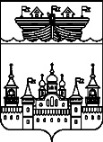 ЗЕМСКОЕ СОБРАНИЕ ВОСКРЕСЕНСКОГО МУНИЦИПАЛЬНОГО РАЙОНА НИЖЕГОРОДСКОЙ ОБЛАСТИРЕШЕНИЕ19 апреля 2019 года	№31Об утверждении отчета об исполнении бюджета муниципального районаза I квартал 2019 годаРассмотрев представленную начальником Управления финансов администрации Воскресенского муниципального района Нижегородской области Н.В.Мясниковой информацию об исполнении бюджета муниципального района за I квартал 2019 года,Земское собрание района решило:1.Утвердить отчет об исполнении бюджета муниципального района за 1 квартал 2019 года по доходам в сумме 143842,3 тыс. рублей, по расходам в сумме 124778,8 тыс. рублей с превышением доходов над расходами (профицит бюджета муниципального района) в сумме 19063,5 тыс. рублей и со следующими показателями:- доходов бюджета муниципального района по кодам видов доходов, подвидов доходов, классификаций операций сектора государственного управления, относящихся к доходам бюджета, за 1 квартал 2019 года согласно приложению 1 к настоящему постановлению;- доходов бюджета муниципального района по кодам классификации доходов бюджетов за 1 квартал 2019 года согласно приложению 2 к настоящему постановлению;- расходов бюджета муниципального района по целевым статьям (муниципальным программам и непрограммным направлениям деятельности), группам видов расходов классификации расходов бюджета за 1 квартал 2019 года согласно приложению 3 к настоящему постановлению;- ведомственной структуры расходов бюджета муниципального района за 1 квартал 2019 года согласно приложению 4 к настоящему постановлению;- расходов бюджета муниципального района по разделам, подразделам и группам видов расходов классификации расходов бюджета за 1 квартал 2019 года согласно приложению 5 к настоящему постановлению;- источников финансирования дефицита бюджета муниципального района по кодам групп, подгрупп, статей, видов источников финансирования дефицитов бюджетов, классификации операций сектора государственного управления, относящихся к источникам финансирования дефицитов бюджетов, за 1 квартал 2019 года согласно приложению 6 к настоящему постановлению.2.Контроль за исполнением настоящего решения возложить на постоянную комиссию Земского собрания Воскресенского муниципального района Нижегородской области по бюджетной, финансовой и налоговой политике, предпринимательству, торговле и бытовому обслуживанию (Е.А.Бородин), управление финансов Воскресенского муниципального района Нижегородской области (Н.В.Мясникова).3.Настоящее решение вступает в силу со дня принятия.Глава местного самоуправления					А.В.БезденежныхПриложение 1к решению Земского собранияВоскресенского муниципального района Нижегородской областиот 19 апреля 2019 года № 31Приложение 2к решению Земского собранияВоскресенского муниципального района Нижегородской областиот 19 апреля 2019 года № 31Исполнение доходов бюджета муниципального района по кодам классификации доходов бюджета за 1 квартал 2019 годаПриложение 3к решению Земского собрания Воскресенского муниципального района Нижегородской области от 19 апреля 2019 года № 31Расходы бюджета муниципального района по целевым статьям (муниципальным программам и непрограммным направлениям деятельности), группам видов расходов классификации расходов бюджета за 1 квартал  2019 годаПриложение 4к решению Земского собранияВоскресенского муниципального района Нижегородской областиот 19 апреля 2019 года № 31Ведомственная структура расходов бюджета муниципального района за 1 квартал 2019 года».Приложение 5к решению Земского собранияВоскресенского муниципального района Нижегородской областиот 19 апреля 2019 года № 31Расходы бюджета муниципального района по разделам, подразделам и группам видов расходов классификации расходов бюджета за 1 квартал 2019 годатыс. руб.».Приложение 6к решению Земского собранияВоскресенского муниципального района Нижегородской областиот 19 апреля 2019 года № 31Источники финансирования дефицита  бюджета муниципального района по кодам групп, подгрупп, статей, видов источников финансирования дефицитов бюджетов, классификации операций сектора государственного управления за 1 квартал 2019 годаИсполнение доходов бюджета муниципального района по кодам видов доходов, подвидов доходов, классификации операций сектора государственного управления  за 1 квартал 2019 годаИсполнение доходов бюджета муниципального района по кодам видов доходов, подвидов доходов, классификации операций сектора государственного управления  за 1 квартал 2019 годаИсполнение доходов бюджета муниципального района по кодам видов доходов, подвидов доходов, классификации операций сектора государственного управления  за 1 квартал 2019 годаИсполнение доходов бюджета муниципального района по кодам видов доходов, подвидов доходов, классификации операций сектора государственного управления  за 1 квартал 2019 годаИсполнение доходов бюджета муниципального района по кодам видов доходов, подвидов доходов, классификации операций сектора государственного управления  за 1 квартал 2019 годатыс. рублейтыс. рублейКод бюджетной классификации РФНаименование доходовПлан на 2019 годИсполне-ние 1 квартал 2019 года% исполне-ния100000000000000001.НАЛОГОВЫЕ И НЕНАЛОГОВЫЕ ДОХОДЫ142 335,728 922,620,3101000000000000001.1.НАЛОГИ НА ПРИБЫЛЬ, ДОХОДЫ105 821,720 937,219,8101020000100001101.1.1.Налог на доходы физических лиц105 821,720 937,219,8101020100100001101.1.1.1. Налог на доходы физических лиц с доходов, источником которых является налоговый агент, за исключением доходов, в отношении которых исчисление и уплата налога осуществляются в соответствии со статьями 227, 2271 и 228 Налогового кодекса Российской Федерации100 427,220 270,520,2101020100110001101.1.1.1.1.1.Налог на доходы физических лиц с доходов, источником которых является налоговый агент, за исключением доходов, в отношении которых исчисление и уплата налога осуществляются в соответствии со статьями 227, 227.1 и 228 Налогового кодекса Российской Федерации (сумма платежа (перерасчеты, недоимка и задолженность по соответствующему платежу, в том числе по отмененному))100 427,220 205,320,1101020100121001101.1.1.1.1.2.Налог на доходы физических лиц с доходов, источником которых является налоговый агент, за исключением доходов, в отношении которых исчисление и уплата налога осуществляются в соответствии со статьями 227, 227.1 и 228 Налогового кодекса Российской Федерации (пени по соответствующему платежу)0,09,40,0101020100130001101.1.1.1.3.Налог на доходы физических лиц с доходов, источником которых является налоговый агент, за исключением доходов, в отношении которых исчисление и уплата налога осуществляются в соответствии со статьями 227, 227.1 и 228 Налогового кодекса Российской Федерации (суммы денежных взысканий (штрафов) по соответствующему платежу согласно законодательству Российской Федерации)0,056,20,0101020100140001101.1.1.1.4.Налог на доходы физических лиц с доходов, источником которых является налоговый агент, за исключением доходов, в отношении которых исчисление и уплата налога осуществляются в соответствии со статьями 227, 227.1 и 228 Налогового кодекса Российской Федерации (прочие поступления)0,0-0,40,0101020200100001101.1.1.2.Налог на доходы физических лиц с доходов, полученных от осуществления деятельности физическими лицами, зарегистрированными в качестве индивидуальных предпринимателей, нотариусов, занимающихся частной практикой, адвокатов, учредивших адвокатские кабинеты и других лиц, занимающихся частной практикой в соответствии со статьей 227 Налогового кодекса Российской Федерации516,62,20,4101020200110001101.1.1.2.1.Налог на доходы физических лиц с доходов, полученных от осуществления деятельности физическими лицами, зарегистрированными в качестве индивидуальных предпринимателей, нотариусов, занимающихся частной практикой, адвокатов, учредивших адвокатские кабинеты, и других лиц, занимающихся частной практикой в соответствии со статьей 227 Налогового кодекса Российской Федерации (сумма платежа (перерасчеты, недоимка и задолженность по соответствующему платежу, в том числе по отмененному))516,60,00,0101020200130001101.1.1.2.3.Налог на доходы физических лиц с доходов, полученных от осуществления деятельности физическими лицами, зарегистрированными в качестве индивидуальных предпринимателей, нотариусов, занимающихся частной практикой, адвокатов, учредивших адвокатские кабинеты, и других лиц, занимающихся частной практикой в соответствии со статьей 227 Налогового кодекса Российской Федерации (суммы денежных взысканий (штрафов) по соответствующему платежу согласно законодательству Российской Федерации)0,02,20,0101020300100001101.1.1.3. Налог на доходы физических лиц с доходов, полученных физическими лицами в соответствии со статьей 228 Налогового Кодекса Российской Федерации2 376,488,23,7101020300110001101.1.1.3.1.Налог на доходы физических лиц с доходов, полученных физическими лицами в соответствии со статьей 228 Налогового кодекса Российской Федерации (сумма платежа (перерасчеты, недоимка и задолженность по соответствующему платежу, в том числе по отмененному))2 376,485,23,6101020300121001101.1.1.3.2.Налог на доходы физических лиц с доходов, полученных физическими лицами в соответствии со статьей 228 Налогового кодекса Российской Федерации (пени по соответствующему платежу)0,00,30,0101020300130001101.1.1.3.3.Налог на доходы физических лиц с доходов, полученных физическими лицами в соответствии со статьей 228 Налогового кодекса Российской Федерации (суммы денежных взысканий (штрафов) по соответствующему платежу согласно законодательству Российской Федерации)0,02,70,0101020400100001101.1.1.4. Налог на доходы физических лиц в виде фиксированных авансовых платежей с доходов, полученных физическими лицами, являющимися иностранными гражданами, осуществляющими трудовую деятельность по найму у физических лиц на основании патента в соответствии  со статьей 2271 Налогового кодекса Российской Федерации2 501,5576,323,0101020400110001101.1.1.4.1.Налог на доходы физических лиц в виде фиксированных авансовых платежей с доходов, полученных физическими лицами, являющимися иностранными гражданами, осуществляющими трудовую деятельность по найму на основании патента в соответствии со статьей 227.1 Налогового кодекса Российской Федерации (сумма платежа (перерасчеты, недоимка и задолженность по соответствующему платежу, в том числе по отмененному))2 501,5576,323,0105000000000000001.2.НАЛОГИ НА СОВОКУПНЫЙ ДОХОД7 895,81 659,021,0105020000200001101.2.1.Единый налог на вмененный доход для отдельных видов деятельности7 002,31 503,021,5105020100200001101.2.1.1.Единый налог на вмененный доход  для отдельных видов деятельности7 002,31 503,021,5105020100210001101.2.1.1.1.Единый налог на вмененный доход для отдельных видов деятельности (сумма платежа (перерасчеты, недоимка и задолженность по соответствующему платежу, в том числе по отмененному))7 002,31 496,721,4105020100221001101.2.1.1.2.Единый налог на вменённый доход для отдельных видов деятельности (пени по соответствующему платежу)0,00,50,0105020100230001101.2.1.1.3.Единый налог на вмененный доход для отдельных видов деятельности (суммы денежных взысканий (штрафов) по соответствующему платежу согласно законодательству Российской Федерации)0,05,80,0105030000100001101.2.2.Единый сельскохозяйственный налог44,532,372,5105030100100001101.2.2.1.Единый сельскохозяйственный налог44,532,372,5105030100110001101.2.2.1.1.Единый сельскохозяйственный налог (сумма платежа (перерасчеты, недоимка и задолженность по соответствующему платежу, в том числе по отмененному))44,532,172,1105030100121001101.2.2.1.2.Единый сельскохозяйственный налог (пени по соответствующему платежу)0,00,20,0105030100130001101.2.2.1.3.Единый сельскохозяйственный налог (суммы денежных взысканий (штрафов) по соответствующему платежу согласно законодательству Российской Федерации)0,00,00,0105030100140001101.2.2.1.4.Единый сельскохозяйственный налог (прочие поступления)0,00,00,0105040000200001101.2.3. Налог, взимаемый в связи с применением патентной системы налогообложения849,0123,814,6105040200200001101.2.3.1. Налог, взимаемый в связи с применением патентной системы налогообложения, зачисляемый в бюджеты муниципальных районов849,0123,814,6105040200210001101.2.3.1.1.Налог, взимаемый в связи с применением патентной системы налогообложения, зачисляемый в бюджеты муниципальных районов (сумма платежа (перерасчеты, недоимка и задолженность по соответствующему платежу, в том числе по отмененному))849,0123,814,6105040200221001101.2.3.1.2.Налог, взимаемый в связи с применением патентной системы налогообложения, зачисляемый в бюджеты муниципальных районов (пени по соответствующему платежу)0,00,00,0108000000000000001.3.ГОСУДАРСТВЕННАЯ ПОШЛИНА2 471,7585,523,7108030000100001101.3.1.Государственная пошлина по делам, рассматриваемым в судах общей юрисдикции, мировыми судьями1 276,7354,227,7108030100100001101.3.1.1. Государственная пошлина по делам, рассматриваемым в судах общей юрисдикции, мировыми судьями (за исключением Верховного Суда Российской Федерации)1 276,7354,227,7108030100110001101.3.1.1.1.Государственная пошлина по делам, рассматриваемым в судах общей юрисдикции, мировыми судьями (за исключением Верховного Суда Российской Федерации) (сумма платежа (перерасчеты, недоимка и задолженность по соответствующему платежу, в том числе по отмененному))1 276,7354,227,7108060000100001101.3.2.Государственная пошлина за совершение действий, связанных с приобретением гражданства Российской Федерации или выходом из гражданства Российской Федерации, а также с въездом в Российскую Федерацию или выездом из Российской Федерации180,217,59,7108060000180031101.3.2.1.Государственная пошлина за совершение действий, связанных с приобретением гражданства Российской Федерации или выходом из гражданства Российской Федерации, а также с въездом в Российскую Федерацию или выездом из Российской Федерации (государственная пошлина за выдачу паспорта, удостоверяющего личность гражданина Российской Федерации за пределами территории Российской Федерации государственная пошлина за выдачу паспорта, удостоверяющего личность гражданина Российской Федерации за пределами территории Российской Федерации (при обращении через многофункциональные центры)180,217,09,4108060000180051101.3.2.2.Государственная пошлина за совершение действий, связанных с приобретением гражданства Российской Федерации или выходом из гражданства Российской Федерации, а также с въездом в Российскую Федерацию или выездом из Российской Федерации (государственная пошлина за выдачу паспорта, удостоверяющего личность гражданина Российской Федерации за пределами территории Российской Федерации, гражданину Российской Федерации в возрасте до 14 лет (при обращении через многофункциональные центры)0,00,50,0108070000100001101.3.3.Государственная пошлина за государственную регистрацию, а также за совершение прочих юридически значимых действий828,3146,817,7108070100100001101.3.3.1.Государственная пошлина за государственную регистрацию юридического лица, физических лиц в качестве индивидуальных предпринимателей, изменений, вносимых в учредительные документы юридического лица, за государственную регистрацию ликвидации юридического лица и другие юридически значимые действия11,51,210,4108070100180001101.3.3.1.1.Государственная пошлина за государственную регистрацию юридического лица, физических лиц в качестве индивидуальных предпринимателей, изменений, вносимых в учредительные документы юридического лица, за государственную регистрацию ликвидации юридического лица и другие юридически значимые действия (при обращении через многофункциональные центры)11,51,210,4108070200000001101.3.3.2.Государственная пошлина за государственную регистрацию прав, ограничений (обременений) прав на недвижимое имущество и сделок с ним703,2124,117,6108070200180001101.3.3.2.1.Государственная пошлина за государственную регистрацию прав, ограничений (обременений) прав на недвижимое имущество и сделок с ним (при обращении через многофункциональные центры)703,2124,117,6108071000100001101.3.3.2.Государственная пошлина за выдачу и обмен паспорта гражданина Российской Федерации113,621,518,9108071000180341101.3.3.2.1.Государственная пошлина за выдачу и обмен паспорта гражданина Российской Федерации (государственная пошлина за выдачу паспорта гражданина Российской Федерации (при обращении через многофункциональные центры)113,620,718,2108071000180351101.3.3.2.2.Государственная пошлина за выдачу и обмен паспорта гражданина Российской Федерации (государственная пошлина за выдачу паспорта гражданина Российской Федерации взамен утраченного или пришедшего в негодность (при обращении через многофункциональные центры)0,00,80,0108071410100001101.3.3.3.Государственная пошлина за государственную регистрацию транспортных средств и иные юридически значимые действия уполномоченных федеральных государственных органов, связанные с изменением и выдачей документов на транспортные средства, регистрационных знаков, водительских удостоверений181,567,036,9108071410180001101.3.3.3.1.Государственная пошлина за государственную регистрацию транспортных средств и иные юридически значимые действия уполномоченных федеральных государственных органов, связанные с изменением и выдачей документов на транспортные средства, регистрационных знаков, водительских удостоверений (при обращении через многофункциональные центры)181,567,036,9108071500100001101.3.3.4.Государственная пошлина за выдачу разрешения на установку рекламной конструкции5,00,00,0108071500110001101.3.3.4.1.Государственная пошлина за выдачу разрешения на установку рекламной конструкции, сумма платежа (перерасчеты, недоимка и задолженность по соответствующему платежу, в том числе по отмененному5,00,00,0109000000000000001.4.ЗАДОЛЖЕННОСТЬ И ПЕРЕРАСЧЕТЫ ПО ОТМЕНЕННЫМ НАЛОГАМ, СБОРАМ И ИНЫМ ОБЯЗАТЕЛЬНЫМ ПЛАТЕЖАМ0,00,00,0109070000000001101.4.1.Прочие налоги и сборы (по отмененным местным налогам и сборам)0,00,00,0109070300000001101.4.1.1.Целевые сборы с граждан и предприятий, учреждений, организаций на содержание милиции, на благоустройство территорий, на нужды образования и другие цели0,00,00,0109070330500001101.4.1.1.Целевые сборы с граждан и предприятий, учреждений, организаций на содержание милиции, на благоустройство территорий, на нужды образования и другие цели, мобилизуемые на территориях муниципальных районов0,00,00,0109070330510001101.4.1.1.1.Целевые сборы с граждан и предприятий, учреждений, организаций на содержание милиции, на благоустройство территорий, на нужды образования и другие цели, мобилизуемые на территориях муниципальных районов (сумма платежа (перерасчеты, недоимка и задолженность по соответствующему платежу, в том числе по отмененному))0,00,00,0111000000000000001.4.ДОХОДЫ ОТ ИСПОЛЬЗОВАНИЯ ИМУЩЕСТВА, НАХОДЯЩЕГОСЯ В ГОСУДАРСТВЕННОЙ И МУНИЦИПАЛЬНОЙ СОБСТВЕННОСТИ8 778,21 688,019,2111050000000001201.4.1. Доходы, получаемые в виде арендной либо иной платы за передачу в возмездное пользование государственного и муниципального имущества (за исключением имущества бюджетных и автономных учреждений, а также имущества государственных и муниципальных унитарных предприятий, в том числе казенных)8 775,71 687,819,2111050100000001201.4.1.1. Доходы, получаемые в виде арендной платы за земельные участки, государственная собственность на которые не разграничена, а также средства от продажи права на заключение договоров аренды указанных земельных участков3 399,7637,818,8111050130500001201.4.1.1.1.Доходы, получаемые в виде арендной платы за земельные участки, государственная собственность на которые не разграничена и которые расположены в границах поселений, а также средства от продажи права на заключение договоров аренды указанных земельных участков2 116,0462,821,9111050131300001201.4.1.1.2.Доходы, получаемые в виде арендной платы за земельные участки, государственная собственность на которые не разграничена и которые расположены в границах городских поселений, а также средства от продажи права на заключение договоров аренды указанных земельных участков1 283,7175,013,6111050200000001201.4.1.2.Доходы, получаемые в виде арендной платы за земли после разграничения государственной собственности на землю, а также средства от продажи права на заключение договоров аренды указанных земельных участков (за исключением земельных участков бюджетных и автономных учреждений)267,090,633,9111050250500001201.4.1.2.1.Доходы, получаемые в виде арендной платы, а также средства от продажи права на заключение договоров аренды за земли, находящиеся в собственности муниципальных районов (за исключением земельных участков муниципальных бюджетных и автономных учреждений)267,090,633,9111050300000001201.4.1.3 Доходы от сдачи в аренду имущества, находящегося в оперативном управлении органов государственной власти, органов местного самоуправления, государственных внебюджетных фондов и созданных ими учреждений (за исключением имущества бюджетных и автономных учреждений)5 109,0959,418,8111050350500001201.4.1.3.1. Доходы от сдачи в аренду имущества, находящегося в оперативном управлении органов управления муниципальных районов и созданных ими учреждений (за исключением имущества муниципальных бюджетных и автономных учреждений)5 109,0959,418,8111070000000001201.4.2. Платежи от государственных и муниципальных унитарных предприятий1,50,00,0111070100000001201.4.2.1. Доходы от перечисления части прибыли государственных и муниципальных унитарных предприятий, остающейся после уплаты налогов и обязательных платежей1,50,00,0111070150500001201.4.2.1.1.Доходы от перечисления части прибыли, остающейся после уплаты налогов и иных обязательных платежей муниципальных унитарных предприятий, созданных муниципальными районами 1,50,00,0111090000000001201.4.3.Прочие доходы от использования имущества и прав, находящихся в государственной и муниципальной собственности (за исключением имущества бюджетных и автономных учреждений, а также имущества государственных и муниципальных унитарных предприятий, в том числе казенных)1,00,220,0111090400000001201.4.3.1.Прочие поступления от использования имущества, находящегося в государственной и муниципальной собственности (за исключением имущества бюджетных и автономных учреждений, а также имущества государственных и муниципальных унитарных предприятий, в том числе казенных)1,00,220,0111090450500001201.4.3.1.1.Прочие поступления от использования имущества, находящегося в собственности муниципальных районов (за исключением имущества бюджетных и автономных учреждений, а также имущества государственных и муниципальных унитарных предприятий, в том числе казенных)1,00,220,0112000000000000001.5.ПЛАТЕЖИ ПРИ ПОЛЬЗОВАНИИ ПРИРОДНЫМИ РЕСУРСАМИ215,142,519,8112010000100001201.5.1.Плата за негативное воздействие на окружающую среду215,142,519,8112010100100001201.5.1.1.Плата за выбросы загрязняющих веществ в атмосферный воздух стационарными объектами58,921,135,8112010100160001201.5.1.1.1.Плата за выбросы загрязняющих веществ в атмосферный воздух стационарными объектами (федеральные государственные органы, Банк России, органы управления государственными внебюджетными фондами Российской Федерации)58,921,135,8112010200100001201.5.1.2.Плата за выбросы загрязняющих веществ в атмосферный воздух передвижными объектами0,00,00,0112010200160001201.5.1.2.1.Плата за выбросы загрязняющих веществ в атмосферный воздух передвижными объектами (федеральные государственные органы, Банк России, органы управления государственными внебюджетными фондами Российской Федерации)0,00,00,0112010300100001201.5.1.3. Плата за выбросы загрязняющих веществ в водные объекты37,40,00,0112010300160001201.5.1.3.1.Плата за сбросы загрязняющих веществ в водные объекты (федеральные государственные органы, Банк России, органы управления государственными внебюджетными фондами Российской Федерации)37,40,00,0112010400100001201.5.1.4.Плата за размещение отходов производства118,821,418,0112010410160001201.5.1.4.1.Плата за размещение отходов производства (федеральные государственные органы, Банк России, органы управления государственными внебюджетными фондами Российской Федерации)118,821,418,0112010500100001201.5.1.5.Плата за иные виды негативного воздействия на окружающую среду0,00,00,0113000000000000001.6.ДОХОДЫ ОТ ОКАЗАНИЯ ПЛАТНЫХ УСЛУГ (РАБОТ) И КОМПЕНСАЦИИ ЗАТРАТ ГОСУДАРСТВА14 344,23 629,225,3113010000000001301.6.1.Доходы от оказания  платных услуг (работ)14 184,33 617,925,5113019900000001301.6.1.1.Прочие доходы от оказания платных услуг     (работ)14 184,33 617,925,5113019950500001301.6.1.1.1.Прочие доходы от оказания платных услуг (работ) получателями средств бюджетов муниципальных районов14 184,33 617,925,5113020000000001301.6.2.Доходы от компенсации затрат государства159,911,37,1113020600000001301.6.2.1.Доходы, поступающие в порядке возмещения расходов, понесённых в связи с эксплуатацией имущества155,03,42,2113029900000001301.6.2.2.Прочие доходы от компенсации затрат государства4,97,9161,2113029950500001301.6.2.2.1.Прочие доходы от компенсации затрат бюджетов муниципальных районов4,97,9161,2114000000000000001.7.ДОХОДЫ ОТ ПРОДАЖИ МАТЕРИАЛЬНЫХ И НЕМАТЕРИАЛЬНЫХ АКТИВОВ1 959,0150,67,7114020000000004101.7.1. Доходы от реализации имущества, находящегося в государственной и муниципальной собственности (за исключением движимого имущества бюджетных и автономных учреждений, а также имущества государственных и муниципальных унитарных предприятий, в том числе казенных)100,00,00,0114020500500004101.7.1.1. Доходы от реализации имущества, находящегося в собственности муниципальных районов (за исключением движимого имущества муниципальных бюджетных и автономных учреждений, а также имущества муниципальных унитарных предприятий, в том числе казенных), в части реализации основных средств по указанному имуществу100,00,00,0114020520500004101.7.1.1.1.Доходы от реализации имущества, находящегося в оперативном управлении учреждений, находящихся в ведении органов управления муниципальных районов (за исключением имущества муниципальных бюджетных и автономных учреждений), в части реализации основных средств по указанному имуществу100,00,00,0114060000000004301.7.2.Доходы от продажи земельных участков, находящихся в государственной и муниципальной собственности1 859,0150,68,1114060100000004301.7.2.1.Доходы от продажи земельных участков, государственная  собственность на которые не разграничена 1 800,086,74,8114060130500004301.7.2.1.1.Доходы от продажи земельных участков, государственная собственность на которые не разграничена и которые расположены в границах сельских  поселений1 600,067,94,2114060131300004301.7.2.1.2.Доходы от продажи земельных участков, государственная собственность на которые не разграничена и которые расположены в границах городских поселений200,018,89,4114060200000004301.7.3.Доходы от продажи земельных участков, государственная собственность на которые разграничена (за исключением земельных участков бюджетных и автономных учреждений)0,00,00,0114060250500004301.7.3.1.Доходы от продажи земельных участков, находящихся в собственности муниципальных районов (за исключением земельных участков муниципальных бюджетных и автономных учреждений)0,00,00,0114063000000004301.7.4.Плата за увеличение площади земельных участков, находящихся в частной собственности, в результате перераспределения таких земельных участков и земель (или) земельных участков, находящихся в государственной или муниципальной собственности59,063,8108,2114063100000004301.7.4.1.Плата за увеличение площади земельных участков, находящихся в частной собственности, в результате перераспределения таких земельных участков и земель (или) земельных участков, государственная собственность на которые не разграничена59,063,8108,2114063130500004301.7.4.1.1.Плата за увеличение площади земельных участков, находящихся в частной собственности, в результате перераспределения таких земельных участков и земель (или) земельных участков, государственная собственность на которые не разграничена и которые расположены в границах сельских поселений и межселенных территорий муниципальных районов49,031,063,3114063131300004301.7.4.1.2.Плата за увеличение площади земельных участков, находящихся в частной собственности, в результате перераспределения таких земельных участков и земель (или) земельных участков, государственная собственность на которые не разграничена и которые расположены в границах городских поселений10,032,8328,4116000000000000001.8.ШТРАФЫ, САНКЦИИ, ВОЗМЕЩЕНИЕ УЩЕРБА850,0222,726,2116080100100001401.8.1.Денежные взыскания (штрафы) за административные правонарушения в области государственного регулирования производства и оборота этилового спирта, алкогольной, спиртосодержащей продукции81,60,00,0116080100160001401.8.1.1.Денежные взыскания (штрафы) за административные правонарушения в области государственного регулирования производства и оборота этилового спирта, алкогольной, спиртосодержащей продукции (федеральные государственные органы, Банк России, органы управления государственными внебюджетными фондами Российской Федерации)81,60,00,0116250500100001401.8.2.Денежные взыскания (штрафы) за нарушение законодательства в области охраны окружающей среды104,76,05,7116250500160001401.8.2.1.Денежные взыскания (штрафы) за нарушение законодательства в области охраны окружающей среды (федеральные государственные органы, Банк России, органы управления государственными внебюджетными фондами Российской Федерации)74,80,00,0116250500100001401.8.2.2.Денежные взыскания (штрафы) за нарушение земельного законодательства (федеральные государственные органы, Банк России, органы управления государственными внебюджетными фондами Российской Федерации)29,96,020,1116250600100001401.8.3.Денежные взыскания (штрафы) за нарушение лесного законодательства79,920,025,0116250600160001401.8.1.3.1.Денежные взыскания (штрафы) за нарушение земельного законодательства (федеральные государственные органы, Банк России, органы управления государственными внебюджетными фондами Российской Федерации)76,520,00,0116250600100001401.8.1.3.2.Денежные взыскания (штрафы) за нарушение лесного законодательства3,40,00,0116280000100001401.8.4.Денежные взыскания (штрафы) за нарушение законодательства в области обеспечения санитарно-эпидемиологического благополучия человека и законодательства в сфере защиты прав потребителей2,40,00,0116280000160001401.8.4.1.Денежные взыскания (штрафы) за нарушение законодательства в области обеспечения санитарно-эпидемиологического благополучия человека и законодательства в сфере защиты прав потребителей (федеральные государственные органы, Банк России, органы управления государственными внебюджетными фондами Российской Федерации)2,40,00,0116300000100001401.8.5.Денежные взыскания (штрафы) за правонарушения в области дорожного движения41,330,00,0116300300100001401.8.5.1.Прочие денежные взыскания (штрафы) за правонарушения в области дорожного движения41,330,00,0116300300160001401.8.5.1.1.Прочие денежные взыскания (штрафы) за правонарушения в области дорожного движения (федеральные государственные органы, Банк России, органы управления государственными внебюджетными фондами Российской Федерации)41,330,00,0116330500500001401.8.6. Денежные взыскания (штрафы) за нарушение законодательства Российской Федерации о контрактной системе в сфере закупок товаров, работ, услуг для обеспечения государственных и муниципальных нужд для нужд муниципальных районов16,30,00,0116330500560001401.8.6.1.Денежные взыскания (штрафы) за нарушение законодательства Российской Федерации о контрактной системе в сфере закупок товаров, работ, услуг для обеспечения государственных и муниципальных нужд для нужд муниципальных районов (федеральные государственные органы, Банк России, органы управления государственными внебюджетными фондами Российской Федерации)16,30,00,0116430000100001401.8.7.Денежные взыскания (штрафы) за нарушение законодательства Российской Федерации об административных правонарушениях, предусмотренные статьей 20.25 Кодекса Российской Федерации об административных правонарушениях128,927,421,3116430000160001401.8.7.1.Денежные взыскания (штрафы) за нарушение законодательства Российской Федерации об административных правонарушениях, предусмотренные статьей 20.25 Кодекса Российской Федерации об административных правонарушениях (федеральные государственные органы, Банк России, органы управления государственными внебюджетными фондами Российской Федерации)128,927,421,3116900000000001401.8.8.Прочие поступления от денежных взысканий (штрафов) и иных сумм в возмещение ущерба394,9139,335,3116900500500001401.8.8.1.Прочие поступления от денежных взысканий (штрафов) и иных сумм в возмещение ущерба, зачисляемые в бюджеты муниципальных районов394,99,32,4116900500560001401.8.8.2.Прочие поступления от денежных взысканий (штрафов) и иных сумм в возмещение ущерба, зачисляемые в бюджеты муниципальных районов (федеральные государственные органы, Банк России, органы управления государственными внебюджетными фондами Российской Федерации)0,0130,00,0117000000000000001.9.ПРОЧИЕ НЕНАЛОГОВЫЕ ДОХОДЫ0,08,00,0117050000000001801.9.1.Прочие неналоговые доходы0,08,00,0117050500500001801.9.1.1.Прочие неналоговые доходы бюджетов муниципальных районов0,04,20,0117010500500001801.9.1.2.Невыясненные поступления, зачисляемые в бюджеты муниципальных районов0,03,80,0200000000000000002.БЕЗВОЗМЕЗДНЫЕ ПОСТУПЛЕНИЯ540 097,7114 919,721,3202000000000000002.1.БЕЗВОЗМЕЗДНЫЕ ПОСТУПЛЕНИЯ ОТ ДРУГИХ БЮДЖЕТОВ БЮДЖЕТНОЙ СИСТЕМЫ   РОССИЙСКОЙ ФЕДЕРАЦИИ541 827,5116 649,021,5202100000000001502.1.1.Дотации бюджетам бюджетной системы Российской Федерации194 729,251 243,026,3202150010000001502.1.1.1. Дотации на выравнивание бюджетной обеспеченности194 729,251 243,026,3202150010500001502.1.1.1.1.Дотации бюджетам муниципальных районов на выравнивание бюджетной обеспеченности194 729,251 243,026,3202150010502201502.1.1.1.1.1.Дотации бюджетам муниципальных районов на выравнивание бюджетной обеспеченности за счёт средств областного бюджета194 729,251 243,026,3202200000000001502.1.2.СУБСИДИИ БЮДЖЕТАМ БЮДЖЕТНОЙ СИСТЕМЫ РОССИЙСКОЙ ФЕДЕРАЦИИ (МЕЖБЮДЖЕТНЫЕ СУБСИДИИ)70 468,1389,90,6202200770000001502.1.2.1.Субсидии бюджетам на софинансирование капитальных вложений в объекты государственной (муниципальной) собственности39 370,40,00,0202200770500001502.1.2.1.1.Субсидии бюджетам муниципальных районов на на софинансирование капитальных вложений в объекты муниципальной собственности39 370,40,00,0202200770502201502.1.2.1.1.1. Субсидии бюджетам муниципальных районов на софинансирование капитальных вложений в объекты муниципальной собственности за счёт средств областного бюджета39 370,40,00,0202254670500001502.1.2.2.Субсидии бюджетам муниципальных районов на обеспечение развития и укрепления материально-технической базы домов культуры в населенных пунктах с числом жителей до 50 тысяч человек1 298,00,00,0202254670501101502.1.2.2.1.Субсидии бюджетам муниципальных районов на обеспечение развития и укрепления материально-технической базы домов культуры в населенных пунктах с числом жителей до 50 тысяч человек за счет средств федерального бюджета902,20,00,0202254670502201502.1.2.2.2.Субсидии бюджетам муниципальных районов на обеспечение развития и укрепления материально-технической базы домов культуры в населенных пунктах с числом жителей до 50 тысяч человек за счет средств областного бюджета395,70,00,0202254970500001502.1.2.3.Субсидии бюджетам муниципальных районов на реализацию мероприятий по обеспечению жильем молодых семей562,50,00,0202254970501101502.1.2.3.1.Субсидии бюджетам муниципальных районов на реализацию мероприятий по обеспечению жильем молодых семей за счет средств федерального бюджета162,50,00,0202254970502201502.1.2.3.2.Субсидии бюджетам муниципальных районов на реализацию мероприятий по обеспечению жильем молодых семей за счет средств областного бюджета400,00,00,0202255190500001502.1.2.4.Субсидия бюджетам муниципальных районов на поддержку отрасли культуры143,10,00,0202255190501101502.1.2.4.1.Субсидия бюджетам муниципальных районов на поддержку отрасли культуры за счет средств федерального бюджета105,90,00,0202255190502201502.1.2.4.2.Субсидия бюджетам муниципальных районов на поддержку отрасли культуры за счет средств областного бюджета37,20,00,0202255550500001502.1.2.5Субсидии бюджетам муниципальных районов на поддержку государственных программ субъектов Российской Федерации и муниципальных программ формирования современной городской среды5 390,50,00,0202255550501101502.1.2.5.1.Субсидии бюджетам муниципальных районов на поддержку государственных программ субъектов Российской Федерации и муниципальных программ формирования современной городской среды за счет средств областного бюджета5 174,90,00,0202255550502201502.1.2.5.2.Субсидии бюджетам муниципальных районов на поддержку государственных программ субъектов Российской Федерации и муниципальных программ формирования современной городской среды за счет средств федерального бюджета215,60,00,0202275670500001502.1.2.6.Субсидии бюджетам муниципальных районов на софинансирование капитальных вложений в объекты государственной (муниципальной) собственности в рамках обеспечения устойчивого развития сельских территорий21 617,60,00,0202275670501101502.1.2.6.1.Субсидии бюджетам муниципальных районов на софинансирование капитальных вложений в объекты государственной (муниципальной) собственности в рамках обеспечения устойчивого развития сельских территорий за счет средств федерального бюджета15 997,00,00,0202275670502201502.1.2.6.2.Субсидии бюджетам муниципальных районов на софинансирование капитальных вложений в объекты государственной (муниципальной) собственности в рамках обеспечения устойчивого развития сельских территорий за счет средств областного бюджета5 620,60,00,0202299990000001502.1.2.2.Прочие субсидии 2 086,0389,918,7202299990500001502.1.2.2.1.Прочие субсидии бюджетам муниципальных районов2 086,0389,918,7202299990502201502.1.2.2.1.1.Прочие субсидии бюджетам муниципальных районов за счет средств областного бюджета2 086,0389,918,7202299990502201502.1.2.2.1.1.1.Субсидии на оказание частичной финансовой поддержки районных (городских) средств массовой информации1 641,60389,8823,8202299990502201502.1.2.2.1.1.2.Субсидии на предоставление социальных выплат на возмещение части процентной ставки по кредитам, полученным гражданами на газификацию жилья в российских кредитных организациях25,000,000,0202299990502201502.1.2.2.1.1.3.Субсидии на обеспечение доступа к системе электронного документооборота419,400,000,0202300000000001502.1.3.СУБВЕНЦИИ БЮДЖЕТАМ БЮДЖЕТНОЙ СИСТЕМЫ РОССИЙСКОЙ ФЕДЕРАЦИИ271 326,765 016,224,0202300240000001502.1.3.1.Субвеции местным бюджетам на выполнение передаваемых полномочий субъектов Российской Федерации239 944,563 956,426,7202300240500001502.1.3.1.1.Субвенции бюджетам муниципальных районов на выполнение передаваемых полномочий субъектов Российской Федерации239 944,563 956,426,7202300240502201502.1.3.1.1.1.Субвенции бюджетам муниципальных районов на выполнение передаваемых полномочий субъектов Российской Федерации за счёт средств областного бюджета239 944,563 956,426,7202300240502201502.1.3.1.1.1.1.Субвенции на исполнение полномочий в сфере общего образования в муниципальных дошкольных образовательных организациях49 910,6011 853,8023,8202300240502201502.1.3.1.1.1.2.Субвенции на осуществление полномочий по созданию и организации деятельности муниципальных комиссий по делам несовершеннолетних и защите их прав458,70113,5824,8202300240502201502.1.3.1.1.1.3.Субвенции на осуществление полномочий по поддержке сельскохозяйственного производства3 072,40729,7023,8202300240502201502.1.3.1.1.1.4.Субвенции на осуществление полномочий по организационно-техническому и информационно-методическому сопровождению аттестации педагогических работников муниципальных и частных организаций, осуществляющих образовательную деятельность, с целью установления соответствия уровня квалификации требованиям, предъявляемым к первой квалификационной категории657,80156,2323,8202300240502201502.1.3.1.1.1.5.Субвенции на осуществление полномочий по организации и осуществлению деятельности по опеке и попечительству в отношении несовершеннолетних граждан455,40108,1623,8202300240502201502.1.3.1.1.1.6.Субвенция на осуществление полномочий по организации и осуществлению деятельности по опеке и попечительству совершеннолетних граждан387,0095,8524,8202300240502201502.1.3.1.1.1.7.Субвенции на исполнение полномочий в сфере общего образования в муниципальных общеобразовательных организациях125 840,0029 887,0023,8202300240502201502.1.3.1.1.1.8.Субвенции на осуществление органами местного самоуправления муниципальных районов полномочий органов государственной власти Нижегородской области по расчету и предоставлению дотаций бюджетам поселений50 143,0019 054,3438,0202300240502201502.1.3.1.1.1.9. Субвенции на возмещение части затрат на приобретение элитных семян за счет средств областного бюджета40,200,000,0202300240502201502.1.3.1.1.1.10.Субвенции на поддержку племенного животноводства за счет средств областного бюджета669,000,000,0202300240502201502.1.3.1.1.1.11.Субвенции на возмещение части процентной ставки по долгосрочным, среднесрочным и краткосрочным кредитам, взятым малыми формами хозяйствования, за счет средств областного бюджета22,807,7634,0202300240502201502.1.3.1.1.1.12.Субвенции на осуществление выплат на возмещение части расходов по приобретению путевок в детские санатории, санаторно-оздоровительные центры (лагеря) круглогодичного действия и иные организации, осуществляющие санаторно-курортное лечение детей в соответствии с имеющейся лицензией, иные организации осуществляющие санаторно-курортную помощь детям в соответствии с имеющейся лицензией, расположенные на территории Российской Федерации440,1062,7114,3202300240502201502.1.3.1.1.1.13.Субвенция на осуществление полномочий в части обеспечения безопасности сибиреязвенных скотомогильников52,800,000,0202300240502201502.1.3.1.1.1.14.Субвенции на осуществление полномочий по организации проведения мероприятий по предупреждению и ликвидации болезней животных, их лечению, отлову и содержанию безнадзорных животных, защите населения от болезней, общих для человека и животных, в части отлова и содержания безнадзорных животных75,400,000,0202300240502201502.1.3.1.1.1.15.Субвенции на реализацию экономически значимой программы "Развитие мясного скотоводства в Нижегородской области на 2015-2017 годы" за счет средств областного бюджета370,0092,5025,0202300240502201502.1.3.1.1.1.16.Субвенции на оказание несвязанной поддержки сельскохозяйственным товаропроизводителям в области растениеводства за счет средств областного бюджета641,20490,3276,5202300240502201502.1.3.1.1.1.17.Субвенция на исполнение полномочий по финансовому обеспечению осуществления ухода за детьми инвалидами, и детьми с туберкулезной интоксикацией1 022,70242,8923,7202300240502201502.1.3.1.1.1.18.Субвенция на исп. полномочий по финансовому обеспечению 2-х разовым бесплатным питанием обучающихся с ограниченными возможностями3 486,60828,0723,8202300240502201502.1.3.1.1.1.19.Субвенции на предоставление субсидий на 1 килограмм реализованного и (или) отгруженного на собственную переработку молока за счет средств областного бюджета2 198,80233,4810,6202300290000001502.1.3.2.Субвенции бюджетам на компенсацию части платы, взимаемой с родителей (законных представителей) за присмотр и уход за детьми, посещающими образовательные организации, реализующие образовательные программы дошкольного образования2 330,0553,423,8202300290500001502.1.3.2.1.Субвенции бюджетам муниципальных районов на компенсацию части платы, взимаемой с родителей (законных представителей) за присмотр и уход за детьми, посещающими образовательные организации, реализующие образовательные программы дошкольного образования2 330,0553,423,8202300290502201502.1.3.2.1.1.Субвенции на осуществление выплаты компенсации части родительской платы за присмотр и уход за ребенком в государственных, муниципальных и частных образовательных организациях, реализующих образовательную программу дошкольного образования, в том числе обеспечение организации выплаты компенсации части родительской платы2 330,00545,2123,4202300290502201502.1.3.2.1.2.Субвенции на осуществление выплаты компенсации части родительской платы за присмотр и уход за ребенком в государственных, муниципальных и частных образовательных организациях, реализующих образовательную программу дошкольного образования, в том числе обеспечение организации выплаты компенсации части родительской платы0,008,170,0202350820000001502.1.3.3.Субвенции бюджетам муниципальных образований на предоставление жилых помещений детям-сиротам и детям, оставшимся без попечения родителей, лицам из их числа по договорам найма специализированных жилых помещений18 997,20,00,0202350820500001502.1.3.3.1.Субвенции бюджетам муниципальных районов на предоставление жилых помещений детям-сиротам и детям, оставшимся без попечения родителей, лицам из их числа по договорам найма специализированных жилых помещений18 997,20,00,0202350820501101502.1.3.3.1.1.Субвенции на обеспечение детей-сирот и детей, оставшихся без попечения родителей, лиц из числа детей-сирот и детей, оставшихся без попечения родителей, жилыми помещениями за счет средств федерального бюджета2 957,900,00,0202350820502201502.1.3.3.1.2.Субвенции на обеспечение детей-сирот и детей, оставшихся без попечения родителей, лиц из числа детей-сирот и детей, оставшихся без попечения родителей, жилыми помещениями за счет средств областного бюджета1 039,300,00,0202350820502201502.1.3.3.1.3.Субвенции на обеспечение детей-сирот и детей, оставшихся без попечения родителей, лиц из числа детей-сирот и детей, оставшихся без попечения родителей, жилыми помещениями за счет средств областного бюджета15 000,000,00,0202351180000001502.1.3.4.Субвенции бюджетам на осуществление первичного воинского учета на территориях, где отсутствуют военные комиссариаты1 256,3314,125,0202351180500001502.1.3.4.Субвенции бюджетам муниципальных районов на осуществление первичного воинского учета на территориях, где отсутствуют военные комиссариаты1 256,3314,125,0202351180501101502.1.3.4.1.Субвенции бюджетам муниципальных районов на осуществление первичного воинского учета на территориях, где отсутствуют военные комиссариаты за счет средств федерального бюджета1 256,3314,125,0202351200500001502.1.3.5.Субвенции бюджетам муниципальных районов на осуществление полномочий по составлению (изменению) списков кандидатов в присяжные заседатели федеральных судов общей юрисдикции в Российской Федерации12,20,00,0202351200501101502.1.3.5.1.Субвенции бюджетам муниципальных районов на осуществление полномочий по составлению (изменению) списков кандидатов в присяжные заседатели федеральных судов общей юрисдикции в Российской Федерации за счет средств федерального бюджета12,20,00,0202351340000001502.1.3.6.Субвенции бюджетам на осуществление полномочий по обеспечению жильем отдельных категорий граждан, установленных Федеральным законом от 12 января 1995 года № 5-ФЗ "О ветеранах", в соответствии с Указом Президента Российской Федерации от 7 мая 2008 года № 714 "Об обеспечении жильем ветеранов Великой Отечественной войны 1941 - 1945 годов"5 606,50,00,0202351340500001502.1.3.6.1.Субвенции бюджетам муниципальных районов на осуществление полномочий по обеспечению жильем отдельных категорий граждан, установленных Федеральным законом от 12 января 1995 года № 5-ФЗ "О ветеранах", в соответствии с Указом Президента Российской Федерации от 7 мая 2008 года № 714 "Об обеспечении жильем ветеранов Великой Отечественной войны 1941 - 1945 годов"5 606,50,00,0202351340501101502.1.3.6.1.1.Субвенции бюджетам муниципальных районов на осуществление полномочий по обеспечению жильем отдельных категорий граждан, установленных Федеральным законом от 12 января 1995 года №5-ФЗ "О ветеранах", в соответствии с Указом Президента Российской Федерации от 7 мая 2008 года № 714 "Об обеспечении жильем ветеранов Великой Отечественной войны 1941 - 1945 годов" за счет средств федерального бюджета5 606,50,00,0202355410000001502.1.3.7.Субвенции бюджетам муниципальных образований на оказание несвязанной поддержки сельскохозяйственным товаропроизводителям в области растениеводства1 650,40,00,0202355410500001502.1.3.7.1.Субвенции бюджетам муниципальных районов на оказание несвязанной поддержки сельскохозяйственным товаропроизводителям в области растениеводства1 650,40,00,0202355410501101502.1.3.7.1.1.Субвенции бюджетам муниципальных районов на оказание несвязанной поддержки сельскохозяйственным товаропроизводителям в области растениеводства за счет средств федерального бюджета1 221,30,00,0202355410502201502.1.3.7.1.2.Субвенции бюджетам муниципальных районов на оказание несвязанной поддержки сельскохозяйственным товаропроизводителям в области растениеводства за счет средств областного бюджета429,10,00,0202355420000001502.1.3.8.Субвенции бюджетам муниципальных образований на повышение продуктивности в молочном скотоводстве1 322,3192,314,5202355420500001502.1.3.8.1.Субвенции бюджетам муниципальных районов на повышение продуктивности в молочном скотоводстве1 322,3192,314,5202355420501101502.1.3.8.1.1.Субвенции бюджетам муниципальных районов на повышение продуктивности в молочном скотоводстве за счет средств федерального бюджета978,50,00,0202355420502201502.1.3.8.1.2.Субвенции бюджетам муниципальных районов на повышение продуктивности в молочном скотоводстве за счет средств областного бюджета343,8192,355,9202355430000001502.1.3.9.Субвенции бюджетам муниципальных образований на содействие достижению целевых показателей региональных программ развития агропромышленного комплекса207,30,00,0202355430500001502.1.3.9.1.Субвенции бюджетам муниципальных районов на содействие достижению целевых показателей региональных программ развития агропромышленного комплекса207,30,00,0202355430501101502.1.3.9.1.1.Субвенции бюджетам муниципальных районов на содействие достижению целевых показателей региональных программ развития агропромышленного комплекса за счет средств федерального бюджета153,40,00,0202355430502201502.1.3.9.1.2.Субвенции бюджетам муниципальных районов на содействие достижению целевых показателей региональных программ развития агропромышленного комплекса за счет средств областного бюджета53,90,00,0202400000000001502.1.4. Иные межбюджетные трансферты5 303,50,00,0202400140000001502.1.4.1.Межбюджетные трансферты, передаваемые бюджетам муниципальных образований на осуществление части полномочий по решению вопросов местного значения в соответствии с заключёнными соглашениями5 303,50,00,020240014050000150Межбюджетные трансферты, передаваемые бюджетам муниципальных районов из бюджетов поселений на осуществление части полномочий по решению вопросов местного значения в соответствии с заключенными соглашениями5 303,50,00,020245160000000150Межбюджетные трансферты, передаваемые бюджетам для компенсации дополнительных расходов, возникших в результате решений, принятых органами власти другого уровня0,00,00,020245160050000150Межбюджетные трансферты, передаваемые бюджетам муниципальных районов для компенсации дополнительных расходов, возникших в результате решений, принятых органами власти другого уровня0,00,00,020245160050220150Межбюджетные трансферты, передаваемые бюджетам муниципальных районов для компенсации дополнительных расходов, возникших в результате решений, принятых органами власти другого уровня за счет средств областного бюджета0,00,00,0207000000000000002.1.5.ПРОЧИЕ БЕЗВОЗМЕЗДНЫЕ ПОСТУПЛЕНИЯ9,09,5105,6207050300000001802.1.5.1.Прочие безвозмездные поступления в бюджеты муниципальных районов9,09,5105,6207050300500001802.1.5.1.1.Прочие безвозмездные поступления в бюджеты муниципальных районов9,09,5105,621900000000000000ВОЗВРАТ ОСТАТКОВ СУБСИДИЙ, СУБВЕНЦИЙ И ИНЫХ МЕЖБЮДЖЕТНЫХ ТРАНСФЕРТОВ, ИМЕЮЩИХ ЦЕЛЕВОЕ НАЗНАЧЕНИЕ, ПРОШЛЫХ ЛЕТ-1 738,8-1 738,8100,021900000050000150Возврат остатков субсидий, субвенций и иных межбюджетных трансфертов, имеющих целевое назначение, прошлых лет из бюджетов муниципальных районов-1 738,8-1 738,8100,021960010050000150Возврат прочих остатков субсидий, субвенций и иных межбюджетных трансфертов, имеющих целевое назначение, прошлых лет из бюджетов муниципальных районов-1 738,8-1 738,8100,021960010050110150Возврат прочих остатков субсидий, субвенций и иных межбюджетных трансфертов, имеющих целевое назначение, прошлых лет из бюджетов муниципальных районов за счет средств федерального бюджета0,00,00,021960010050220150Возврат прочих остатков субсидий, субвенций и иных межбюджетных трансфертов, имеющих целевое назначение, прошлых лет из бюджетов муниципальных районов за счет средств областного бюджета-1 738,8-1 738,8100,0Итого682 433,4143 842,321,1тыс. рублейтыс. рублейНаименование КВДГл. адми-нистра-торКВДЗачисле-но143 842,3Управление финансов администрации Воскресенского муниципального района Нижегородской области00170 611,4Дотации бюджетам муниципальных районов на выравнивание бюджетной обеспеченности муниципальных районов за счет средств областного бюджета0012.02.15001.05.0220.15051 242,98Субвенции бюджетам муниципальных районов на выполнение передаваемых полномочий субъектов Российской Федерации за счет средств областного бюджета0012.02.30024.05.0220.15019 054,34Субвенции бюджетам муниципальных районов на осуществление первичного воинского учета на территориях, где отсутствуют военные комиссариаты за счет средств федерального бюджета0012.02.35118.05.0110.150314,10Департамент Росприроднадзора по Приволжскому федеральному округу04862,5Плата за выбросы загрязняющих веществ в атмосферный воздух стационарными объектами (федеральные государственные органы, Банк России, органы управления государственными внебюджетными фондами Российской Федерации)0481.12.01010.01.6000.12021,06Плата за размещение отходов производства (федеральные государственные органы, Банк России, органы управления государственными внебюджетными фондами Российской Федерации)0481.12.01041.01.6000.12021,45Денежные взыскания (штрафы) за нарушение земельного законодательства (федеральные государственные органы, Банк России, органы управления государственными внебюджетными фондами Российской Федерации)0481.16.25060.01.6000.14020,00Отдел культуры, молодежной политики и спорта администрации Воскресенского муниципального района Нижегородской области057529,61Прочие доходы от оказания платных услуг (работ) получателями средств бюджетов муниципальных районов0571.13.01995.05.0013.130298,49Прочие доходы от оказания платных услуг (работ) получателями средств бюджетов муниципальных районов0571.13.01995.05.0023.13080,50Прочие доходы от оказания платных услуг (работ) получателями средств бюджетов муниципальных районов0571.13.01995.05.0033.13012,01Прочие доходы от оказания платных услуг (работ) получателями средств бюджетов муниципальных районов0571.13.01995.05.0041.13095,50Прочие доходы от оказания платных услуг (работ) получателями средств бюджетов муниципальных районов0571.13.01995.05.0133.13039,20Доходы, поступающие в порядке возмещения расходов, понесенных в связи с эксплуатацией имущества муниципальных районов0571.13.02065.05.0013.1303,41Прочие безвозмездные поступления в бюджеты муниципальных районов0572.07.05030.05.0000.1500,50Министерство экологии и природных ресурсов Нижегородской области0716,00Денежные взыскания (штрафы) за нарушение законодательства в области охраны окружающей среды0711.16.25050.01.0000.1406,00Управление образования администрации Воскресенского муниципального района Нижегородской области07445 046,5Прочие доходы от оказания платных услуг (работ) получателями средств бюджетов муниципальных районов0741.13.01995.05.0011.13032,24Прочие доходы от оказания платных услуг (работ) получателями средств бюджетов муниципальных районов0741.13.01995.05.0021.130135,42Прочие доходы от оказания платных услуг (работ) получателями средств бюджетов муниципальных районов0741.13.01995.05.0031.13067,50Прочие доходы от оказания платных услуг (работ) получателями средств бюджетов муниципальных районов0741.13.01995.05.0041.1305,20Прочие доходы от оказания платных услуг (работ) получателями средств бюджетов муниципальных районов0741.13.01995.05.0051.130126,69Прочие доходы от оказания платных услуг (работ) получателями средств бюджетов муниципальных районов0741.13.01995.05.0061.13026,96Прочие доходы от оказания платных услуг (работ) получателями средств бюджетов муниципальных районов0741.13.01995.05.0071.130185,32Прочие доходы от оказания платных услуг (работ) получателями средств бюджетов муниципальных районов0741.13.01995.05.0081.130278,54Прочие доходы от оказания платных услуг (работ) получателями средств бюджетов муниципальных районов0741.13.01995.05.0091.13056,20Прочие доходы от оказания платных услуг (работ) получателями средств бюджетов муниципальных районов0741.13.01995.05.0101.13057,21Прочие доходы от оказания платных услуг (работ) получателями средств бюджетов муниципальных районов0741.13.01995.05.0111.13011,49Прочие доходы от оказания платных услуг (работ) получателями средств бюджетов муниципальных районов0741.13.01995.05.0121.13020,98Прочие доходы от оказания платных услуг (работ) получателями средств бюджетов муниципальных районов0741.13.01995.05.0143.1303,19Прочие доходы от оказания платных услуг (работ) получателями средств бюджетов муниципальных районов0741.13.01995.05.0161.130234,32Прочие доходы от оказания платных услуг (работ) получателями средств бюджетов муниципальных районов0741.13.01995.05.0171.130280,65Прочие доходы от оказания платных услуг (работ) получателями средств бюджетов муниципальных районов0741.13.01995.05.0181.130233,98Прочие доходы от оказания платных услуг (работ) получателями средств бюджетов муниципальных районов0741.13.01995.05.0191.130237,72Прочие доходы от оказания платных услуг (работ) получателями средств бюджетов муниципальных районов0741.13.01995.05.0211.130108,56Прочие доходы от оказания платных услуг (работ) получателями средств бюджетов муниципальных районов0741.13.01995.05.0261.130711,33Прочие доходы от оказания платных услуг (работ) получателями средств бюджетов муниципальных районов0741.13.01995.05.0263.1309,72Прочие доходы от оказания платных услуг (работ) получателями средств бюджетов муниципальных районов0741.13.01995.05.0271.130153,58Прочие доходы от оказания платных услуг (работ) получателями средств бюджетов муниципальных районов0741.13.01995.05.0281.130102,40Прочие доходы от компенсации затрат бюджетов муниципальных районов0741.13.02995.05.0000.1304,91Субвенции бюджетам муниципальных районов на выполнение передаваемых полномочий субъектов Российской Федерации за счет средств областного бюджета0742.02.30024.05.0220.15043 138,83Субвенции бюджетам муниципальных районов на компенсацию части платы, взимаемой с родителей (законных представителей) за присмотр и уход за детьми, посещающими образовательные организации, реализующие образовательные программы дошкольного образования за счет средств областного бюджета0742.02.30029.05.0220.150553,38Прочие безвозмездные поступления в бюджеты муниципальных районов0742.07.05030.05.0000.1509,00Возврат прочих остатков субсидий, субвенций и иных межбюджетных трансфертов, имеющих целевое назначение, прошлых лет из бюджетов муниципальных районов за счет средств областного бюджета0742.19.60010.05.0220.150-1 738,80Федеральная служба по ветеринарному и фитосанитарному надзору0810,0Денежные взыскания (штрафы) за нарушение земельного законодательства (федеральные государственные органы, Банк России, органы управления государственными внебюджетными фондами Российской Федерации)0811.16.25060.01.6000.1400,00Управление сельского хозяйства администрации Воскресенского муниципального района Нижегородской области0821 746,1Субвенции бюджетам муниципальных районов на выполнение передаваемых полномочий субъектов Российской Федерации за счет средств областного бюджета0822.02.30024.05.0220.1501 553,76Субвенция на возмещение части затрат сельхозтоваропроизводителей на 1 килограмм реализованного и (или) отгруженного на собственную переработку молока за счет средств областного бюджета0822.02.35542.05.0220.150192,36Отдел капитального строительства и архитектуры администрации Воскресенского муниципального района Нижегородской области1330,0Министерство инвестиций, земельных и имущественных отношений Нижегородской области14350,2Доходы, получаемые в виде арендной платы за земельные участки, государственная собственность на которые не разграничена и которые расположены в границах сельских поселений и межселенных территорий муниципальных районов, а также средства от продажи права на заключение договоров аренды указанных земельных участков1431.11.05013.05.0000.12050,21Управление Федеральной налоговой службы по Нижегородской области18222 951,6Налог на доходы физических лиц с доходов, источником которых является налоговый агент, за исключением доходов, в отношении которых исчисление и уплата налога осуществляются в соответствии со статьями 227, 227.1 и 228 Налогового кодекса Российской Федерации (сумма платежа (перерасчеты, недоимка и задолженность по соответствующему платежу, в том числе по отмененному)1821.01.02010.01.1000.11020 205,30Налог на доходы физических лиц с доходов, источником которых является налоговый агент, за исключением доходов, в отношении которых исчисление и уплата налога осуществляются в соответствии со статьями 227, 227.1 и 228 Налогового кодекса Российской Федерации (пени по соответствующему платежу)1821.01.02010.01.2100.1109,43Налог на доходы физических лиц с доходов, источником которых является налоговый агент, за исключением доходов, в отношении которых исчисление и уплата налога осуществляются в соответствии со статьями 227, 227.1 и 228 Налогового кодекса Российской Федерации (суммы денежных взысканий (штрафов) по соответствующему платежу согласно законодательству Российской Федерации)1821.01.02010.01.3000.11056,15Налог на доходы физических лиц с доходов, источником которых является налоговый агент, за исключением доходов, в отношении которых исчисление и уплата налога осуществляются в соответствии со статьями 227, 227.1 и 228 Налогового кодекса Российской Федерации (прочие поступления)1821.01.02010.01.4000.110-0,38Налог на доходы физических лиц с доходов, полученных от осуществления деятельности физическими лицами, зарегистрированными в качестве индивидуальных предпринимателей, нотариусов, занимающихся частной практикой, адвокатов, учредивших адвокатские кабинеты, и других лиц, занимающихся частной практикой в соответствии со статьей 227 Налогового кодекса Российской Федерации (суммы денежных взысканий (штрафов) по соответствующему платежу согласно законодательству Российской Федерации)1821.01.02020.01.3000.1102,21Налог на доходы физических лиц с доходов, полученных физическими лицами в соответствии со статьей 228 Налогового кодекса Российской Федерации (сумма платежа (перерасчеты, недоимка и задолженность по соответствующему платежу, в том числе по отмененному)1821.01.02030.01.1000.11085,17Налог на доходы физических лиц с доходов, полученных физическими лицами в соответствии со статьей 228 Налогового кодекса Российской Федерации (пени по соответствующему платежу)1821.01.02030.01.2100.1100,33Налог на доходы физических лиц с доходов, полученных физическими лицами в соответствии со статьей 228 Налогового кодекса Российской Федерации (суммы денежных взысканий (штрафов) по соответствующему платежу согласно законодательству Российской Федерации)1821.01.02030.01.3000.1102,68Налог на доходы физических лиц в виде фиксированных авансовых платежей с доходов, полученных физическими лицами, являющимися иностранными гражданами, осуществляющими трудовую деятельность по найму на основании патента в соответствии со статьей 227.1 Налогового кодекса Российской Федерации (сумма платежа (перерасчеты, недоимка и задолженность по соответствующему платежу, в том числе по отмененному)1821.01.02040.01.1000.110576,29Единый налог на вмененный доход для отдельных видов деятельности (сумма платежа (перерасчеты, недоимка и задолженность по соответствующему платежу, в том числе по отмененному)1821.05.02010.02.1000.1101 496,66Единый налог на вмененный доход для отдельных видов деятельности (пени по соответствующему платежу)1821.05.02010.02.2100.1100,49Единый налог на вмененный доход для отдельных видов деятельности (суммы денежных взысканий (штрафов) по соответствующему платежу согласно законодательству Российской Федерации)1821.05.02010.02.3000.1105,83Единый сельскохозяйственный налог (сумма платежа (перерасчеты, недоимка и задолженность по соответствующему платежу, в том числе по отмененному)1821.05.03010.01.1000.11032,06Единый сельскохозяйственный налог (пени по соответствующему платежу)1821.05.03010.01.2100.1100,16Налог, взимаемый в связи с применением патентной системы налогообложения, зачисляемый в бюджеты муниципальных районов (сумма платежа (перерасчеты, недоимка и задолженность по соответствующему платежу, в том числе по отмененному)1821.05.04020.02.1000.110123,68Налог, взимаемый в связи с применением патентной системы налогообложения, зачисляемый в бюджеты муниципальных районов (пени по соответствующему платежу)1821.05.04020.02.2100.1100,14Государственная пошлина по делам, рассматриваемым в судах общей юрисдикции, мировыми судьями (за исключением Верховного Суда Российской Федерации) (сумма платежа (перерасчеты, недоимка и задолженность по соответствующему платежу, в том числе по отмененному)1821.08.03010.01.1000.110354,17Государственная пошлина за государственную регистрацию юридического лица, физических лиц в качестве индивидуальных предпринимателей, изменений, вносимых в учредительные документы юридического лица, за государственную регистрацию ликвидации юридического лица и другие юридически значимые действия (при обращении через многофункциональные центры)1821.08.07010.01.8000.1101,22Главное управление МВД России по Нижегородской области188293,4Государственная пошлина за совершение действий, связанных с приобретением гражданства Российской Федерации или выходом из гражданства Российской Федерации, а также с въездом в Российскую Федерацию или выездом из Российской Федерации (государственная пошлина за выдачу паспорта, удостоверяющего личность гражданина Российской Федерации за пределами территории Российской Федерации (при обращении через многофункциональные центры)1881.08.06000.01.8003.11017,00Государственная пошлина за совершение действий, связанных с приобретением гражданства Российской Федерации или выходом из гражданства Российской Федерации, а также с въездом в Российскую Федерацию или выездом из Российской Федерации (государственная пошлина за выдачу паспорта, удостоверяющего личность гражданина Российской Федерации за пределами территории Российской Федерации, гражданину Российской Федерации в возрасте до 14 лет (при обращении через многофункциональные центры)1881.08.06000.01.8005.1100,50Государственная пошлина за выдачу и обмен паспорта гражданина Российской Федерации (государственная пошлина за выдачу паспорта гражданина Российской Федерации (при обращении через многофункциональные центры)1881.08.07100.01.8034.11020,70Государственная пошлина за выдачу и обмен паспорта гражданина Российской Федерации (государственная пошлина за выдачу паспорта гражданина Российской Федерации взамен утраченного или пришедшего в негодность (при обращении через многофункциональные центры)1881.08.07100.01.8035.1100,75Государственная пошлина за государственную регистрацию транспортных средств и иные юридически значимые действия уполномоченных федеральных государственных органов, связанные с изменением и выдачей документов на транспортные средства, регистрационных знаков, водительских удостоверений (при обращении через многофункциональные центры)1881.08.07141.01.8000.11067,00Прочие денежные взыскания (штрафы) за правонарушения в области дорожного движения (федеральные государственные органы, Банк России, органы управления государственными внебюджетными фондами Российской Федерации)1881.16.30030.01.6000.14030,00Денежные взыскания (штрафы) за нарушение законодательства Российской Федерации об административных правонарушениях, предусмотренные статьей 20.25 Кодекса Российской Федерации об административных правонарушениях (федеральные государственные органы, Банк России, органы управления государственными внебюджетными фондами Российской Федерации)1881.16.43000.01.6000.14027,47Прочие поступления от денежных взысканий (штрафов) и иных сумм в возмещение ущерба, зачисляемые в бюджеты муниципальных районов (федеральные государственные органы, Банк России, органы управления государственными внебюджетными фондами Российской Федерации)1881.16.90050.05.6000.140129,95Управление Федеральной службы государственной регистрации, кадастра и картографии по Нижегородской области321124,1Государственная пошлина за государственную регистрацию прав, ограничений (обременений) прав на недвижимое имущество и сделок с ним (при обращении через многофункциональные центры)3211.08.07020.01.8000.110124,10Комитет по управлению муниципальным имуществом Воскресенского муниципального района Нижегородской области3661 796,4Доходы, получаемые в виде арендной платы за земельные участки, государственная собственность на которые не разграничена и которые расположены в границах сельских поселений и межселенных территорий муниципальных районов, а также средства от продажи права на заключение договоров аренды указанных земельных участков3661.11.05013.05.0000.120412,59Доходы, получаемые в виде арендной платы за земельные участки, государственная собственность на которые не разграничена и которые расположены в границах городских поселений, а также средства от продажи права на заключение договоров аренды указанных земельных участков3661.11.05013.13.0000.120175,02Доходы, получаемые в виде арендной платы, а также средства от продажи права на заключение договоров аренды за земли, находящиеся в собственности муниципальных районов (за исключением земельных участков муниципальных бюджетных и автономных учреждений)3661.11.05025.05.0000.12090,63Доходы от сдачи в аренду имущества, находящегося в оперативном управлении органов управления муниципальных районов и созданных ими учреждений (за исключением имущества муниципальных бюджетных и автономных учреждений)3661.11.05035.05.0000.120959,40Прочие поступления от использования имущества, находящегося в собственности муниципальных районов (за исключением имущества муниципальных бюджетных и автономных учреждений, а также имущества муниципальных унитарных предприятий, в том числе казенных)3661.11.09045.05.0000.1200,20Доходы от продажи земельных участков, государственная собственность на которые не разграничена и которые расположены в границах сельских поселений и межселенных территорий муниципальных районов3661.14.06013.05.0000.43067,94Доходы от продажи земельных участков, государственная собственность на которые не разграничена и которые расположены в границах городских поселений3661.14.06013.13.0000.43018,75Плата за увеличение площади земельных участков, находящихся в частной собственности, в результате перераспределения таких земельных участков и земель (или) земельных участков, государственная собственность на которые не разграничена и которые расположены в границах сельских поселений и межселенных территорий муниципальных районов3661.14.06313.05.0000.43031,04Плата за увеличение площади земельных участков, находящихся в частной собственности, в результате перераспределения таких земельных участков и земель (или) земельных участков, государственная собственность на которые не разграничена и которые расположены в границах городских поселений3661.14.06313.13.0000.43032,81Невыясненные поступления, зачисляемые в бюджеты муниципальных районов3661.17.01050.05.0000.1803,80Прочие неналоговые доходы бюджетов муниципальных районов3661.17.05050.05.0000.1804,18Администрация Воскресенского муници-пального района Нижегородской области487624,6Прочие доходы от оказания платных услуг (работ) получателями средств бюджетов муниципальных районов4871.13.01995.05.0023.13013,00Прочие доходы от компенсации затрат бюджетов муниципальных районов4871.13.02995.05.0000.1303,00Прочие поступления от денежных взысканий (штрафов) и иных сумм в возмещение ущерба, зачисляемые в бюджеты муниципальных районов4871.16.90050.05.0000.1409,25Прочие субсидии бюджетам муниципальных районов за счет средств областного бюджета4872.02.29999.05.0220.150389,88Субвенции бюджетам муниципальных районов на выполнение передаваемых полномочий субъектов Российской Федерации за счет средств областного бюджета4872.02.30024.05.0220.150209,43тыс. рублейтыс. рублейНаименованиеЦелевая статья расходовВид расходовВид расходовПлан 2019 годаИсполнено за 1 квартал 2019 года% исполненияВсего расходовВсего расходовВсего расходовВсего расходов686 482,8124 778,818,2Муниципальная программа "Развитие образования Воскресенского муниципального района Нижегородской области"01000000000100000000350 988,171 541,420,4Подпрограмма "Развитие общего образования"01100000000110000000296 221,462 374,221,1Обеспечение деятельности дошкольных образовательных организаций, подведомственных управлению образования0110100000011010000096 707,518 809,119,4Расходы на обеспечение деятельности муниципальных дошкольных образовательных организаций0110120590011012059043 444,29 699,922,3Расходы на выплаты персоналу в целях обеспечения выполнения функций государственными (муниципальными) органами, казенными учреждениями, органами управления государственными внебюджетными фондами0110120590011012059010015 538,42 848,918,3Закупка товаров, работ и услуг для обеспечения государственных (муниципальных) нужд0110120590011012059020027 410,86 753,124,6Иные бюджетные ассигнования01101205900110120590800495,197,919,8Расходы на исполнение полномочий в сфере общего образования в муниципальных дошкольных образовательных организациях за счёт средств областного бюджета0110173080011017308049 910,68 633,117,3Расходы на выплаты персоналу в целях обеспечения выполнения функций государственными (муниципальными) органами, казенными учреждениями, органами управления государственными внебюджетными фондами0110173080011017308010046 917,78 503,218,1Закупка товаров, работ и услуг для обеспечения государственных (муниципальных) нужд011017308001101730802002 992,9129,94,3Расходы на осуществление выплаты компенсации части родительской платы за присмотр и уход за ребёнком в государственных, муниципальных и частных образовательных организациях, реализующих образовательную программу дошкольного образования, в том числе обеспечение организации выплаты компенсации части родительской платы за счёт средств областного бюджета011017311001101731102 330,0330,914,2Закупка товаров, работ и услуг для обеспечения государственных (муниципальных) нужд0110173110011017311020034,42,77,8Социальное обеспечение и иные выплаты населению011017311001101731103002 295,6328,214,3Расходы на осуществление полномочий по финансовому обеспечению осуществления присмотра и ухода за детьми-инвалидами, детьми сиротами и детьми, оставшимися без попечения родителей, а также за детьми с туберкулезной интоксикацией, обучающимся в муниципальных образовательных организациях, реализующих образовательние программы дошкольного образования за счёт средств областного бюджета011017317001101731701 022,7145,314,2Закупка товаров, работ и услуг для обеспечения государственных (муниципальных) нужд011017317001101731702001 022,7145,314,2Обеспечение деятельности общеобразовательных организаций, подведомственных управлению образования01108000000110800000199 513,843 565,121,8Обеспечение деятельности общеобразовательных организаций0110821590011082159069 418,120 529,129,6Расходы на выплаты персоналу в целях обеспечения выполнения функций государственными (муниципальными) органами, казенными учреждениями, органами управления государственными внебюджетными фондами0110821590011082159010019 841,93 782,519,1Закупка товаров, работ и услуг для обеспечения государственных (муниципальных) нужд0110821590011082159020049 053,516 638,033,9Иные бюджетные ассигнования01108215900110821590800522,6108,620,8Расходы за счёт средств фонда на поддержку территорий01108220000110822000200,00,00,0Закупка товаров, работ и услуг для обеспечения государственных (муниципальных) нужд01108220000110822000200200,00,00,0Расходы на исполнение полномочий в сфере общего образования в муниципальных общеобразовательных организациях за счёт областного бюджета01108730700110873070125 840,022 425,617,8Расходы на выплаты персоналу в целях обеспечения выполнения функций государственными (муниципальными) органами, казенными учреждениями, органами управления государственными внебюджетными фондами01108730700110873070100119 260,121 799,718,3Закупка товаров, работ и услуг для обеспечения государственных (муниципальных) нужд011087307001108730702006 579,9626,09,5Расходы на осуществление полномочий по финансовому обеспечению двухразовым бесплатным питанием обучающихся с ограниченными возможностями здоровья, не проживающих в муниципальных организациях, осуществляющих образовательную деятельность по адаптированным основным общеобразовательным программам, за счёт средств областного бюджета011087318001108731803 486,6468,113,4Закупка товаров, работ и услуг для обеспечения государственных (муниципальных) нужд011087318001108731802003 486,6468,113,4Расходы местного бюджета на приобретение школьных автобусов в лизинг за счёт средств областного и местного бюджетов01108S262001108S2620569,1142,325,0Закупка товаров, работ и услуг для обеспечения государственных (муниципальных) нужд01108S262001108S2620200569,1142,325,0Подпрограмма "Развитие дополнительного образования и воспитания детей и молодёжи"0120000000012000000018 220,02 658,814,6Обеспечение образовательной деятельности организаций дополнительного образования, подведомственных отделу образования0120100000012010000016 129,92 658,816,5Обеспечение деятельности организаций дополнительного образования0120123590012012359016 129,92 658,816,5Расходы на выплаты персоналу в целях обеспечения выполнения функций государственными (муниципальными) органами, казенными учреждениями, органами управления государственными внебюджетными фондами0120123590012012359010014 959,82 382,015,9Закупка товаров, работ и услуг для обеспечения государственных (муниципальных) нужд012012359001201235902001 157,0274,123,7Иные бюджетные ассигнования0120123590012012359080013,02,720,8Организация отдыха и оздоровления детей012090000001209000002 090,10,00,0Расходы на организацию отдыха и оздоровления детей в загородных оздоровительно-образовательных центрах (лагерях)круглогодичного и сезонного действия Нижегородской области01209240100120924010200,00,00,0Закупка товаров, работ и услуг для обеспечения государственных (муниципальных) нужд01209240100120924010200200,00,00,0Расходы на организацию отдыха и оздоровления детей в лагерях с дневным пребыванием на базе муниципальных общеобразовательных учреждений Воскресенского района в период летних и сезонных каникул012092402001209240201 290,00,00,0Закупка товаров, работ и услуг для обеспечения государственных (муниципальных) нужд012092402001209240202001 290,00,00,0Расходы на проведение мероприятий во время каникулярного отдыха01209291400120929140160,00,00,0Закупка товаров, работ и услуг для обеспечения государственных (муниципальных) нужд01209291400120929140200160,00,00,0Расходы на осуществление выплат на возмещение части расходов по приобретению путёвок в детские санатории, санаторно-оздоровительные центры (лагеря) круглогодичного действия и иные организации, осуществляющие санаторно-курортное лечение детей в соответствии с имеющейся лицензией, иные организации, осуществляющие санаторно-курортную помощь детям в соответствии с имеющейся лицензией, расположенные на территории Российской Федерации за счёт средств областного бюджета01209733200120973320440,10,00,0Социальное обеспечение и иные выплаты населению01209733200120973320300440,10,00,0Подпрограмма "Развитие системы оценки качества образования и информационной прозрачности системы образования"01300000000130000000657,882,912,6Формирование культуры оценки качества образования на уровне района и отдельных организаций через повышение квалификационного уровня кадров системы образования, организацию мониторинга качества образования, проведение анализа и использование результатов оценочных процедур01304000000130400000657,882,912,6Расходы на осуществление полномочий по организационно-техническому и информационно-методическому сопровождению аттестации педагогических работников муниципальных и частных организаций, осуществляющих образовательную деятельность, с целью установления соответствия уровня квалификации требованиям, предъявляемым к первой квалификационной категории за счёт средств областного бюджета01304730100130473010657,882,912,6Расходы на выплаты персоналу в целях обеспечения выполнения функций государственными (муниципальными) органами, казенными учреждениями, органами управления государственными внебюджетными фондами01304730100130473010100336,262,318,5Закупка товаров, работ и услуг для обеспечения государственных (муниципальных) нужд01304730100130473010200321,720,56,4Подпрограмма "Патриотическое воспитание и подготовка граждан к военной службе"0140000000014000000050,00,00,0Проведение комплекса мероприятий, направленных на гражданско-патриотическое воспитание, воспитание у граждан навыков поведения в чрезвычайных ситуациях0140500000014050000050,00,00,0Проведение мероприятий в рамках подпрограммы "Патриотическое воспитание и подготовка граждан к военной службе"0140529140014052914050,00,00,0Закупка товаров, работ и услуг для обеспечения государственных (муниципальных) нужд0140529140014052914020050,00,00,0Подпрограмма "Социально-правовая защита детей"01600000000160000000455,466,614,6Совершенствование системы социально-правовой защиты детей01601000000160100000455,466,614,6Расходы на осуществление полномочий по организации и осуществлению деятельности по опеке и попечительству в отношении несовершеннолетних граждан за счёт средств областного бюджета01601730200160173020455,466,614,6Расходы на выплаты персоналу в целях обеспечения выполнения функций государственными (муниципальными) органами, казенными учреждениями, органами управления государственными внебюджетными фондами01601730200160173020100423,663,114,9Закупка товаров, работ и услуг для обеспечения государственных (муниципальных) нужд0160173020016017302020031,83,410,7Подпрограмма "Обеспечение реализации муниципальной программы"0180000000018000000035 383,56 359,018,0Содержание аппарат управления018010000001801000003 092,1553,417,9Расходы на обеспечение деятельности аппарата управления образования018012019001801201903 092,1553,417,9Расходы на выплаты персоналу в целях обеспечения выполнения функций государственными (муниципальными) органами, казенными учреждениями, органами управления государственными внебюджетными фондами018012019001801201901002 966,9526,217,7Закупка товаров, работ и услуг для обеспечения государственных (муниципальных) нужд01801201900180120190200125,227,221,7Содержание учебно-методических кабинетов, централизованных бухгалтерий, групп хозяйственного обслуживания муниципальных учреждений0180200000018020000032 291,45 805,518,0Расходы на содержание учебно-методических кабинетов, централизованных бухгалтерий, групп хозяйственного обслуживания муниципальных учреждений0180245590018024559032 291,45 805,518,0Расходы на выплаты персоналу в целях обеспечения выполнения функций государственными (муниципальными) органами, казенными учреждениями, органами управления государственными внебюджетными фондами0180245590018024559010012 406,91 900,415,3Закупка товаров, работ и услуг для обеспечения государственных (муниципальных) нужд018024559001802455902002 275,8348,215,3Предоставление субсидий бюджетным, автономным учреждениям и иным некоммерческим организациям0180245590018024559060017 608,73 556,920,2Муниципальная программа "Социальная поддержка семей Воскресенского муниципального района Нижегородской области"02000000000200000000315,047,515,1Подпрограмма "Укрепление института успешной семьи, развитие и сохранение лучших семейных традиций"02100000000210000000315,047,515,1Формирование духовно-нравственных ценностей семьи, реализация целенаправленной и адресной системы мер социальной поддержки многодетных семей, детей-инвалидов, неполных семей, семей одиноких матерей02101000000210100000315,047,515,1Расходы на реализацию районных общественно и социально значимых мероприятий, направленных на укрепление института успешной семьи, развитие и сохранение лучших семейных традиций02101290100210129010315,047,515,1Закупка товаров, работ и услуг для обеспечения государственных (муниципальных) нужд02101290100210129010200315,047,515,1Муниципальная программа "Социальная поддержка ветеранов и инвалидов Воскресенского муниципального района Нижегородской области"030000000003000000001 096,0154,114,1Подпрограмма "Повышение качества жизни пожилых людей, ветеранов боевых действий и инвалидов"031000000003100000001 096,0154,114,1Формирование активного социального статуса граждан пожилого возраста и инвалидов, реализация их социокультурных потребностей, развитие творческого потенциала, новых форм общения03101000000310100000919,8125,113,6Расходы на предоставление субсидий Совету ветеранов войны и труда и Обществу инвалидов03101250100310125010231,933,714,5Предоставление субсидий бюджетным, автономным учреждениям и иным некоммерческим организациям03101250100310125010600231,933,714,5Расходы на реализацию мероприятий с гражданами пожилого возраста и инвалидами03101290200310129020687,991,413,3Закупка товаров, работ и услуг для обеспечения государственных (муниципальных) нужд03101290200310129020200687,991,413,3Оказание медицинских услуг (медицинская сестра) по линии "Красного Креста"03103000000310300000176,229,116,5Расходы на оказание медицинских услуг (медицинская сестра) по линии "Красного Креста"03103290200310329020176,229,116,5Закупка товаров, работ и услуг для обеспечения государственных (муниципальных) нужд03103290200310329020200176,229,116,5Муниципальная программа "Адресная инвестиционная программа Воскресенского муниципального района Нижегородской области"04000000000400000000117 247,92 652,52,3Подпрограмма "Адресная инвестиционная программа Воскресенского муниципального района Нижегородской области по строительству"04100000000410000000112 812,91 539,61,4Реализация государственной программы "Обеспечение граждан Нижегородской области доступным и комфортным жильём на период до 2024 года" (утверждена постановлением Правительства Нижегородской области от 18 октября 2013 года №748)0410100000041010000046,646,6100,0Инженерная и дорожная инфраструктура территории микрорайона малоэтажной застройки Северо-Западный в р.п.Воскресенское Нижегородской области 2 очередь (экспертиза сметной документации). Водоснабжение, водоотведение0410110201041011020146,646,6100,0Капитальные вложения в объекты государственной (муниципальной) собственности0410110201041011020140046,646,6100,0Реконструкция хозяйственно-питьевого водопровода в с.Воздвиженское, п. Руя Воскресенского района Нижегородской области0410200000041020000052 557,34,10,0Расходы местного бюджета на строительство, реконструкцию, проектно-изыскательские работы и разработку проектно-сметной документации объектов капитального строительства04102L567004102L567028 932,94,10,0Капитальные вложения в объекты государственной (муниципальной) собственности04102L567004102L567040028 932,94,10,0Расходы местного бюджета на строительство, реконструкцию, проектно-изыскательские работы и разработку проектно-сметной документации объектов капитального строительства за счёт средств областного бюджета04102S245004102S245023 624,40,00,0Капитальные вложения в объекты государственной (муниципальной) собственности04102S245004102S245040023 624,40,00,0Обеспечение территорий документами терпланирования и реализация архитектурной деятельности04103000000410300000200,00,00,0Технические паспорта на вводимые объекты04103290400410329040200,00,00,0Закупка товаров, работ и услуг для обеспечения государственных (муниципальных) нужд04103290400410329040200200,00,00,0Выполнение государственных обязательств по обеспечению жильём отдельных категорий граждан, установленных законодательством Нижегородской области0410400000041040000024 603,70,00,0Расходы на обеспечение жильем отдельных категорий граждан, установленных Федеральным законом от 12 января 1995 года N 5-ФЗ "О ветеранах", в соответствии с Указом Президента Российской Федерации от 7 мая 2008 года N 714 "Об обеспечении жильем ветеранов Великой Отечественной войны 1941 - 1945 годов" за счёт средств федерального бюджета041045134004104513405 606,50,00,0Социальное обеспечение и иные выплаты населению041045134004104513403005 606,50,00,0Расходы на обеспечение детей-сирот и детей, оставшихся без попечения родителей, лиц из числа детей-сирот и детей, оставшихся без попечения родителей, жилыми помещениями за счет средств областного бюджета0410473150041047315015 000,00,00,0Капитальные вложения в объекты государственной (муниципальной) собственности0410473150041047315040015 000,00,00,0Расходы на обеспечение детей-сирот и детей, оставшихся без попечения родителей, лиц из числа детей-сирот и детей, оставшихся без попечения родителей, жилыми помещениями за счет средств федерального и областного бюджетов04104R082004104R08203 997,20,00,0Капитальные вложения в объекты государственной (муниципальной) собственности04104R082004104R08204003 997,20,00,0Строительство объектов газоснабжения и разработка ПИР0410500000041050000022 336,211,70,1Газификация МОУ ДО Центр культуры "Китеж" и МКУК "Историко-культурный и природно-ландшафтный музей-заповедник "Град Китеж"04105102010410510201546,711,72,1Капитальные вложения в объекты государственной (муниципальной) собственности04105102010410510201400546,711,72,1Распределительные газопроводы высокого и низкого давления по ул.Горохова, Марунова, Родионова дома с 33-41 и ул. Дорожная д. 12,13 мкр. «Северо-Западный» р.п.Воскресенское Нижегородской области04105102050410510205540,00,00,0Капитальные вложения в объекты государственной (муниципальной) собственности04105102050410510205400540,00,00,0Строительство объекта: распределительные газопроводы низкого давления к жилым домам п.Калиниха Нижегородской области. Газопроводы-вводы к жилым домам (строительство и ПИР)041051020604105102061 500,00,00,0Капитальные вложения в объекты государственной (муниципальной) собственности041051020604105102064001 500,00,00,0Газификация МОУ Владимирская средняя школа и МКДОУ Владимирский детский сад "Ручеек"04105102080410510208600,00,00,0Капитальные вложения в объекты государственной (муниципальной) собственности04105102080410510208400600,00,00,0Расходы на софинансирование капитальных вложений в объекты газоснабжения за счёт средств областного бюджета04105S285004105S285019 149,50,00,0Капитальные вложения в объекты государственной (муниципальной) собственности04105S285004105S285040019 149,50,00,0Обеспечение технического обслуживания газопроводов041060000004106000002 684,2342,912,8Расходы на обеспечение мероприятий по техническому обслуживанию газопроводов, в том числе по договорам ТО и АДО041062970004106297002 684,2342,912,8Закупка товаров, работ и услуг для обеспечения государственных (муниципальных) нужд041062970004106297002002 684,2342,912,8Расходы на предоставление социальных выплат на возмещение части процентной ставки по кредитам, полученным гражданами на газификацию жилья в российских кредитных организациях0410700000041070000050,00,00,0Расходы на предоставление социальных выплат на возмещение части процентной ставки по кредитам, полученным гражданами на газификацию жилья0410728910041072891025,00,00,0Социальное обеспечение и иные выплаты населению0410728910041072891030025,00,00,0Расходы на предоставление социальных выплат на возмещение части процентной ставки по кредитам, полученным гражданами на газификацию жилья, за счёт средств областного бюджета04107S207004107S207025,00,00,0Социальное обеспечение и иные выплаты населению04107S207004107S207030025,00,00,0Реализация государственной региональной адресной программы "Переселение граждан из аварийного жилищного фонда на территории Нижегородской области, в том числе с учётом необходимости развития малоэтажного жилищного строительства на 2019-2025 годы"0411000000041100000071,80,00,0Расходы местного бюджета на обеспечение мероприятий по переселению граждан из аварийного жилищного фонда, в том числе переселению граждан из аварийного жилищного фонда с учётом необходимости развития малоэтажного жилищного строительства0411009602041100960271,80,00,0Капитальные вложения в объекты государственной (муниципальной) собственности0411009602041100960240071,80,00,0Реализация адресной инвестиционной программы Нижегородской области по государственной программе «Охрана окружающей среды Нижегородской области»041110000004111000001 174,61 134,396,6Разработка проектно-сметной документации по объекту "Берегоукрепление р. Уста в районе д. Большие Отары Воскресенского муниципального района Нижегородской области"041111020104111102011 174,61 134,396,6Капитальные вложения в объекты государственной (муниципальной) собственности041111020104111102014001 174,61 134,396,6Прочие расходы041120000004112000003 297,90,00,0Расходы местного бюджета на проектирование очистных сооружений041121020104112102012 000,00,00,0Капитальные вложения в объекты государственной (муниципальной) собственности041121020104112102014002 000,00,00,0Расходы местного бюджета на обеспечение развития и укрепление материально-технической базы муниципальных домов культуры за счёт средств федерального, областного и местного бюджетов04112L467004112L46701 297,90,00,0Закупка товаров, работ и услуг для обеспечения государственных (муниципальных) нужд04112L467004112L46702001 297,90,00,0Предоставление субсидий на поддержку государственных программ субъектов Российской Федерации и муниципальных программ формирования современной городской среды041F200000041F2000005 790,60,00,0Субсидии на поддержку государственных программ субъектов Российской Федерации и муниципальных программ формирования современной городской среды041F25555A041F25555A5 790,60,00,0Закупка товаров, работ и услуг для обеспечения государственных (муниципальных) нужд041F25555A041F25555A2005 790,60,00,0Подпрограмма "Обеспечение реализации муниципальной Программы"042000000004200000004 435,01 112,925,1Содержание аппарата управления042010000004201000004 435,01 112,925,1Расходы на обеспечение деятельности аппарата управления ОКСА042012019004201201904 435,01 112,925,1Расходы на выплаты персоналу в целях обеспечения выполнения функций государственными (муниципальными) органами, казенными учреждениями, органами управления государственными внебюджетными фондами042012019004201201901004 189,9979,523,4Закупка товаров, работ и услуг для обеспечения государственных (муниципальных) нужд04201201900420120190200245,0133,454,4Муниципальная программа "Развитие жилищно-коммунального хозяйства Воскресенского муниципального района"050000000005000000003 274,8206,96,3Подпрограмма "Повышение эффективности работы организаций коммунального комплекса путём материально-технического, современного оснащения отрасли051000000005100000002 314,8177,67,7Приобретение и установка энергосберегающих насосов на муниципальных водопроводных сетях (30шт)05101000000510100000200,0128,064,0Расходы на приобретение и установку энергосберегающих насосов на муниципальных водопроводных сетях (30шт)05101290500510129050200,0128,064,0Иные бюджетные ассигнования05101290500510129050800200,0128,064,0Приобретение АСУ для замены башен «Рожновского» на му-ниципальных системах водоснабжения05102000000510200000150,049,633,1Расходы на приобретение АСУ для замены башен «Рожновского» на муниципальных системах водоснабжения05102290500510229050150,049,633,1Иные бюджетные ассигнования05102290500510229050800150,049,633,1Предоставление субсидий на погашение кредита05103000000510300000964,80,00,0Расходы на погашение кредита05103290500510329050964,80,00,0Иные бюджетные ассигнования05103290500510329050800964,80,00,0Ремонт колодцев05105000000510500000100,00,00,0Расходы на ремонт колодцев05105290500510529050100,00,00,0Закупка товаров, работ и услуг для обеспечения государственных (муниципальных) нужд05105290500510529050200100,00,00,0Приобретение автоплатформы для перевозки техники05106000000510600000200,00,00,0Расходы на приобретение автоплатформы для перевозки техники05106290500510629050200,00,00,0Иные бюджетные ассигнования05106290500510629050800200,00,00,0Приобретение экскаватора05107000000510700000700,00,00,0Расходы на приобретение экскаватора05107290500510729050700,00,00,0Иные бюджетные ассигнования05107290500510729050800700,00,00,0Подпрограмма "Снижение количества технологических нарушений на системах и устранение их в нормативные сроки"05200000000520000000600,00,00,0Капитальный ремонт и аварийно-восстановительные работы на муниципальных водопроводных сетях р.п.Воскресенское и сельских поселений05201000000520100000500,00,00,0Осуществление мероприятий по капитальному ремонту и аварийно-восстановительным работам на муниципальных водопроводных сетях р.п.Воскресенское и сельских поселений05201290500520129050500,00,00,0Иные бюджетные ассигнования05201290500520129050800500,00,00,0Взносы на капремонт по муниципальному жилфонду многоквартирных домов05202000000520200000100,00,00,0Расходы на взносы на капремонт по муниципальному жилфонду многоквартирных домов05202290500520229050100,00,00,0Закупка товаров, работ и услуг для обеспечения государственных (муниципальных) нужд05202290500520229050200100,00,00,0Подпрограмма "Снижение вредного воздействия на окружающую среду и обеспечение экологической безопасности"05300000000530000000360,029,38,1Лабораторный контроль качества питьевой воды05301000000530100000360,029,38,1Расходы на лабораторный контроль качества питьевой воды05301290500530129050360,029,38,1Иные бюджетные ассигнования05301290500530129050800360,029,38,1Муниципальная программа "Содействие занятости населения Воскресенского муниципального района Нижегородской области"06000000000600000000395,00,00,0Подпрограмма "Организация временного трудоустройства несовершеннолетних граждан в возрасте от 14 до 18 лет на территории Воскресенского муниципального района Нижегородской области"06100000000610000000385,00,00,0Проведение районного конкурса "Лучшая трудовая бригада"0610100000061010000010,00,00,0Проведение мероприятий в рамках конкурса "Лучшая трудовая бригада"0610129060061012906010,00,00,0Закупка товаров, работ и услуг для обеспечения государственных (муниципальных) нужд0610129060061012906020010,00,00,0Формирование новых рабочих мест для выполнения работ по озеленению и благоустройству территории и объектов, благоустройству памятников, санитарной очистке леса, мелких строительных и ремонтных работ, сельскохозяйственных работ. Выполнение социального заказа администрации духовных объектов.06102000000610200000375,00,00,0Мероприятия по содействию в трудоустройстве несовершеннолетних граждан06102290600610229060375,00,00,0Закупка товаров, работ и услуг для обеспечения государственных (муниципальных) нужд06102290600610229060200375,00,00,0Подпрограмма "Организация оплачиваемых общественных работ на территории Воскресенского муниципального района Нижегородской области"0620000000062000000010,00,00,0Проведение районного конкурса работодателей "Надёжный партнёр на рынке труда"0620100000062010000010,00,00,0Проведение мероприятий в рамках конкурса работодателей "Надёжный партнёр на рынке труда"0620129060062012906010,00,00,0Закупка товаров, работ и услуг для обеспечения государственных (муниципальных) нужд0620129060062012906020010,00,00,0Муниципальная программа "Охрана окружающей среды Воскресенского муниципального района Нижегородской области"07000000000700000000536,4483,690,2Подпрограмма "Развитие системы обращения с отходами производства и потребления, обеспечение безопасности сибиреязвенных захоронений"07200000000720000000536,4483,690,2Приобретение подвижного состава для сбора и вывоза КГО:КО-440АМ07201000000720100000483,6483,6100,0Предоставление субсидий на приобретение подвижного состава для сбора и вывоза КГО:КО-440АМ07201250200720125020483,6483,6100,0Иные бюджетные ассигнования07201250200720125020800483,6483,6100,0Обеспечение безопасности захоронений сибиреязвенных скотомогильников0720700000072070000052,80,00,0Расходы на осуществление полномочий по организации проведения мероприятий по предупреждению и ликвидации болезней животных, их лечению, отлову и содержанию безнадзорных животных, защите населения от болезней, общих для человека и животных, в части обеспечения безопасности сибиреязвенных скотомогильников0720773400072077340052,80,00,0Закупка товаров, работ и услуг для обеспечения государственных (муниципальных) нужд0720773400072077340020052,80,00,0Муниципальная программа "Развитие услуг пассажирского транспорта на территории Воскресенского муниципального района Нижегородской области"080000000008000000005 139,82 222,643,2Подпрограмма "Улучшение качества транспортного обслуживания населения"08100000000810000000750,00,00,0Установка тахографов08105000000810500000350,00,00,0Предоставление субсидии МУП "Воскресенское ПАП"08105250600810525060350,00,00,0Иные бюджетные ассигнования08105250600810525060800350,00,00,0Страхование пассажиров08106000000810600000400,00,00,0Предоставление субсидии МУП "Воскресенское ПАП"08106250600810625060400,00,00,0Иные бюджетные ассигнования08106250600810625060800400,00,00,0Подпрограмма "Сохранение маршрутной сети социальных пассажирских перевозок на территории района"082000000008200000004 389,82 222,650,6Оплата услуг, связанных с осуществлением регулярных пассажирских перевозок по регулируемым тарифам по муниципальным маршрутам района082020000008202000004 389,82 222,650,6Предоставление субсидии МУП "Воскресенское ПАП"082022506008202250604 389,82 222,650,6Иные бюджетные ассигнования082022506008202250608004 389,82 222,650,6Муниципальная программа "Развитие культуры, туризма, молодёжной политики и спорта Воскресенского муниципального района Нижегородской области"0900000000090000000072 102,813 868,619,2Подпрограмма "Развитие культуры в Воскресенском муниципальном районе"0910000000091000000050 409,79 038,017,9Развитие библиотечного дела0910100000091010000016 122,83 066,619,0Расходы на обеспечение деятельности муниципальных библиотек0910142590091014259016 122,83 066,619,0Расходы на выплаты персоналу в целях обеспечения выполнения функций государственными (муниципальными) органами, казенными учреждениями, органами управления государственными внебюджетными фондами0910142590091014259010014 129,12 586,518,3Закупка товаров, работ и услуг для обеспечения государственных (муниципальных) нужд091014259009101425902001 977,3478,124,2Иные бюджетные ассигнования0910142590091014259080016,42,112,8Программа "Развитие дополнительного образования в сфере культуры"091020000009102000009 204,11 646,017,9Расходы на обеспечение деятельности МКОУ "Детская школа искусств"091022359009102235909 204,11 646,017,9Расходы на выплаты персоналу в целях обеспечения выполнения функций государственными (муниципальными) органами, казенными учреждениями, органами управления государственными внебюджетными фондами091022359009102235901008 372,71 462,517,5Закупка товаров, работ и услуг для обеспечения государственных (муниципальных) нужд09102235900910223590200823,9181,322,0Иные бюджетные ассигнования091022359009102235908007,62,127,6Развитие музейного дела0910300000091030000014 873,32 300,615,5Расходы на обеспечение деятельности муниципальных музеев0910341590091034159014 873,32 300,615,5Расходы на выплаты персоналу в целях обеспечения выполнения функций государственными (муниципальными) органами, казенными учреждениями, органами управления государственными внебюджетными фондами0910341590091034159010011 897,01 871,915,7Закупка товаров, работ и услуг для обеспечения государственных (муниципальных) нужд091034159009103415902002 969,6428,714,4Иные бюджетные ассигнования091034159009103415908006,60,00,0Развитие культурно-досуговой деятельности0910400000091040000010 066,42 024,920,1Расходы на обеспечение деятельности муниципальных домов культуры0910440590091044059010 066,42 024,920,1Расходы на выплаты персоналу в целях обеспечения выполнения функций государственными (муниципальными) органами, казенными учреждениями, органами управления государственными внебюджетными фондами091044059009104405901006 585,61 100,716,7Закупка товаров, работ и услуг для обеспечения государственных (муниципальных) нужд091044059009104405902003 473,0924,226,6Иные бюджетные ассигнования091044059009104405908007,70,00,0Расходы бюджета муниципального района на поддержку отрасли культуры за счёт средств федерального, областного и местного бюджетов091A155190091A155190143,10,00,0Закупка товаров, работ и услуг для обеспечения государственных (муниципальных) нужд091A155190091A155190200143,10,00,0Подпрограмма "Развитие молодёжной политики в Воскресенском муниципальном районе"09200000000920000000750,0121,816,2Выявление и поддержка способностей молодежи по различным направлениям творческой деятельности09202000000920200000100,012,812,8Творческие мероприятия (по отдельному плану)09202290800920229080100,012,812,8Закупка товаров, работ и услуг для обеспечения государственных (муниципальных) нужд09202290800920229080200100,012,812,8Повышение интереса населения к занятиям физической культурой и спортом09206000000920600000650,0109,016,8Мероприятия в области спорта и физической культуры09206290800920629080650,0109,016,8Закупка товаров, работ и услуг для обеспечения государственных (муниципальных) нужд09206290800920629080200650,0109,016,8"Обеспечение реализации муниципальной программы"0940000000094000000020 943,14 708,822,5Содержание аппарата управления094010000009401000002 307,6391,617,0Расходы на обеспечение деятельности аппарата управления отдела культуры094012019009401201902 307,6391,617,0Расходы на выплаты персоналу в целях обеспечения выполнения функций государственными (муниципальными) органами, казенными учреждениями, органами управления государственными внебюджетными фондами094012019009401201901002 257,8385,817,1Закупка товаров, работ и услуг для обеспечения государственных (муниципальных) нужд0940120190094012019020049,85,811,6Содержание учебно-методических кабинетов, централизованных бухгалтерий, групп хозяйственного обслуживания муниципальных учреждений0940200000094020000018 635,54 317,223,2Расходы на содержание учебно-методических кабинетов, централизованных бухгалтерий, групп хозяйственного обслуживания муниципальных учреждений0940245590094024559018 635,54 317,223,2Расходы на выплаты персоналу в целях обеспечения выполнения функций государственными (муниципальными) органами, казенными учреждениями, органами управления государственными внебюджетными фондами0940245590094024559010018 573,54 309,223,2Закупка товаров, работ и услуг для обеспечения государственных (муниципальных) нужд0940245590094024559020062,08,012,9Муниципальная программа "Информационное общество Воскресенского муниципального района Нижегородской области"100000000010000000007 599,11 457,319,2Подпрограмма "Формирование современной информационной и телекоммуникационной инфраструктуры, предоставление на её основе качественных услуг и обеспечение высокого уровня доступности для населения информации и технологий"101000000010100000003 777,2762,320,2Обеспечение функционирования МБУ "Многофункциональный центр по предоставлению государственных и муниципальных услуг населению и юридическим лицам на территории Воскресенского муниципального района"101010000010101000003 777,2762,320,2Обеспечение деятельности МБУ "МФЦ Воскресенского муниципального района"101010259010101025903 777,2762,320,2Предоставление субсидий бюджетным, автономным учреждениям и иным некоммерческим организациям101010259010101025906003 777,2762,320,2Подпрограмма "Обеспечение доступа к информации о деятельности органов местного самоуправления и находящихся в их ведении учреждений"10200000001020000000242,036,515,1Субсидии на финансирование деятельности редакции региональной телепрограммы "Наш край"10201000001020100000192,036,519,0Мероприятия в сфере средств массовой информации10201250501020125050192,036,519,0Мероприятия в сфере средств массовой информации10201250501020125050200192,036,519,0Расходы на обеспечение доступа к информации о деятельности органов местного самоуправления и находящихся в их ведении учреждений1020200000102020000050,00,00,0Мероприятия в сфере средств массовой информации1020225050102022505050,00,00,0Закупка товаров, работ и услуг для обеспечения государственных (муниципальных) нужд1020225050102022505020050,00,00,0Подпрограмма "Создание условий для развития печатного средства массовой информации Воскресенского муниципального района - районной газеты "Воскресенская жизнь"103000000010300000003 055,8658,521,5Субсидии на оказание частичной финансовой поддержки АНО "Редакция газеты "Воскресенская жизнь"103010000010301000003 055,8658,521,5Расходы местного бюджета на оказание частичной финансовой поддержки районных (городских) средств массовой информации103016120010301612001 414,2268,619,0Предоставление субсидий бюджетным, автономным учреждениям и иным некоммерческим организациям103016120010301612006001 414,2268,619,0Субсидии на оказание частичной финансовой поддержки районных (городских) средств массовой информации за счёт средств областного бюджета10301S205010301S20501 641,6389,923,8Предоставление субсидий бюджетным, автономным учреждениям и иным некоммерческим организациям10301S205010301S20506001 641,6389,923,8Подпрограмма "Поддержка региональных проектов в сфере информационных технологий"10400000001040000000524,20,00,0Обеспечение доступа к системе электронного документооборота10401000001040100000524,20,00,0Расходы на обеспечение доступа к системе электронного документооборота10401S230010401S2300524,20,00,0Закупка товаров, работ и услуг для обеспечения государственных (муниципальных) нужд10401S230010401S2300200524,20,00,0Муниципальная программа "Защита населения и территории Воскресенского муниципального района Нижегородской области от чрезвычайных ситуаций, противодействие терроризму и экстремизму, обеспечение безопасности дорожного движения"110000000011000000005 910,1868,714,7Подпрограмма "Защита населения Воскресенского муниципального района от чрезвычайных ситуаций"111000000011100000002 118,838,61,8Приобретение оборудования и проведение работ по реконструкции региональной автоматизированной системы централизованного оповещения (РАСЦО)111010000011101000001 464,30,00,0Расходы на реализацию проекта по реконструкции и обслуживанию региональной автоматизированной системы централизованного оповещения населения Нижегородской области (РАСЦО)111012991011101299101 464,30,00,0Закупка товаров, работ и услуг для обеспечения государственных (муниципальных) нужд111012991011101299102001 464,30,00,0Оплата услуг по обслуживанию каналов передачи данных муниципального сегмента РАСЦО11102000001110200000102,517,116,7Расходы на реализацию проекта по реконструкции и обслуживанию региональной автоматизированной системы централизованного оповещения населения Нижегородской области (РАСЦО)11102299101110229910102,517,116,7Закупка товаров, работ и услуг для обеспечения государственных (муниципальных) нужд11102299101110229910200102,517,116,7Оплата услуг по обслуживанию оборудования автоматизированной системы централизованного оповещения11103000001110300000352,09,82,8Расходы на реализацию проекта по реконструкции и обслуживанию региональной автоматизированной системы централизованного оповещения населения Нижегородской области (РАСЦО)11103299101110329910352,09,82,8Закупка товаров, работ и услуг для обеспечения государственных (муниципальных) нужд11103299101110329910200352,09,82,8Поддержание необходимого количества финансовых средств в целевом финансовом резерве для предупреждения и ликвидации чрезвычайных ситуаций и последствий стихийных бедствий (целевой резерв на ГО и ЧС)11105000001110500000200,011,75,9Предупреждение и ликвидация последствий чрезвычайных ситуаций и стихийных бедствий природного и техногенного характера11105250411110525041200,011,75,9Закупка товаров, работ и услуг для обеспечения государственных (муниципальных) нужд11105250411110525041200200,011,75,9Подпрограмма "Обеспечение пожарной безопасности"11200000001120000000111,075,668,1Подготовка населения в области гражданской обороны, защиты населения и территорий от чрезвычайных ситуаций на территории Воскресенского муниципального района Нижегородской области11221000001122100000111,075,668,1Подготовка населения в области гражданской обороны, защиты населения и территорий от чрезвычайных ситуаций на территории Воскресенского муниципального района Нижегородской области( обучение руководящего состава ГО и ЧС в УМЦ ГО и ЧС области)11221291101122129110111,075,668,1Закупка товаров, работ и услуг для обеспечения государственных (муниципальных) нужд11221291101122129110200111,075,668,1Подпрограмма "Развитие единой дежурно-диспетчерской службы Воскресенского муниципального района Нижегородской области"113000000011300000003 670,3754,520,6Обеспечение повседневной деятельности ЕДДС113010000011301000003 670,3754,520,6Расходы на обеспечение деятельности ЕДДС113010259011301025903 670,3754,520,6Расходы на выплаты персоналу в целях обеспечения выполнения функций государственными (муниципальными) органами, казенными учреждениями, органами управления государственными внебюджетными фондами113010259011301025901003 143,6642,720,4Закупка товаров, работ и услуг для обеспечения государственных (муниципальных) нужд11301025901130102590200526,7111,821,2Подпрограмма «Повышение безопасности дорожного движения в Воскресенском муниципальном районе Нижегородской области»1150000000115000000010,00,00,0Повышение уровня технического обеспечения мероприятий по безопасности дорожного движения1150100000115010000010,00,00,0Мероприятия по повышению безопасности дорожного движения1150129910115012991010,00,00,0Закупка товаров, работ и услуг для обеспечения государственных (муниципальных) нужд1150129910115012991020010,00,00,0Муниципальная программа "Развитие агропромышленного комплекса Воскресенского муниципального района"1200000000120000000011 878,12 017,117,0Подпрограмма "Развитие сельского хозяйства, пищевой и перерабатывающей промышленности Воскресенского муниципального района" до 2024 года121000000012100000008 730,31 334,215,3Развитие производства продукции растениеводства121110000012111000003 295,9665,920,2Расходы на предоставление субсидий на возмещение части затрат на приобретение семян многолетних и однолетних трав12111250731211125073324,10,00,0Иные бюджетные ассигнования12111250731211125073800324,10,00,0Расходы на предоставление субсидий на возмещение части затрат на приобретение семян зерновых культур12111250741211125074580,0207,235,7Иные бюджетные ассигнования12111250741211125074800580,0207,235,7Расходы на предоставление субсидий на возмещение части затрат на приобретение минеральных удобрений1211125075121112507560,00,00,0Иные бюджетные ассигнования1211125075121112507580060,00,00,0Расходы на возмещение части затрат на приобретение элитных семян за счёт средств областного бюджета1211173260121117326040,20,00,0Иные бюджетные ассигнования1211173260121117326080040,20,00,0Расходы на оказание несвязанной поддержки сельскохозяйственным товаропроизводителям в области растениеводства за счёт средств областного бюджета12111733001211173300641,2458,771,5Иные бюджетные ассигнования12111733001211173300800641,2458,771,5Расходы на оказание несвязанной поддержки сельскохозяйственным товаропроизводителям в области растениеводства за счёт средств федерального и областного бюджетов12111R541012111R54101 650,40,00,0Иные бюджетные ассигнования12111R541012111R54108001 650,40,00,0Развитие производства продукции животноводства121120000012112000004 946,1518,310,5Расходы на предоставление субсидий на возмещение части затрат на приобретение фуражных кормов12112250731211225073266,00,00,0Иные бюджетные ассигнования12112250731211225073800266,00,00,0Расходы на предоставление субсидий на возмещение части затрат на приобретение грубых кормов12112250751211225075120,00,00,0Иные бюджетные ассигнования12112250751211225075800120,00,00,0Расходы на возмещение части затрат на развитие мясного скотоводства за счёт средств областного бюджета12112732401211273240370,092,525,0Иные бюджетные ассигнования12112732401211273240800370,092,525,0Расходы на поддержку племенного животноводства за счёт средств областного бюджета12112732701211273270669,00,00,0Иные бюджетные ассигнования12112732701211273270800669,00,00,0Расходы на возмещение части затрат сельхозтоваропроизводителей на 1 килограмм реализованного и (или) отгруженного на собственную переработку молока за счёт средств областного бюджета121127329012112732902 198,8233,510,6Иные бюджетные ассигнования121127329012112732908002 198,8233,510,6Расходы на возмещение части затрат сельхозтоваропроизводителей на 1 килограмм реализованного и (или) отгруженного на собственную переработку молока за счёт средств областного бюджета12112R542012112R54201 322,3192,414,6Иные бюджетные ассигнования12112R542012112R54208001 322,3192,414,6Проведение мероприятий по распространению передового опыта (организация взаимопроверок посевов сельскохозяйственных культур и хода зимовки скота), праздничных мероприятий1211500000121150000040,00,00,0Проведение празднования Дня работника сельского хозяйства и перерабатывающей промышленности1211529090121152909040,00,00,0Закупка товаров, работ и услуг для обеспечения государственных (муниципальных) нужд1211529090121152909020040,00,00,0Расходы на возмещение части затрат организаций агропромышленного комплекса на уплату процентов за пользование кредитными ресурсами12121000001212100000230,10,00,0Расходы на возмещение части процентной ставки по долгосрочным, среднесрочным и краткосрочным кредитам, взятым малыми формами хозяйствования, за счёт средств областного бюджета1212173280121217328022,80,00,0Иные бюджетные ассигнования1212173280121217328080022,80,00,0Расходы на возмещение части процентной ставки по долгосрочным, среднесрочным и краткосрочным кредитам, взятым малыми формами хозяйствования, за счёт средств федерального и областного бюджетов12121R543012121R5430207,30,00,0Иные бюджетные ассигнования12121R543012121R5430800207,30,00,0Финансовое оздоровление сельскохозяйственных товаропроизводителей12133000001213300000150,0150,0100,0Субсидии на погашение кредиторской задолженности сельскохозяйственных товаропроизводителей Воскресенского муниципального района перед бюджетами всех уровней и государственными внебюджетными фондами12133260401213326040150,0150,0100,0Иные бюджетные ассигнования12133260401213326040800150,0150,0100,0Реализация мер государственной поддержки кадрового потенциала АПК1214100000121410000050,20,00,0Реализация мер муниципальной поддержки кадрового потенциала АПК1214126010121412601050,20,00,0Социальное обеспечение и иные выплаты населению1214126010121412601030050,20,00,0Информационное обслуживание сельскохозяйственных товаропроизводителей1215100000121510000018,00,00,0Оплата услуг по договору на предоставление доступа и абонентское обслуживание в Системе "Контур-Экстерн" и справочно-правовом вебсервисе1215126030121512603018,00,00,0Закупка товаров, работ и услуг для обеспечения государственных (муниципальных) нужд1215126030121512603020018,00,00,0Подпрограмма "Эпизоотическое благополучие"1220000000122000000075,40,00,0Мероприятия по предупреждению и ликвидации болезней животных, их лечению, отлову и содержанию безнадзорных животных, защите населения от болезней, общих для человека и животных (в части отлова и содержания животных)1221100000122110000075,40,00,0Расходы на осуществление полномочий по организации проведения мероприятий по предупреждению и ликвидации болезней животных, их лечению, отлову и содержанию безнадзорных животных, защите населения от болезней, общих для человека и животных, в части отлова и содержания животных1221173310122117331075,40,00,0Закупка товаров, работ и услуг для обеспечения государственных (муниципальных) нужд1221173310122117331020075,40,00,0Подпрограмма "Обеспечение реализации Программы"123000000012300000003 072,4682,922,2Содержание аппарата управления123110000012311000003 072,4682,922,2Расходы на осуществление государственных полномочий по поддержке сельскохозяйственного производства за счёт средств областного бюджета123117303012311730303 072,4682,922,2Расходы на выплаты персоналу в целях обеспечения выполнения функций государственными (муниципальными) органами, казенными учреждениями, органами управления государственными внебюджетными фондами123117303012311730301002 713,8626,923,1Закупка товаров, работ и услуг для обеспечения государственных (муниципальных) нужд12311730301231173030200358,655,915,6Муниципальная программа "Управление муниципальным имуществом Воскресенского муниципального района Нижегородской области"130000000013000000002 995,8362,312,1Подпрограмма "Повышение эффективности использования муниципального имущества и земельных ресурсов"13100000001310000000552,30,00,0Повышение эффективности использования муниципального имущества и земельных ресурсов13102000001310200000552,30,00,0Формирование земельных участков, в том числе под объектами муниципальной собственности1310229005131022900562,50,00,0Закупка товаров, работ и услуг для обеспечения государственных (муниципальных) нужд1310229005131022900520062,50,00,0Проведение технической инвентаризации объектов недвижимого имущества, линейных сооружений, в т.ч. имущества казны, изготовление технических планов, постановка на кадастровый учет и государственная регистрация прав, в том числе и для реализации прогнозного плана (программы) приватизации муниципального имущества13102290111310229011396,00,00,0Закупка товаров, работ и услуг для обеспечения государственных (муниципальных) нужд13102290111310229011200396,00,00,0Оценка рыночной стоимости объектов муниципальной собственности1310229012131022901293,80,00,0Закупка товаров, работ и услуг для обеспечения государственных (муниципальных) нужд1310229012131022901220093,80,00,0Подпрограмма "Обеспечение реализации муниципальной программы"132000000013200000002 443,5362,314,8Содержание аппарата управления132010000013201000002 443,5362,314,8Расходы на обеспечение деятельности аппарата управления КУМИ132012019013201201902 443,5362,314,8Расходы на выплаты персоналу в целях обеспечения выполнения функций государственными (муниципальными) органами, казенными учреждениями, органами управления государственными внебюджетными фондами132012019013201201901002 303,8355,315,4Закупка товаров, работ и услуг для обеспечения государственных (муниципальных) нужд13201201901320120190200139,87,05,0Иные бюджетные ассигнования132012019013201201908002,00,00,0Муниципальная программа "Управление муниципальными финансами и муниципальным долгом Воскресенского муниципального района Нижегородской области"1400000000140000000066 170,621 909,033,1Подпрограмма "Организация и совершенствование бюджетного процесса Воскресенского муниципального района"141000000014100000002 509,8302,012,0Управление средствами резервного фонда администрации Воскресенского муниципального района14114000001411400000600,0142,823,8Резервный фонд местной администрации14114211001411421100600,0142,823,8Закупка товаров, работ и услуг для обеспечения государственных (муниципальных) нужд1411421100141142110020043,232,775,7Межбюджетные трансферты14114211001411421100500110,1110,1100,0Иные бюджетные ассигнования14114211001411421100800446,70,00,0Организация исполнения районного бюджета141210000014121000001 905,5158,28,3Прочие выплаты по обязательствам муниципального района141219226014121922601 905,5158,28,3Закупка товаров, работ и услуг для обеспечения государственных (муниципальных) нужд141219226014121922602001 885,2158,28,4Своевременное исполнение долговых обязательства Воскресенского муниципального района141320000014132000004,31,125,6Процентные платежи по муниципальному долгу Воскресенского муниципального района141322700014132270004,31,125,6Обслуживание государственного (муниципального) долга141322700014132270007004,31,125,6Подпрограмма "Обеспечение сбалансированности бюджетов поселений, входящих в состав Воскресенского муниципального района"1420000000142000000053 370,319 368,436,3Обеспечение поселений, входящих в состав Воскресенского муниципального района, средствами на выравнивание бюджетной обеспеченности и сбалансированности бюджетов1421100000142110000052 114,019 054,336,6Иные межбюджетные трансферты на поддержку мер по обеспечению сбалансированности бюджетов поселений142110301014211030101 971,00,00,0Межбюджетные трансферты142110301014211030105001 971,00,00,0Дотации на выравнивание бюджетной обеспеченности поселений Воскресенского муниципального района1421117130142111713050 143,019 054,338,0Межбюджетные трансферты1421117130142111713050050 143,019 054,338,0Администрирование межбюджетных трансфертов, предоставляемых бюджетам поселений, входящих в состав Воскресенского муниципального района, за счёт средств федерального бюджета142120000014212000001 256,3314,125,0Расходы на осуществление государственных полномочий Российской Федерации по первичному воинскому учёту на территориях, где отсутствуют военные комиссариаты142125118014212511801 256,3314,125,0Межбюджетные трансферты142125118014212511805001 256,3314,125,0Подпрограмма "Обеспечение реализации муниципальной программы"1430000000143000000010 290,52 238,621,8Содержание аппарата управления1431100000143110000010 290,52 238,621,8Расходы на обеспечение деятельности аппарата управления финансов1431120190143112019010 290,52 238,621,8Расходы на выплаты персоналу в целях обеспечения выполнения функций государственными (муниципальными) органами, казенными учреждениями, органами управления государственными внебюджетными фондами143112019014311201901009 673,32 114,321,9Закупка товаров, работ и услуг для обеспечения государственных (муниципальных) нужд14311201901431120190200605,0124,320,5Иные бюджетные ассигнования1431120190143112019080012,20,00,0Муниципальная программа "Развитие предпринимательства и туризма в Воскресенском муниципальном районе Нижегородской области"15000000001500000000610,016,42,7Подпрограмма "Формирование благоприятной внешней среды для развития малого предпринимательства"1510000000151000000080,016,420,5Проведение торжественных совещаний, посвященных «Дню работников торговли, бытового обслуживания населения и жилищно-коммунального хозяйства», «Дню российского предпринимательства», «Дню работников леса» и т.п.1510400000151040000030,016,454,7Расходы на проведение торжественных совещаний1510429130151042913030,016,454,7Закупка товаров, работ и услуг для обеспечения государственных (муниципальных) нужд1510429130151042913020030,016,454,7Софинансирование социальных проектов при участии в конкурсах, проводимых Министерством внутренней региональной и муниципальной политики Нижегородской области1510500000151050000050,00,00,0Расходы на софинансирование социальных проектов1510529130151052913050,00,00,0Закупка товаров, работ и услуг для обеспечения государственных (муниципальных) нужд1510529130151052913020050,00,00,0Совершенствование и развитие деятельности инфраструктуры поддержки предпринимательства15300000001530000000500,00,00,0Материально-техническое обеспечение Фонда поддержки предпринимательства15301000001530100000500,00,00,0Предоставление субсидий Фонду поддержки предпринимательства15301250801530125080500,00,00,0Предоставление субсидий бюджетным, автономным учреждениям и иным некоммерческим организациям15301250801530125080600500,00,00,0Подпрограмма "Обучение и подготовка кадров для малого и среднего предпринимательства и инфраструктуры"1540000000154000000030,00,00,0Софинансирование мероприятий, семинаров по актуальным вопросам, касающимся предпринимательской деятельности, которые проводятся сторонними организациями на платной основе1540100000154010000030,00,00,0Расходы на софинансирование мероприятий, семинаров по актуальным вопросам, касающимся предпринимательской деятельности, которые проводятся сторонними организациями на платной основе1540129130154012913030,00,00,0Закупка товаров, работ и услуг для обеспечения государственных (муниципальных) нужд1540129130154012913020030,00,00,0Муниципальная программа "Развитие муниципальной службы в Воскресенском муниципальном районе Нижегородской области"16000000001600000000162,054,433,6Подпрограмма "Создание условий для развития муниципальной службы"16100000001610000000162,054,433,6Организация повышения квалификации и переподготовки муниципальных служащих, участие в семинарах16101000001610100000162,054,433,6Расходы на организацию повышения квалификации и переподготовку муниципальных служащих, участие в семинарах16101291101610129110162,054,433,6Закупка товаров, работ и услуг для обеспечения государственных (муниципальных) нужд16101291101610129110200162,054,433,6Муниципальная программа "Обеспечение сохранности архивных фондов Воскресенского муниципального района Нижегородской области"17000000001700000000535,20,00,0Подпрограмма "Повышение качества комплектования и хранения архивных документов"17100000001710000000535,20,00,0Приобретение специальных коробок1710100000171010000025,00,00,0Расходы на приобретение специальных коробок1710129110171012911025,00,00,0Закупка товаров, работ и услуг для обеспечения государственных (муниципальных) нужд1710129110171012911020025,00,00,0Приобретение металлических стеллажей1710200000171020000075,00,00,0Расходы на приобретение металлических стеллажей1710229110171022911075,00,00,0Закупка товаров, работ и услуг для обеспечения государственных (муниципальных) нужд1710229110171022911020075,00,00,0Ремонт архивохранилищ17103000001710300000350,00,00,0Расходы на ремонт архивохранилищ (окна, жалюзи на окна, защитные приспособления на батареи центрального отопления)17103291101710329110350,00,00,0Закупка товаров, работ и услуг для обеспечения государственных (муниципальных) нужд17103291101710329110200350,00,00,0Приобретение компьютера, ЭЦП и продление лицензии1710500000171050000055,20,00,0Расходы на приобретение компьютера, ЭЦП и продление лицензии1710529110171052911055,20,00,0Закупка товаров, работ и услуг для обеспечения государственных (муниципальных) нужд1710529110171052911020055,20,00,0Ремонт дел по личному составу, оцифровка ОЦД в лаборатории г. Нижний Новгород1710600000171060000030,00,00,0Расходы на ремонт дел по личному составу, оцифровка ОЦД в лаборатории г. Нижний Новгород1710629110171062911030,00,00,0Закупка товаров, работ и услуг для обеспечения государственных (муниципальных) нужд1710629110171062911020030,00,00,0Муниципальная программа "Обеспечение жильём молодых семей Воскресенского муниципального района Нижегородской области"18000000001800000000682,20,00,0Поддержка в решении жилищной проблемы молодых семей, признанных в установленном порядке нуждающимися в улучшении жилищных условий18100000001810000000682,20,00,0Обеспечение первичной финансовой поддержки молодых семей, нуждающихся в жилых помещениях, при приобретении (строительстве) отдельного благоустроенного жилья18101000001810100000682,20,00,0Расходы на осуществление социальных выплат молодым семьям на приобретение жилья или строительство индивидуального жилого дома18101L497018101L4970682,20,00,0Социальное обеспечение и иные выплаты населению18101L497018101L4970300682,20,00,0Муниципальная программа «Улучшение условий и охраны труда в Воскресенском муниципальном районе Нижегородской области»1900000000190000000084,00,00,0Подпрограмма «Правовое обеспечение охраны труда, информационное обеспечение и пропаганда культуры охраны труда и здорового образа жизни при трудовой деятельности»1910000000191000000042,00,00,0Подготовка и участие в реализации мероприятий, посвященных Всемирному Дню охраны труда (28 апреля). Проведение мероприятия в рамках районного конкурса детских рисунков, плакатов «Охрана труда глазами детей»1910700000191070000021,00,00,0Проведение мероприятий в рамках муниципальной программы «Улучшение условий и охраны труда в Воскресенском муниципальном районе Нижегородской области»1910729120191072912021,00,00,0Закупка товаров, работ и услуг для обеспечения государственных (муниципальных) нужд1910729120191072912020021,00,00,0Подготовка и участие в реализации мероприятий, посвященных Всемирному Дню охраны труда (28 апреля). Проведение мероприятия в рамках районного смотра-конкурса на лучшую организацию работы в сфере охраны труда1910800000191080000021,00,00,0Проведение мероприятий в рамках муниципальной программы «Улучшение условий и охраны труда в Воскресенском муниципальном районе Нижегородской области»1910829120191082912021,00,00,0Закупка товаров, работ и услуг для обеспечения государственных (муниципальных) нужд1910829120191082912020021,00,00,0Подпрограмма «Обучение и профессиональная подготовка работников по охране труда на основе современных технологий обучения»1920000000192000000042,00,00,0Организация обучения по охране труда и проверки знаний требований охраны труда руководителей и работников предприятий Воскресенского муниципального района Нижегородской области различных форм собственности1920100000192010000042,00,00,0Проведение мероприятий в рамках муниципальной программы «Улучшение условий и охраны труда в Воскресенском муниципальном районе Нижегородской области»1920129120192012912042,00,00,0Закупка товаров, работ и услуг для обеспечения государственных (муниципальных) нужд1920129120192012912020042,00,00,0Непрограммные расходы7700000000770000000038 760,16 916,317,8Непрограммное направление деятельности7770000000777000000038 760,16 916,317,8Содержание аппарата управления7770100000777010000021 237,14 168,519,6Расходы на обеспечение функций органов местного самоуправления7770120190777012019018 424,63 683,220,0Расходы на выплаты персоналу в целях обеспечения выполнения функций государственными (муниципальными) органами, казенными учреждениями, органами управления государственными внебюджетными фондами7770120190777012019010013 141,62 500,219,0Закупка товаров, работ и услуг для обеспечения государственных (муниципальных) нужд777012019077701201902005 282,71 183,022,4Иные бюджетные ассигнования777012019077701201908000,40,00,0Председатель законодательного (представительного) органа местного самоуправления77701203007770120300390,665,116,7Расходы на выплаты персоналу в целях обеспечения выполнения функций государственными (муниципальными) органами, казенными учреждениями, органами управления государственными внебюджетными фондами77701203007770120300100390,665,116,7Глава местной администрации (исполнительно-распорядительного органа)777012080077701208001 576,2290,118,4Расходы на выплаты персоналу в целях обеспечения выполнения функций государственными (муниципальными) органами, казенными учреждениями, органами управления государственными внебюджетными фондами777012080077701208001001 576,2290,118,4Расходы на осуществление полномочий по созданию и организации деятельности муниципальных комиссий по делам несовершеннолетних и защите их прав77701730407770173040458,764,014,0Расходы на выплаты персоналу в целях обеспечения выполнения функций государственными (муниципальными) органами, казенными учреждениями, органами управления государственными внебюджетными фондами77701730407770173040100426,162,114,6Закупка товаров, работ и услуг для обеспечения государственных (муниципальных) нужд7770173040777017304020032,61,95,8Расходы местного бюджета на исполнение отдельных государственных полномочий по организации и осуществлению деятельности по опеке и попечительству в отношении совершеннолетних граждан77701730607770173060387,066,217,1Расходы на выплаты персоналу в целях обеспечения выполнения функций государственными (муниципальными) органами, казенными учреждениями, органами управления государственными внебюджетными фондами77701730607770173060100353,957,316,2Закупка товаров, работ и услуг для обеспечения государственных (муниципальных) нужд7770173060777017306020033,18,926,9Муниципальные учреждения777020000077702000008 294,11 459,417,6Расходы на обеспечение деятельности муниципальных учреждений (АХО)777020259077702025903 883,2709,018,3Расходы на выплаты персоналу в целях обеспечения выполнения функций государственными (муниципальными) органами, казенными учреждениями, органами управления государственными внебюджетными фондами777020259077702025901003 768,3695,218,4Расходы на обеспечение деятельности муниципальных учреждений (АХО)77702025907770202590200114,913,812,0Содержание МКУ "Природный парк "Воскресенское Поветлужье"777024359077702435904 410,9750,517,0Расходы на выплаты персоналу в целях обеспечения выполнения функций государственными (муниципальными) органами, казенными учреждениями, органами управления государственными внебюджетными фондами777024359077702435901003 877,7649,616,8Закупка товаров, работ и услуг для обеспечения государственных (муниципальных) нужд77702435907770243590200502,279,815,9Иные бюджетные ассигнования7770243590777024359080031,021,168,1Непрограммные расходы за счет средств федерального бюджета7770300000777030000012,20,00,0Расходы на реализацию переданных исполнительно-распорядительным органам муниципальных образований Нижегородской области государственных полномочий по составлению списков кандидатов в присяжные заседатели федеральных судов общей юрисдикции в Российской Федерации7770351200777035120012,20,00,0Закупка товаров, работ и услуг для обеспечения государственных (муниципальных) нужд7770351200777035120020012,20,00,0Прочие непрограммные расходы777040000077704000009 216,71 288,414,0Расходы на проведение выборов в законодательные (представительные) органы77704020017770402001500,00,00,0Иные бюджетные ассигнования77704020017770402001800500,00,00,0Экспертиза сметной документации по объектам "Текущий ремонт зданий СДК"7770410204777041020412,712,7100,0Закупка товаров, работ и услуг для обеспечения государственных (муниципальных) нужд7770410204777041020420012,712,7100,0Прочие мероприятия в области жилищно-коммунального хозяйства77704291307770429130331,65,01,5Закупка товаров, работ и услуг для обеспечения государственных (муниципальных) нужд77704291307770429130200331,65,01,5Ежемесячная доплата к пенсиям лицам, замещавшим выборные муниципальные должности и должности муниципальной службы Воскресенского муниципального района777042998077704299806 253,7967,215,5Ежемесячная доплата к пенсиям лицам, замещавшим выборные муниципальные должности и должности муниципальной службы Воскресенского муниципального района777042998077704299803006 253,7967,215,5Прочие выплаты по обязательствам777049226077704922601 118,8303,527,1Закупка товаров, работ и услуг для обеспечения государственных (муниципальных) нужд77704922607770492260200740,6264,935,8Социальное обеспечение и иные выплаты населению77704922607770492260300347,19,02,6Иные бюджетные ассигнования7770492260777049226080031,129,695,2Расходы на реализацию проекта по поддержке местных инициатив за счёт средств областного бюджета77704S260077704S26001 000,00,00,0Закупка товаров, работ и услуг для обеспечения государственных (муниципальных) нужд77704S260077704S26002001 000,00,00,0тыс.рублейтыс.рублейтыс.рублейНаименование Код бюджетной классификацииКод бюджетной классификацииКод бюджетной классификацииКод бюджетной классификацииКод бюджетной классификацииПлан 2019 годаПлан 2019 годаПлан 2019 годаИсполнено за 1 квартал 2019 годаИсполнено за 1 квартал 2019 года% исполненияНаименование Ве-домст-воРаз-делПод-раз-делЦелевая статьяВид расходовПлан 2019 годаПлан 2019 годаПлан 2019 годаИсполнено за 1 квартал 2019 годаИсполнено за 1 квартал 2019 года% исполненияУправление финансов администрации Воскресенского муниципального района Нижегородской области00171 567,771 567,771 567,724 255,224 255,233,9Общегосударственные вопросы0111 127,511 127,511 127,52 238,62 238,620,1Обеспечение деятельности финансовых, налоговых и таможенных органов и органов финансового (финансово-бюджетного) надзора010610 290,510 290,510 290,52 238,62 238,621,8Муниципальная программа "Управление муниципальными финансами и муниципальным долгом Воскресенского муниципального района Нижегородской области"0106140000000010 290,510 290,510 290,52 238,62 238,621,8Подпрограмма "Обеспечение реализации муниципальной программы"0106143000000010 290,510 290,510 290,52 238,62 238,621,8Содержание аппарата управления0106143110000010 290,510 290,510 290,52 238,62 238,621,8Расходы на обеспечение деятельности аппарата управления финансов0106143112019010 290,510 290,510 290,52 238,62 238,621,8Расходы на выплаты персоналу в целях обеспечения выполнения функций государственными (муниципальными) органами, казенными учреждениями, органами управления государственными внебюджетными фондами010614311201901009 673,39 673,39 673,32 114,32 114,321,9Закупка товаров, работ и услуг для обеспечения государственных (муниципальных) нужд01061431120190200605,0605,0605,0124,3124,320,5Иные бюджетные ассигнования0106143112019080012,212,212,20,00,00,0Резервные фонды0111446,7446,7446,70,00,00,0Муниципальная программа "Управление муниципальными финансами и муниципальным долгом Воскресенского муниципального района Нижегородской области"01111400000000446,7446,7446,70,00,00,0Подпрограмма "Организация и совершенствование бюджетного процесса Воскресенского муниципального района"01111410000000446,7446,7446,70,00,00,0Управление средствами резервного фонда администрации Воскресенского муниципального района01111411400000446,7446,7446,70,00,00,0Резервный фонд местной администрации01111411421100446,7446,7446,70,00,00,0Иные бюджетные ассигнования01111411421100800446,7446,7446,70,00,00,0Другие общегосударственные вопросы0113390,3390,3390,30,00,00,0Муниципальная программа "Управление муниципальными финансами и муниципальным долгом Воскресенского муниципального района Нижегородской области"01131400000000390,3390,3390,30,00,00,0Подпрограмма "Организация и совершенствование бюджетного процесса Воскресенского муниципального района"01131410000000390,3390,3390,30,00,00,0Организация исполнения районного бюджета01131412100000390,3390,3390,30,00,00,0Прочие выплаты по обязательствам муниципального района01131412192260390,3390,3390,30,00,00,0Закупка товаров, работ и услуг для обеспечения государственных (муниципальных) нужд01131412192260200390,3390,3390,30,00,00,0Национальная оборона021 256,31 256,31 256,3314,1314,125,0Мобилизационная и вневойсковая подготовка02031 256,31 256,31 256,3314,1314,125,0Муниципальная программа "Управление муниципальными финансами и муниципальным долгом Воскресенского муниципального района Нижегородской области"020314000000001 256,31 256,31 256,3314,1314,125,0Подпрограмма "Обеспечение сбалансированности бюджетов поселений, входящих в состав Воскресенского муниципального района"020314200000001 256,31 256,31 256,3314,1314,125,0Администрирование межбюджетных трансфертов, предоставляемых бюджетам поселений, входящих в состав Воскресенского муниципального района, за счёт средств федерального бюджета020314212000001 256,31 256,31 256,3314,1314,125,0Расходы на осуществление государственных полномочий Российской Федерации по первичному воинскому учёту на территориях, где отсутствуют военные комиссариаты020314212511801 256,31 256,31 256,3314,1314,125,0Межбюджетные трансферты020314212511805001 256,31 256,31 256,3314,1314,125,0Национальная безопасность и правоохранительная деятельность03188,3188,3188,30,00,00,0Защита населения и территории от чрезвычайных ситуаций природного и техногенного характера, гражданская оборона0309188,3188,3188,30,00,00,0Муниципальная программа "Защита населения и территории Воскресенского муниципального района Нижегородской области от чрезвычайных ситуаций, противодействие терроризму и экстремизму, обеспечение безопасности дорожного движения"03091100000000188,3188,3188,30,00,00,0Подпрограмма "Защита населения Воскресенского муниципального района от чрезвычайных ситуаций"03091110000000188,3188,3188,30,00,00,0Поддержание необходимого количества финансовых средств в целевом финансовом резерве для предупреждения и ликвидации чрезвычайных ситуаций и последствий стихийных бедствий (целевой резерв на ГО и ЧС)03091110500000188,3188,3188,30,00,00,0Предупреждение и ликвидация последствий чрезвычайных ситуаций и стихийных бедствий природного и техногенного характера03091110525041188,3188,3188,30,00,00,0Закупка товаров, работ и услуг для обеспечения государственных (муниципальных) нужд03091110525041200188,3188,3188,30,00,00,0Национальная экономика042 554,82 554,82 554,81 804,81 804,870,6Транспорт04082 554,82 554,82 554,81 804,81 804,870,6Муниципальная программа "Развитие услуг пассажирского транспорта на территории Воскресенского муниципального района Нижегородской области"040808000000002 554,82 554,82 554,81 804,81 804,870,6Подпрограмма "Улучшение качества транспортного обслуживания населения"04080810000000750,0750,0750,00,00,00,0Установка тахографов04080810500000350,0350,0350,00,00,00,0Предоставление субсидии МУП "Воскресенское ПАП"04080810525060350,0350,0350,00,00,00,0Иные бюджетные ассигнования04080810525060800350,0350,0350,00,00,00,0Страхование пассажиров04080810600000400,0400,0400,00,00,00,0Предоставление субсидии МУП "Воскресенское ПАП"04080810625060400,0400,0400,00,00,00,0Иные бюджетные ассигнования04080810625060800400,0400,0400,00,00,00,0Подпрограмма "Сохранение маршрутной сети социальных пассажирских перевозок на территории района"040808200000001 804,81 804,81 804,81 804,81 804,8100,0Оплата услуг, связанных с осуществлением регулярных пассажирских перевозок по регулируемым тарифам по муниципальным маршрутам района040808202000001 804,81 804,81 804,81 804,81 804,8100,0Предоставление субсидии МУП "Воскресенское ПАП"040808202250601 804,81 804,81 804,81 804,81 804,8100,0Управление финансов администрации Воскресенского муниципального района Нижегородской области040808202250608001 804,81 804,81 804,81 804,81 804,8100,0Жилищно-коммунальное хозяйство053 658,43 658,43 658,4690,5690,518,9Коммунальное хозяйство05023 174,83 174,83 174,8206,9206,96,5Муниципальная программа "Развитие жилищно-коммунального хозяйства Воскресенского муниципального района"050205000000003 174,83 174,83 174,8206,9206,96,5Подпрограмма "Повышение эффективности работы организаций коммунального комплекса путём материально-технического, современного оснащения отрасли050205100000002 314,82 314,82 314,8177,6177,67,7Приобретение и установка энергосберегающих насосов на муниципальных водопроводных сетях (30шт)05020510100000200,0200,0200,0128,0128,064,0Расходы на приобретение и установку энергосберегающих насосов на муниципальных водопроводных сетях (30шт)05020510129050200,0200,0200,0128,0128,064,0Иные бюджетные ассигнования05020510129050800200,0200,0200,0128,0128,064,0Приобретение АСУ для замены башен «Рожновского» на му-ниципальных системах водоснабжения05020510200000150,0150,0150,049,649,633,1Расходы на приобретение АСУ для замены башен «Рожновского» на муниципальных системах водоснабжения05020510229050150,0150,0150,049,649,633,1Иные бюджетные ассигнования05020510229050800150,0150,0150,049,649,633,1Предоставление субсидий на погашение кредита05020510300000964,8964,8964,80,00,00,0Расходы на погашение кредита05020510329050964,8964,8964,80,00,00,0Иные бюджетные ассигнования05020510329050800964,8964,8964,80,00,00,0Ремонт колодцев05020510500000100,0100,0100,00,00,00,0Расходы на ремонт колодцев05020510529050100,0100,0100,00,00,00,0Закупка товаров, работ и услуг для обеспечения государственных (муниципальных) нужд05020510529050200100,0100,0100,00,00,00,0Приобретение автоплатформы для перевозки техники05020510600000200,0200,0200,00,00,00,0Расходы на приобретение автоплатформы для перевозки техники05020510629050200,0200,0200,00,00,00,0Управление финансов администрации Воскресенского муниципального района Нижегородской области05020510629050800200,0200,0200,00,00,00,0Приобретение экскаватора05020510700000700,0700,0700,00,00,00,0Расходы на приобретение экскаватора05020510729050700,0700,0700,00,00,00,0Иные бюджетные ассигнования05020510729050800700,0700,0700,00,00,00,0Подпрограмма "Снижение количества технологических нарушений на системах и устранение их в нормативные сроки"05020520000000500,0500,0500,00,00,00,0Капитальный ремонт и аварийно-восстановительные работы на муниципальных водопроводных сетях р.п.Воскресенское и сельских поселений05020520100000500,0500,0500,00,00,00,0Осуществление мероприятий по капитальному ремонту и аварийно-восстановительным работам на муниципальных водопроводных сетях р.п.Воскресенское и сельских поселений05020520129050500,0500,0500,00,00,00,0Иные бюджетные ассигнования05020520129050800500,0500,0500,00,00,00,0Подпрограмма "Снижение вредного воздействия на окружающую среду и обеспечение экологической безопасности"05020530000000360,0360,0360,029,329,38,1Лабораторный контроль качества питьевой воды05020530100000360,0360,0360,029,329,38,1Расходы на лабораторный контроль качества питьевой воды05020530129050360,0360,0360,029,329,38,1Иные бюджетные ассигнования05020530129050800360,0360,0360,029,329,38,1Благоустройство0503483,6483,6483,6483,6483,6100,0Муниципальная программа "Охрана окружающей среды Воскресенского муниципального района Нижегородской области"05030700000000483,6483,6483,6483,6483,6100,0Подпрограмма "Развитие системы обращения с отходами производства и потребления, обеспечение безопасности сибиреязвенных захоронений"05030720000000483,6483,6483,6483,6483,6100,0Приобретение подвижного состава для сбора и вывоза КГО:КО-440АМ05030720100000483,6483,6483,6483,6483,6100,0Предоставление субсидий на приобретение подвижного состава для сбора и вывоза КГО:КО-440АМ05030720125020483,6483,6483,6483,6483,6100,0Иные бюджетные ассигнования05030720125020800483,6483,6483,6483,6483,6100,0Образование078,08,08,08,08,0100,0Профессиональная подготовка, переподготовка и повышение квалификации07058,08,08,08,08,0100,0Муниципальная программа "Развитие муниципальной службы в Воскресенском муниципальном районе Нижегородской области"070516000000008,08,08,08,08,0100,0Подпрограмма "Создание условий для развития муниципальной службы"070516100000008,08,08,08,08,0100,0Организация повышения квалификации и переподготовки муниципальных служащих, участие в семинарах070516101000008,08,08,08,08,0100,0Расходы на организацию повышения квалификации и переподготовку муниципальных служащих, участие в семинарах070516101291108,08,08,08,08,0100,0Закупка товаров, работ и услуг для обеспечения государственных (муниципальных) нужд070516101291102008,08,08,08,08,0100,0Социальная политика10656,1656,1656,1143,8143,821,9Социальное обеспечение населения1003424,2424,2424,2110,1110,126,0Муниципальная программа "Управление муниципальными финансами и муниципальным долгом Воскресенского муниципального района Нижегородской области"10031400000000110,1110,1110,1110,1110,1100,0Подпрограмма "Организация и совершенствование бюджетного процесса Воскресенского муниципального района"10031410000000110,1110,1110,1110,1110,1100,0Управление средствами резервного фонда администрации Воскресенского муниципального района10031411400000110,1110,1110,1110,1110,1100,0Резервный фонд местной администрации10031411421100110,1110,1110,1110,1110,1100,0Межбюджетные трансферты10031411421100500110,1110,1110,1110,1110,1100,0Непрограммные расходы10037700000000314,1314,1314,10,00,00,0Непрограммное направление деятельности10037770000000314,1314,1314,10,00,00,0Прочие непрограммные расходы10037770400000314,1314,1314,10,00,00,0Прочие выплаты по обязательствам10037770492260314,1314,1314,10,00,00,0Социальное обеспечение и иные выплаты населению10037770492260300314,1314,1314,10,00,00,0Другие вопросы в области социальной политики1006231,9231,9231,933,733,714,5Муниципальная программа "Социальная поддержка ветеранов и инвалидов Воскресенского муниципального района Нижегородской области"10060300000000231,9231,9231,933,733,714,5Подпрограмма "Повышение качества жизни пожилых людей, ветеранов боевых действий и инвалидов"10060310000000231,9231,9231,933,733,714,5Формирование активного социального статуса граждан пожилого возраста и инвалидов, реализация их социокультурных потребностей, развитие творческого потенциала, новых форм общения10060310100000231,9231,9231,933,733,714,5Расходы на предоставление субсидий Совету ветеранов войны и труда и Обществу инвалидов10060310125010231,9231,9231,933,733,714,5Предоставление субсидий бюджетным, автономным учреждениям и иным некоммерческим организациям10060310125010600231,9231,9231,933,733,714,5Обслуживание государственного и муниципального долга134,34,34,31,11,125,6Обслуживание государственного внутреннего и муниципального долга13014,34,34,31,11,125,6Муниципальная программа "Управление муниципальными финансами и муниципальным долгом Воскресенского муниципального района Нижегородской области"130114000000004,34,34,31,11,125,6Подпрограмма "Организация и совершенствование бюджетного процесса Воскресенского муниципального района"130114100000004,34,34,31,11,125,6Своевременное исполнение долговых обязательства Воскресенского муниципального района130114132000004,34,34,31,11,125,6Процентные платежи по муниципальному долгу Воскресенского муниципального района130114132270004,34,34,31,11,125,6Обслуживание государственного (муниципального) долга130114132270007004,34,34,31,11,125,6Межбюджетные трансферты общего характера бюджетам субъектов Российской Федерации и муниципальных образований 1452 114,052 114,052 114,019 054,319 054,336,6Дотации на выравнивание бюджетной обеспеченности субъектов Российской Федерации и муниципальных образований140150 143,050 143,050 143,019 054,319 054,338,0Муниципальная программа "Управление муниципальными финансами и муниципальным долгом Воскресенского муниципального района Нижегородской области"1401140000000050 143,050 143,050 143,019 054,319 054,338,0Подпрограмма "Обеспечение сбалансированности бюджетов поселений, входящих в состав Воскресенского муниципального района"1401142000000050 143,050 143,050 143,019 054,319 054,338,0Обеспечение поселений, входящих в состав Воскресенского муниципального района, средствами на выравнивание бюджетной обеспеченности и сбалансированности бюджетов1401142110000050 143,050 143,050 143,019 054,319 054,338,0Дотации на выравнивание бюджетной обеспеченности поселений Воскресенского муниципального района1401142111713050 143,050 143,050 143,019 054,319 054,338,0Межбюджетные трансферты1401142111713050050 143,050 143,050 143,019 054,319 054,338,0Прочие межбюджетные трансферты общего характера14031 971,01 971,01 971,00,00,00,0Муниципальная программа "Управление муниципальными финансами и муниципальным долгом Воскресенского муниципального района Нижегородской области"140314000000001 971,01 971,01 971,00,00,00,0Подпрограмма "Обеспечение сбалансированности бюджетов поселений, входящих в состав Воскресенского муниципального района"140314200000001 971,01 971,01 971,00,00,00,0Обеспечение поселений, входящих в состав Воскресенского муниципального района, средствами на выравнивание бюджетной обеспеченности и сбалансированности бюджетов140314211000001 971,01 971,01 971,00,00,00,0Иные межбюджетные трансферты на поддержку мер по обеспечению сбалансированности бюджетов поселений140314211030101 971,01 971,01 971,00,00,00,0Межбюджетные трансферты140314211030105001 971,01 971,01 971,00,00,00,0Отдел культуры, молодежной политики и спорта администрации Воскресенского муниципального района Нижегородской области05772 104,872 104,872 104,813 870,613 870,619,2Образование079 318,79 318,79 318,71 673,31 673,318,0Дополнительное образование детей07039 202,19 202,19 202,11 644,01 644,017,9Муниципальная программа "Развитие культуры, туризма, молодёжной политики и спорта Воскресенского муниципального района Нижегородской области"070309000000009 202,19 202,19 202,11 644,01 644,017,9Подпрограмма "Развитие культуры в Воскресенском муниципальном районе"070309100000009 202,19 202,19 202,11 644,01 644,017,9Программа "Развитие дополнительного образования в сфере культуры"070309102000009 202,19 202,19 202,11 644,01 644,017,9Расходы на обеспечение деятельности МКОУ "Детская школа искусств"070309102235909 202,19 202,19 202,11 644,01 644,017,9Расходы на выплаты персоналу в целях обеспечения выполнения функций государственными (муниципальными) органами, казенными учреждениями, органами управления государственными внебюджетными фондами070309102235901008 372,78 372,78 372,71 462,51 462,517,5Закупка товаров, работ и услуг для обеспечения государственных (муниципальных) нужд07030910223590200821,9821,9821,9179,3179,321,8Иные бюджетные ассигнования070309102235908007,67,67,62,12,127,6Профессиональная подготовка, переподготовка и повышение квалификации070516,616,616,616,616,6100,0Муниципальная программа "Развитие культуры, туризма, молодёжной политики и спорта Воскресенского муниципального района Нижегородской области"0705090000000014,614,614,614,614,6100,0Подпрограмма "Развитие культуры в Воскресенском муниципальном районе"0705091000000014,614,614,614,614,6100,0Развитие библиотечного дела070509101000005,65,65,65,65,6100,0Расходы на обеспечение деятельности муниципальных библиотек070509101425905,65,65,65,65,6100,0Закупка товаров, работ и услуг для обеспечения государственных (муниципальных) нужд070509101425902005,65,65,65,65,6100,0Программа "Развитие дополнительного образования в сфере культуры"070509102000002,02,02,02,02,0100,0Расходы на обеспечение деятельности МКОУ "Детская школа искусств"070509102235902,02,02,02,02,0100,0Закупка товаров, работ и услуг для обеспечения государственных (муниципальных) нужд070509102235902002,02,02,02,02,0100,0Развитие музейного дела070509103000002,02,02,02,02,0100,0Расходы на обеспечение деятельности муниципальных музеев070509103415902,02,02,02,02,0100,0Отдел культуры, молодежной политики и спорта администрации Воскресенского муниципального района Нижегородской области070509103415902002,02,02,02,02,0100,0Развитие культурно-досуговой деятельности070509104000005,05,05,05,05,0100,0Расходы на обеспечение деятельности муниципальных домов культуры070509104405905,05,05,05,05,0100,0Закупка товаров, работ и услуг для обеспечения государственных (муниципальных) нужд070509104405902005,05,05,05,05,0100,0Муниципальная программа "Развитие муниципальной службы в Воскресенском муниципальном районе Нижегородской области"070516000000002,02,02,02,02,0100,0Подпрограмма "Создание условий для развития муниципальной службы"070516100000002,02,02,02,02,0100,0Организация повышения квалификации и переподготовки муниципальных служащих, участие в семинарах070516101000002,02,02,02,02,0100,0Расходы на организацию повышения квалификации и переподготовку муниципальных служащих, участие в семинарах070516101291102,02,02,02,02,0100,0Закупка товаров, работ и услуг для обеспечения государственных (муниципальных) нужд070516101291102002,02,02,02,02,0100,0Молодежная политика0707100,0100,0100,012,812,812,8Муниципальная программа "Развитие культуры, туризма, молодёжной политики и спорта Воскресенского муниципального района Нижегородской области"07070900000000100,0100,0100,012,812,812,8Подпрограмма "Развитие молодёжной политики в Воскресенском муниципальном районе"07070920000000100,0100,0100,012,812,812,8Выявление и поддержка способностей молодежи по различным направлениям творческой деятельности07070920200000100,0100,0100,012,812,812,8Творческие мероприятия (по отдельному плану)07070920229080100,0100,0100,012,812,812,8Закупка товаров, работ и услуг для обеспечения государственных (муниципальных) нужд07070920229080200100,0100,0100,012,812,812,8Культура, кинематография0862 136,162 136,162 136,112 088,312 088,319,5Культура080141 193,041 193,041 193,07 379,57 379,517,9Муниципальная программа "Развитие культуры, туризма, молодёжной политики и спорта Воскресенского муниципального района Нижегородской области"0801090000000041 193,041 193,041 193,07 379,57 379,517,9Подпрограмма "Развитие культуры в Воскресенском муниципальном районе"0801091000000041 193,041 193,041 193,07 379,57 379,517,9Развитие библиотечного дела0801091010000016 117,216 117,216 117,23 061,03 061,019,0Расходы на обеспечение деятельности муниципальных библиотек0801091014259016 117,216 117,216 117,23 061,03 061,019,0Расходы на выплаты персоналу в целях обеспечения выполнения функций государственными (муниципальными) органами, казенными учреждениями, органами управления государственными внебюджетными фондами0801091014259010014 129,114 129,114 129,12 586,52 586,518,3Закупка товаров, работ и услуг для обеспечения государственных (муниципальных) нужд080109101425902001 971,81 971,81 971,8472,5472,524,0Иные бюджетные ассигнования0801091014259080016,416,416,42,12,112,8Развитие музейного дела0801091030000014 871,314 871,314 871,32 298,62 298,615,5Расходы на обеспечение деятельности муниципальных музеев0801091034159014 871,314 871,314 871,32 298,62 298,615,5Расходы на выплаты персоналу в целях обеспечения выполнения функций государственными (муниципальными) органами, казенными учреждениями, органами управления государственными внебюджетными фондами0801091034159010011 897,011 897,011 897,01 871,91 871,915,7Закупка товаров, работ и услуг для обеспечения государственных (муниципальных) нужд080109103415902002 967,62 967,62 967,6426,7426,714,4Иные бюджетные ассигнования080109103415908006,66,66,60,00,00,0Развитие культурно-досуговой деятельности0801091040000010 061,410 061,410 061,42 019,92 019,920,1Расходы на обеспечение деятельности муниципальных домов культуры0801091044059010 061,410 061,410 061,42 019,92 019,920,1Расходы на выплаты персоналу в целях обеспечения выполнения функций государственными (муниципальными) органами, казенными учреждениями, органами управления государственными внебюджетными фондами080109104405901006 585,66 585,66 585,61 100,71 100,716,7Закупка товаров, работ и услуг для обеспечения государственных (муниципальных) нужд080109104405902003 468,03 468,03 468,0919,2919,226,5Иные бюджетные ассигнования080109104405908007,77,77,70,00,00,0Расходы бюджета муниципального района на поддержку отрасли культуры за счёт средств федерального, областного и местного бюджетов0801091A155190143,1143,1143,10,00,00,0Закупка товаров, работ и услуг для обеспечения государственных (муниципальных) нужд0801091A155190200143,1143,1143,10,00,00,0Другие вопросы в области культуры, кинематографии080420 943,120 943,120 943,14 708,84 708,822,5Муниципальная программа "Развитие культуры, туризма, молодёжной политики и спорта Воскресенского муниципального района Нижегородской области"0804090000000020 943,120 943,120 943,14 708,84 708,822,5"Обеспечение реализации муниципальной программы"0804094000000020 943,120 943,120 943,14 708,84 708,822,5Содержание аппарата управления080409401000002 307,62 307,62 307,6391,6391,617,0Расходы на обеспечение деятельности аппарата управления отдела культуры080409401201902 307,62 307,62 307,6391,6391,617,0Расходы на выплаты персоналу в целях обеспечения выполнения функций государственными (муниципальными) органами, казенными учреждениями, органами управления государственными внебюджетными фондами080409401201901002 257,82 257,82 257,8385,8385,817,1Закупка товаров, работ и услуг для обеспечения государственных (муниципальных) нужд0804094012019020049,849,849,85,85,811,6Содержание учебно-методических кабинетов, централизованных бухгалтерий, групп хозяйственного обслуживания муниципальных учреждений0804094020000018 635,518 635,518 635,54 317,24 317,223,2Расходы на содержание учебно-методических кабинетов, централизованных бухгалтерий, групп хозяйственного обслуживания муниципальных учреждений0804094024559018 635,518 635,518 635,54 317,24 317,223,2Расходы на выплаты персоналу в целях обеспечения выполнения функций государственными (муниципальными) органами, казенными учреждениями, органами управления государственными внебюджетными фондами0804094024559010018 573,518 573,518 573,54 309,24 309,223,2Закупка товаров, работ и услуг для обеспечения государственных (муниципальных) нужд0804094024559020062,062,062,08,08,012,9Физическая культура и спорт11650,0650,0650,0109,0109,016,8Массовый спорт1102650,0650,0650,0109,0109,016,8Муниципальная программа "Развитие культуры, туризма, молодёжной политики и спорта Воскресенского муниципального района Нижегородской области"11020900000000650,0650,0650,0109,0109,016,8Подпрограмма "Развитие молодёжной политики в Воскресенском муниципальном районе"11020920000000650,0650,0650,0109,0109,016,8Повышение интереса населения к занятиям физической культурой и спортом11020920600000650,0650,0650,0109,0109,016,8Мероприятия в области спорта и физической культуры11020920629080650,0650,0650,0109,0109,016,8Закупка товаров, работ и услуг для обеспечения государственных (муниципальных) нужд11020920629080200650,0650,0650,0109,0109,016,8Управление образования администрации Воскресенского муниципального района Нижегородской области074351 801,6351 801,6351 801,671 842,871 842,820,4Общегосударственные вопросы01388,0388,0388,0271,4271,469,9Другие общегосударственные вопросы0113388,0388,0388,0271,4271,469,9Муниципальная программа "Управление муниципальными финансами и муниципальным долгом Воскресенского муниципального района Нижегородской области"0113140000000015,215,215,215,215,2100,0Подпрограмма "Организация и совершенствование бюджетного процесса Воскресенского муниципального района"0113141000000015,215,215,215,215,2100,0Организация исполнения районного бюджета0113141210000015,215,215,215,215,2100,0Прочие выплаты по обязательствам муниципального района0113141219226015,215,215,215,215,2100,0Закупка товаров, работ и услуг для обеспечения государственных (муниципальных) нужд0113141219226020015,215,215,215,215,2100,0Непрограммные расходы01137700000000372,8372,8372,8256,2256,268,7Непрограммное направление деятельности01137770000000372,8372,8372,8256,2256,268,7Прочие непрограммные расходы01137770400000372,8372,8372,8256,2256,268,7Прочие выплаты по обязательствам01137770492260372,8372,8372,8256,2256,268,7Закупка товаров, работ и услуг для обеспечения государственных (муниципальных) нужд01137770492260200372,8372,8372,8256,2256,268,7Национальная экономика04385,0385,0385,00,00,00,0Общеэкономические вопросы0401385,0385,0385,00,00,00,0Муниципальная программа "Содействие занятости населения Воскресенского муниципального района Нижегородской области"04010600000000385,0385,0385,00,00,00,0Подпрограмма "Организация временного трудоустройства несовершеннолетних граждан в возрасте от 14 до 18 лет на территории Воскресенского муниципального района Нижегородской области"04010610000000385,0385,0385,00,00,00,0Проведение районного конкурса "Лучшая трудовая бригада"0401061010000010,010,010,00,00,00,0Проведение мероприятий в рамках конкурса "Лучшая трудовая бригада"0401061012906010,010,010,00,00,00,0Закупка товаров, работ и услуг для обеспечения государственных (муниципальных) нужд0401061012906020010,010,010,00,00,00,0Формирование новых рабочих мест для выполнения работ по озеленению и благоустройству территории и объектов, благоустройству памятников, санитарной очистке леса, мелких строительных и ремонтных работ, сельскохозяйственных ра-бот. Выполнение социального заказа администрации духовных объектов.04010610200000375,0375,0375,00,00,00,0Мероприятия по содействию в трудоустройстве несовершеннолетних граждан04010610229060375,0375,0375,00,00,00,0Закупка товаров, работ и услуг для обеспечения государственных (муниципальных) нужд04010610229060200375,0375,0375,00,00,00,0Образование07348 698,6348 698,6348 698,671 240,671 240,620,4Дошкольное образование070194 377,594 377,594 377,518 478,218 478,219,6Муниципальная программа "Развитие образования Воскресенского муниципального района Нижегородской области"0701010000000094 377,594 377,594 377,518 478,218 478,219,6Подпрограмма "Развитие общего образования"0701011000000094 377,594 377,594 377,518 478,218 478,219,6Обеспечение деятельности дошкольных образовательных организаций, подведомственных управлению образования0701011010000094 377,594 377,594 377,518 478,218 478,219,6Расходы на обеспечение деятельности муниципальных дошкольных образовательных организаций0701011012059043 444,243 444,243 444,29 699,99 699,922,3Расходы на выплаты персоналу в целях обеспечения выполнения функций государственными (муниципальными) органами, казенными учреждениями, органами управления государственными внебюджетными фондами0701011012059010015 538,415 538,415 538,42 848,92 848,918,3Закупка товаров, работ и услуг для обеспечения государственных (муниципальных) нужд070101101205902001 018,01 018,01 018,06 753,16 753,1663,4Иные бюджетные ассигнования07010110120590800478,5478,5478,597,997,920,5Расходы на исполнение полномочий в сфере общего образования в муниципальных дошкольных образовательных организациях за счёт средств областного бюджета0701011017308049 910,649 910,649 910,68 633,18 633,117,3Расходы на выплаты персоналу в целях обеспечения выполнения функций государственными (муниципальными) органами, казенными учреждениями, органами управления государственными внебюджетными фондами0701011017308010046 917,746 917,746 917,78 503,28 503,218,1Закупка товаров, работ и услуг для обеспечения государственных (муниципальных) нужд070101101730802002 992,92 992,92 992,9129,9129,94,3Расходы на осуществление полномочий по финансовому обеспечению осуществления присмотра и ухода за детьми-инвалидами, детьми сиротами и детьми, оставшимися без попечения родителей, а также за детьми с туберкулезной интоксикацией, обучающимся в муниципальных образовательных организациях, реализующих образовательние программы дошкольного образования за счёт средств областного бюджета070101101731701 022,71 022,71 022,7145,3145,314,2Закупка товаров, работ и услуг для обеспечения государственных (муниципальных) нужд070101101731702001 022,71 022,71 022,7145,3145,314,2Общее образование0702199 554,3199 554,3199 554,343 595,143 595,121,8Муниципальная программа "Развитие образования Воскресенского муниципального района Нижегородской области"07020100000000199 513,8199 513,8199 513,843 565,143 565,121,8Подпрограмма "Развитие общего образования"07020110000000199 513,8199 513,8199 513,843 565,143 565,121,8Обеспечение деятельности общеобразовательных организаций, подведомственных управлению образования07020110800000199 513,8199 513,8199 513,843 565,143 565,121,8Обеспечение деятельности общеобразовательных организаций0702011082159069 418,169 418,169 418,120 529,120 529,129,6Расходы на выплаты персоналу в целях обеспечения выполнения функций государственными (муниципальными) органами, казенными учреждениями, органами управления государственными внебюджетными фондами0702011082159010019 841,919 841,919 841,93 782,53 782,519,1Закупка товаров, работ и услуг для обеспечения государственных (муниципальных) нужд0702011082159020049 053,549 053,549 053,516 638,016 638,033,9Иные бюджетные ассигнования07020110821590800522,6522,6522,6108,6108,620,8Расходы за счёт средств фонда на поддержку территорий07020110822000200,0200,0200,00,00,00,0Управление образования администрации Воскресенского муниципального района Нижегородской области07020110822000200200,0200,0200,00,00,00,0Расходы на исполнение полномочий в сфере общего образования в муниципальных общеобразовательных организациях за счёт областного бюджета07020110873070125 840,0125 840,0125 840,022 425,622 425,617,8Расходы на выплаты персоналу в целях обеспечения выполнения функций государственными (муниципальными) органами, казенными учреждениями, органами управления государственными внебюджетными фондами07020110873070100119 260,1119 260,1119 260,121 799,721 799,718,3Закупка товаров, работ и услуг для обеспечения государственных (муниципальных) нужд070201108730702006 579,96 579,96 579,9626,0626,09,5Расходы на осуществление полномочий по финансовому обеспечению двухразовым бесплатным питанием обучающихся с ограниченными возможностями здоровья, не проживающих в муниципальных организациях, осуществляющих образовательную деятельность по адаптированным основным общеобразовательным программам, за счёт средств областного бюджета070201108731803 486,63 486,63 486,6468,1468,113,4Закупка товаров, работ и услуг для обеспечения государственных (муниципальных) нужд070201108731802003 486,63 486,63 486,6468,1468,113,4Расходы местного бюджета на приобретение школьных автобусов в лизинг за счёт средств областного и местного бюджетов070201108S2620569,1569,1569,1142,3142,325,0Закупка товаров, работ и услуг для обеспечения государственных (муниципальных) нужд070201108S2620200569,1569,1569,1142,3142,325,0Муниципальная программа "Управление муниципальными финансами и муниципальным долгом Воскресенского муниципального района Нижегородской области"0702140000000040,540,540,530,030,074,1Подпрограмма "Организация и совершенствование бюджетного процесса Воскресенского муниципального района"0702141000000040,540,540,530,030,074,1Управление средствами резервного фонда администрации Воскресенского муниципального района0702141140000040,540,540,530,030,074,1Резервный фонд местной администрации0702141142110040,540,540,530,030,074,1Закупка товаров, работ и услуг для обеспечения государственных (муниципальных) нужд0702141142110020040,540,540,530,030,074,1Дополнительное образование детей070316 129,916 129,916 129,92 658,82 658,816,5Муниципальная программа "Развитие образования Воскресенского муниципального района Нижегородской области"0703010000000016 129,916 129,916 129,92 658,82 658,816,5Подпрограмма "Развитие дополнительного образования и воспитания детей и молодёжи"0703012000000016 129,916 129,916 129,92 658,82 658,816,5Обеспечение образовательной деятельности организаций дополнительного образования, подведомственных отделу образования0703012010000016 129,916 129,916 129,92 658,82 658,816,5Обеспечение деятельности организаций дополнительного образования0703012012359016 129,916 129,916 129,92 658,82 658,816,5Расходы на выплаты персоналу в целях обеспечения выполнения функций государственными (муниципальными) органами, казенными учреждениями, органами управления государственными внебюджетными фондами0703012012359010014 959,814 959,814 959,82 382,02 382,015,9Закупка товаров, работ и услуг для обеспечения государственных (муниципальных) нужд070301201235902001 157,01 157,01 157,0274,1274,123,7Иные бюджетные ассигнования0703012012359080013,013,013,02,72,720,8Молодежная политика07072 090,12 090,12 090,10,00,00,0Муниципальная программа "Развитие образования Воскресенского муниципального района Нижегородской области"070701000000002 090,12 090,12 090,10,00,00,0Подпрограмма "Развитие дополнительного образования и воспитания детей и молодёжи"070701200000002 090,12 090,12 090,10,00,00,0Организация отдыха и оздоровления детей070701209000002 090,12 090,12 090,10,00,00,0Расходы на организацию отдыха и оздоровления детей в загородных оздоровительно-образовательных центрах (лагерях)круглогодичного и сезонного действия Нижегородской области07070120924010200,0200,0200,00,00,00,0Закупка товаров, работ и услуг для обеспечения государственных (муниципальных) нужд07070120924010200200,0200,0200,00,00,00,0Расходы на организацию отдыха и оздоровления детей в лагерях с дневным пребыванием на базе муниципальных общеобразовательных учреждений Воскресенского района в период летних и сезонных каникул070701209240201 290,01 290,01 290,00,00,00,0Закупка товаров, работ и услуг для обеспечения государственных (муниципальных) нужд070701209240202001 290,01 290,01 290,00,00,00,0Расходы на проведение мероприятий во время каникулярного отдыха07070120929140160,0160,0160,00,00,00,0Закупка товаров, работ и услуг для обеспечения государственных (муниципальных) нужд07070120929140200160,0160,0160,00,00,00,0Расходы на осуществление выплат на возмещение части расходов по приобретению путёвок в детские санатории, санаторно-оздоровительные центры (лагеря) круглогодичного действия и иные организации, осуществляющие санаторно-курортное лечение детей в соответствии с имеющейся лицензией, иные организации, осуществляющие санаторно-курортную помощь детям в соответствии с имеющейся пицензией, расположенные на территории Российской Федерации за счёт средств областного бюджета07070120973320440,1440,1440,10,00,00,0Социальное обеспечение и иные выплаты населению07070120973320300440,1440,1440,10,00,00,0Другие вопросы в области образования070936 546,736 546,736 546,76 508,46 508,417,8Муниципальная программа "Развитие образования Воскресенского муниципального района Нижегородской области"0709010000000036 546,736 546,736 546,76 508,46 508,417,8Подпрограмма "Развитие системы оценки качества образования и информационной прозрачности системы образования"07090130000000657,8657,8657,882,982,912,6Формирование культуры оценки качества образования на уровне района и отдельных организаций через повышение квалификационного уровня кадров системы образования, организацию мониторинга качества образования, проведение анализа и использование результатов оценочных процедур07090130400000657,8657,8657,882,982,912,6Расходы на осуществление полномочий по организационно-техническому и информационно-методическому сопровождению аттестации педагогических работников муниципальных и частных организаций, осуществляющих образовательную деятельность, с целью установления соответствия уровня квалификации требованиям, предъявляемым к первой квалификационной категории за счёт средств областного бюджета07090130473010657,8657,8657,882,982,912,6Расходы на выплаты персоналу в целях обеспечения выполнения функций государственными (муниципальными) органами, казенными учреждениями, органами управления государственными внебюджетными фондами07090130473010100336,2336,2336,262,362,318,5Закупка товаров, работ и услуг для обеспечения государственных (муниципальных) нужд07090130473010200321,7321,7321,720,520,56,4Подпрограмма "Патриотическое воспитание и подготовка граждан к военной службе"0709014000000050,050,050,00,00,00,0Проведение комплекса мероприятий, направленных на гражданско-патриотическое воспитание, воспитание у граждан навыков поведения в чрезвычайных ситуциях0709014050000050,050,050,00,00,00,0Проведение мероприятий в рамках подпрограммы "Патриотическое воспитание и подготовка граждан к военной службе"0709014052914050,050,050,00,00,00,0Закупка товаров, работ и услуг для обеспечения государственных (муниципальных) нужд0709014052914020050,050,050,00,00,00,0Подпрограмма "Социально-правовая защита детей"07090160000000455,4455,4455,466,666,614,6Совершенствование системы социально-правовой защиты детей07090160100000455,4455,4455,466,666,614,6Расходы на осуществление полномочий по организации и осуществлению деятельности по опеке и попечительству в отношении несовершеннолетних граждан за счёт средств областного бюджета07090160173020455,4455,4455,466,666,614,6Расходы на выплаты персоналу в целях обеспечения выполнения функций государственными (муниципальными) органами, казенными учреждениями, органами управления государственными внебюджетными фондами07090160173020100423,6423,6423,663,163,114,9Закупка товаров, работ и услуг для обеспечения государственных (муниципальных) нужд0709016017302020031,831,831,83,43,410,7Подпрограмма "Обеспечение реализации муниципальной программы"0709018000000035 383,535 383,535 383,56 359,06 359,018,0Содержание аппарат управления070901801000003 092,13 092,13 092,1553,4553,417,9Расходы на обеспечение деятельности аппарата управления образования070901801201903 092,13 092,13 092,1553,4553,417,9Расходы на выплаты персоналу в целях обеспечения выполнения функций государственными (муниципальными) органами, казенными учреждениями, органами управления государственными внебюджетными фондами070901801201901002 966,92 966,92 966,9526,2526,217,7Закупка товаров, работ и услуг для обеспечения государственных (муниципальных) нужд07090180120190200125,2125,2125,227,227,221,7Содержание учебно-методических кабинетов, централизованных бухгалтерий, групп хозяйственного обслуживания муниципальных учреждений0709018020000032 291,432 291,432 291,45 805,55 805,518,0Расходы на содержание учебно-методических кабинетов, централизованных бухгалтерий, групп хозяйственного обслуживания муниципальных учреждений0709018024559032 291,432 291,432 291,45 805,55 805,518,0Расходы на выплаты персоналу в целях обеспечения выполнения функций государственными (муниципальными) органами, казенными учреждениями, органами управления государственными внебюджетными фондами0709018024559010012 406,912 406,912 406,91 900,41 900,415,3Закупка товаров, работ и услуг для обеспечения государственных (муниципальных) нужд070901802455902002 275,82 275,82 275,8348,2348,215,3Предоставление субсидий бюджетным, автономным учреждениям и иным некоммерческим организациям0709018024559060017 608,717 608,717 608,73 556,93 556,920,2Социальная политика102 330,02 330,02 330,0330,9330,914,2Охрана семьи и детства10042 330,02 330,02 330,0330,9330,914,2Муниципальная программа "Развитие образования Воскресенского муниципального района Нижегородской области"100401000000002 330,02 330,02 330,0330,9330,914,2Подпрограмма "Развитие общего образования"100401100000002 330,02 330,02 330,0330,9330,914,2Обеспечение деятельности дошкольных образовательных организаций, подведомственных управлению образования100401101000002 330,02 330,02 330,0330,9330,914,2Расходы на осуществление выплаты компенсации части родительской платы за присмотр и уход за ребёнком в государственных, муниципальных и частных образовательных организациях, реализующих образовательную программу дошкольного образования, в том числе обеспечение организации выплаты компенсации части родительской платы за счёт средств областного бюджета100401101731102 330,02 330,02 330,0330,9330,914,2Закупка товаров, работ и услуг для обеспечения государственных (муниципальных) нужд1004011017311020034,434,434,42,72,77,8Социальное обеспечение и иные выплаты населению100401101731103002 295,62 295,62 295,6328,2328,214,3Управление сельского хозяйства администрации Воскресенского муниципального района Нижегородской области11 878,111 878,111 878,12 017,12 017,117,0Национальная экономика0820411 878,111 878,111 878,12 017,12 017,117,0Сельское хозяйство и рыболовство040511 878,111 878,111 878,12 017,12 017,117,0Муниципальная программа "Развитие агропромышленного комплекса Воскресенского муниципального района"0405120000000011 878,111 878,111 878,12 017,12 017,117,0Подпрограмма "Развитие сельского хозяйства, пищевой и перерабатывающей промышленности Воскресенского муниципального района" до 2024 года040512100000008 730,38 730,38 730,31 334,21 334,215,3Развитие производства продукции растениеводства040512111000003 295,93 295,93 295,9665,9665,920,2Расходы на предоставление субсидий на возмещение части затрат на приобретение семян многолетних и однолетних трав04051211125073324,1324,1324,10,00,00,0Иные бюджетные ассигнования04051211125073800324,1324,1324,10,00,00,0Расходы на предоставление субсидий на возмещение части затрат на приобретение семян зерновых культур04051211125074580,0580,0580,0207,2207,235,7Иные бюджетные ассигнования04051211125074800580,0580,0580,0207,2207,235,7Расходы на предоставление субсидий на возмещение части затрат на приобретение минеральных удобрений0405121112507560,060,060,00,00,00,0Иные бюджетные ассигнования0405121112507580060,060,060,00,00,00,0Расходы на возмещение части затрат на приобретение элитных семян за счёт средств областного бюджета0405121117326040,240,240,20,00,00,0Иные бюджетные ассигнования0405121117326080040,240,240,20,00,00,0Расходы на оказание несвязанной поддержки сельскохозяйственным товаропроизводителям в области растениеводства за счёт средств областного бюджета04051211173300641,2641,2641,2458,7458,771,5Иные бюджетные ассигнования04051211173300800641,2641,2641,2458,7458,771,5Расходы на оказание несвязанной поддержки сельскохозяйственным товаропроизводителям в области растениеводства за счёт средств федерального и областного бюджетов040512111R54101 650,41 650,41 650,40,00,00,0Иные бюджетные ассигнования040512111R54108001 650,41 650,41 650,40,00,00,0Развитие производства продукции животноводства040512112000004 946,14 946,14 946,1518,3518,310,5Расходы на предоставление субсидий на возмещение части затрат на приобретение фуражных кормов04051211225073266,0266,0266,00,00,00,0Иные бюджетные ассигнования04051211225073800266,0266,0266,00,00,00,0Расходы на предоставление субсидий на возмещение части затрат на приобретение грубых кормов04051211225075120,0120,0120,00,00,00,0Иные бюджетные ассигнования04051211225075800120,0120,0120,00,00,00,0Расходы на возмещение части затрат на развитие мясного скотоводства за счёт средств областного бюджета04051211273240370,0370,0370,092,592,525,0Иные бюджетные ассигнования04051211273240800370,0370,0370,092,592,525,0Расходы на поддержку племенного животноводства за счёт средств областного бюджета04051211273270669,0669,0669,00,00,00,0Иные бюджетные ассигнования04051211273270800669,0669,0669,00,00,00,0Расходы на возмещение части затрат сельхозтоваропроизводителей на 1 килограмм реализованного и (или) отгруженного на собственную переработку молока за счёт средств областного бюджета040512112732902 198,82 198,82 198,8233,5233,510,6Иные бюджетные ассигнования040512112732908002 198,82 198,82 198,8233,5233,510,6Расходы на возмещение части затрат сельхозтоваропроизводителей на 1 килограмм реализованного и (или) отгруженного на собственную переработку молока за счёт средств областного бюджета040512112R54201 322,31 322,31 322,3192,4192,414,6Иные бюджетные ассигнования040512112R54208001 322,31 322,31 322,3192,4192,414,6Проведение мероприятий по распространению передового опыта (организация взаимопроверок посевов сельскохозяйственных культур и хода зимовки скота), праздничных мероприятий0405121150000040,040,040,00,00,00,0Проведение празднования Дня работника сельского хозяйства и перерабатывающей промышленности0405121152909040,040,040,00,00,00,0Закупка товаров, работ и услуг для обеспечения государственных (муниципальных) нужд0405121152909020040,040,040,00,00,00,0Расходы на возмещение части затрат организаций агропромышленного комплекса на уплату процентов за пользование кредитными ресурсами04051212100000230,1230,1230,10,00,00,0Расходы на возмещение части процентной ставки по долгосрочным, среднесрочным и краткосрочным кредитам, взятым малыми формами хозяйствования, за счёт средств областного бюджета0405121217328022,822,822,80,00,00,0Иные бюджетные ассигнования0405121217328080022,822,822,80,00,00,0Расходы на возмещение части процентной ставки по долгосрочным, среднесрочным и краткосрочным кредитам, взятым малыми формами хозяйствования, за счёт средств федерального и областного бюджетов040512121R5430207,3207,3207,30,00,00,0Иные бюджетные ассигнования040512121R5430800207,3207,3207,30,00,00,0Финансовое оздоровление сельскохозяйственных товаропроизводителей04051213300000150,0150,0150,0150,0150,0100,0Субсидии на погашение кредиторской задолженности сельскохозяйственных товаропроизводителей Воскресенского муниципального района перед бюджетами всех уровней и государственными внебюджетными фондами04051213326040150,0150,0150,0150,0150,0100,0Иные бюджетные ассигнования04051213326040800150,0150,0150,0150,0150,0100,0Реализация мер государственной поддержки кадрового потенциала АПК0405121410000050,250,250,20,00,00,0Реализация мер муниципальной поддержки кадрового потенциала АПК0405121412601050,250,250,20,00,00,0Социальное обеспечение и иные выплаты населению0405121412601030050,250,250,20,00,00,0Информационное обслуживание сельскохозяйственных товаропроизводителей0405121510000018,018,018,00,00,00,0Оплата услуг по договору на предоставление доступа и абонентское обслуживание в Системе "Контур-Экстерн" и справочно-правовом вебсервисе0405121512603018,018,018,00,00,00,0Закупка товаров, работ и услуг для обеспечения государственных (муниципальных) нужд0405121512603020018,018,018,00,00,00,0Подпрограмма "Эпизоотическое благополучие"0405122000000075,475,475,40,00,00,0Мероприятия по предупреждению и ликвидации болезней животных, их лечению, отлову и содержанию безнадзорных животных, защите населения от болезней, общих для человека и животных (в части отлова и содержания животных)0405122110000075,475,475,40,00,00,0Расходы на осуществление полномочий по организации проведения мероприятий по предупреждению и ликвидации болезней животных, их лечению, отлову и содержанию безнадзорных животных, защите населения от болезней, общих для человека и животных, в части отлова и содержания животных0405122117331075,475,475,40,00,00,0Закупка товаров, работ и услуг для обеспечения государственных (муниципальных) нужд0405122117331020075,475,475,40,00,00,0Подпрограмма "Обеспечение реализации Программы"040512300000003 072,43 072,43 072,4682,9682,922,2Содержание аппарата управления040512311000003 072,43 072,43 072,4682,9682,922,2Расходы на осуществление государственных полномочий по поддержке сельскохозяйственного производства за счёт средств областного бюджета040512311730303 072,43 072,43 072,4682,9682,922,2Расходы на выплаты персоналу в целях обеспечения выполнения функций государственными (муниципальными) органами, казенными учреждениями, органами управления государственными внебюджетными фондами040512311730301002 713,82 713,82 713,8626,9626,923,1Закупка товаров, работ и услуг для обеспечения государственных (муниципальных) нужд04051231173030200358,6358,6358,655,955,915,6Отдел капитального строительства и архитектуры администрации Воскресенского муниципального района Нижегородской области133118 329,1118 329,1118 329,12 672,22 672,22,3Национальная экономика045 862,35 862,35 862,32 247,22 247,238,3Сельское хозяйство и рыболовство040552,852,852,80,00,00,0Муниципальная программа "Охрана окружающей среды Воскресенского муниципального района Нижегородской области"0405070000000052,852,852,80,00,00,0Подпрограмма "Развитие системы обращения с отходами производства и потребления, обеспечение безопасности сибиреязвенных захоронений"0405072000000052,852,852,80,00,00,0Обеспечение безопасности захоронений сибиреязвенных скотомогильников0405072070000052,852,852,80,00,00,0Расходы на осуществление полномочий по организации проведения мероприятий по предупреждению и ликвидации болезней животных, их лечению, отлову и содержанию безнадзорных животных, защите населения от болезней, общих для человека и животных, в части обеспечения безопасности сибиреязвенных скотомогильников0405072077340052,852,852,80,00,00,0Закупка товаров, работ и услуг для обеспечения государственных (муниципальных) нужд0405072077340020052,852,852,80,00,00,0Водное хозяйство04061 174,61 174,61 174,61 134,31 134,396,6Муниципальная программа "Адресная инвестиционная программа Воскресенского муниципального района Нижегородской области"040604000000001 174,61 174,61 174,61 134,31 134,396,6Подпрограмма "Адресная инвестиционная программа Воскресенского муниципального района Нижегородской области по строительству"040604100000001 174,61 174,61 174,61 134,31 134,396,6Реализация адресной инвестиционной программы Нижегородской области по государственной программе «Охрана окружающей среды Нижегородской области»040604111000001 174,61 174,61 174,61 134,31 134,396,6Разработка проектно-сметной документации по объекту "Берегоукрепление р. Уста в районе д. Большие Отары Воскресенского муниципального района Нижегородской области"040604111102011 174,61 174,61 174,61 134,31 134,396,6Капитальные вложения в объекты государственной (муниципальной) собственности040604111102014001 174,61 174,61 174,61 134,31 134,396,6Другие вопросы в области национальной экономики04124 635,04 635,04 635,01 112,91 112,924,0Муниципальная программа "Адресная инвестиционная программа Воскресенского муниципального района Нижегородской области"041204000000004 635,04 635,04 635,01 112,91 112,924,0Подпрограмма "Адресная инвестиционная программа Воскресенского муниципального района Нижегородской области по строительству"04120410000000200,0200,0200,00,00,00,0Обеспечение территорий документами терпланирования и реализация архитектурной деятельности04120410300000200,0200,0200,00,00,00,0Технические паспорта на вводимые объекты04120410329040200,0200,0200,00,00,00,0Закупка товаров, работ и услуг для обеспечения государственных (муниципальных) нужд04120410329040200200,0200,0200,00,00,00,0Подпрограмма "Обеспечение реализации муниципальной Программы"041204200000004 435,04 435,04 435,01 112,91 112,925,1Содержание аппарата управления041204201000004 435,04 435,04 435,01 112,91 112,925,1Расходы на обеспечение деятельности аппарата управления ОКСА041204201201904 435,04 435,04 435,01 112,91 112,925,1Расходы на выплаты персоналу в целях обеспечения выполнения функций государственными (муниципальными) органами, казенными учреждениями, органами управления государственными внебюджетными фондами041204201201901004 189,94 189,94 189,9979,5979,523,4Закупка товаров, работ и услуг для обеспечения государственных (муниципальных) нужд04120420120190200245,0245,0245,0133,4133,454,4Жилищно-коммунальное хозяйчтво0585 818,385 818,385 818,3410,3410,30,5Жилищное хозяйство0501349,4349,4349,40,00,00,0Муниципальная программа "Адресная инвестиционная программа Воскресенского муниципального района Нижегородской области"0501040000000071,871,871,80,00,00,0Подпрограмма "Адресная инвестиционная программа Воскресенского муниципального района Нижегородской области по строительству"0501041000000071,871,871,80,00,00,0Реализация государственной региональной адресной программы "Переселение граждан из аварийного жилищного фонда на территории Нижегородской области, в том числе с учётом необходимости развития малоэтажного жилищного строительства на 2019-2025 годы"0501041100000071,871,871,80,00,00,0Расходы местного бюджета на обеспечение мероприятий по переселению граждан из аварийного жилищного фонда, в том числе переселению граждан из аварийного жилищного фонда с учётом необходимости развития малоэтажного жилищного строительства0501041100960271,871,871,80,00,00,0Капитальные вложения в объекты государственной (муниципальной) собственности0501041100960240071,871,871,80,00,00,0Непрограммные расходы05017700000000277,6277,6277,60,00,00,0Непрограммное направление деятельности05017770000000277,6277,6277,60,00,00,0Прочие непрограммные расходы05017770400000277,6277,6277,60,00,00,0Прочие мероприятия в области жилищно-коммунального хозяйства05017770429130277,6277,6277,60,00,00,0Закупка товаров, работ и услуг для обеспечения государственных (муниципальных) нужд05017770429130200277,6277,6277,60,00,00,0Коммунальное хозяйство050277 624,377 624,377 624,3405,3405,30,5Муниципальная программа "Адресная инвестиционная программа Воскресенского муниципального района Нижегородской области"0502040000000077 624,377 624,377 624,3405,3405,30,5Подпрограмма "Адресная инвестиционная программа Воскресенского муниципального района Нижегородской области по строительству"0502041000000077 624,377 624,377 624,3405,3405,30,5Реализация государственной программы "Обеспечение граждан Нижегородской области доступным и комфортным жильём на период до 2024 года" (утверждена постановлением Правительства Нижегородской области от 18 октября 2013 года №748)0502041010000046,646,646,646,646,6100,0Инженерная и дорожная инфраструктура территории микрорайона малоэтажной застройки Северо-Западный в р.п.Воскресенское Нижегородской области 2 очередь (экспертиза сметной документации). Водоснабжение, водоотведение0502041011020146,646,646,646,646,6100,0Капитальные вложения в объекты государственной (муниципальной) собственности0502041011020140046,646,646,646,646,6100,0Реконструкция хозяйственно-питьевого водопровода в с. Воздвиженское, п. Руя Воскресенского района Нижегородской области0502041020000052 557,352 557,352 557,34,14,10,0Расходы местного бюджета на строительство, реконструкцию, проектно-изыскательские работы и разработку проектно-сметной документации объектов капитального строительства050204102L567028 932,928 932,928 932,94,14,10,0Капитальные вложения в объекты государственной (муниципальной) собственности050204102L567040028 932,928 932,928 932,94,14,10,0Расходы местного бюджета на строительство, реконструкцию, проектно-изыскательские работы и разработку проектно-сметной документации объектов капитального строительства за счёт средств областного бюджета050204102S245023 624,423 624,423 624,40,00,00,0Капитальные вложения в объекты государственной (муниципальной) собственности050204102S245040023 624,423 624,423 624,40,00,00,0Строительство объектов газоснабжения и разработка ПИР0502041050000022 336,222 336,222 336,211,711,70,1Газификация МОУ ДО Центр культуры "Китеж" и МКУК "Историко-культурный и природно-ландшафтный музей-заповедник "Град Китеж"05020410510201546,7546,7546,711,711,72,1Капитальные вложения в объекты государственной (муниципальной) собственности05020410510201400546,7546,7546,711,711,72,1Распределительные газопроводы высокого и низкого давления по ул.Горохова, Марунова, Родионова дома с 33-41 и ул. Дорожная д. 12,13 мкр. «Северо-Западный» р.п.Воскресенское Нижегородской области05020410510205540,0540,0540,00,00,00,0Капитальные вложения в объекты государственной (муниципальной) собственности05020410510205400540,0540,0540,00,00,00,0Строительство объекта: распределительные газопроводы низкого давления к жилым домам п.Калиниха Нижегородской области. Газопроводы-вводы к жилым домам (строительство и ПИР)050204105102061 500,01 500,01 500,00,00,00,0Капитальные вложения в объекты государственной (муниципальной) собственности050204105102064001 500,01 500,01 500,00,00,00,0Газификация МОУ Владимирская средняя школа и МКДОУ Владимирский детский сад "Ручеек"05020410510208600,0600,0600,00,00,00,0Капитальные вложения в объекты государственной (муниципальной) собственности05020410510208400600,0600,0600,00,00,00,0Расходы на софинансирование капитальных вложений в объекты газоснабжения за счёт средств областного бюджета050204105S285019 149,519 149,519 149,50,00,00,0Капитальные вложения в объекты государственной (муниципальной) собственности050204105S285040019 149,519 149,519 149,50,00,00,0Обеспечение технического обслуживания газопроводов050204106000002 684,22 684,22 684,2342,9342,912,8Расходы на обеспечение мероприятий по техническому обслуживанию газопроводов, в том числе по договорам ТО и АДО050204106297002 684,22 684,22 684,2342,9342,912,8Закупка товаров, работ и услуг для обеспечения государственных (муниципальных) нужд050204106297002002 684,22 684,22 684,2342,9342,912,8Благоустройство05037 844,67 844,67 844,65,05,00,1Муниципальная программа "Адресная инвестиционная программа Воскресенского муниципального района Нижегородской области"050304000000007 790,67 790,67 790,60,00,00,0Подпрограмма "Адресная инвестиционная программа Воскресенского муниципального района Нижегородской области по строительству"050304100000007 790,67 790,67 790,60,00,00,0Прочие расходы050304112000002 000,02 000,02 000,00,00,00,0Расходы местного бюджета на проектирование очистных сооружений050304112102012 000,02 000,02 000,00,00,00,0Капитальные вложения в объекты государственной (муниципальной) собственности050304112102014002 000,02 000,02 000,00,00,00,0Предоставление субсидий на поддержку государственных программ субъектов Российской Федерации и муниципальных программ формирования современной городской среды0503041F2000005 790,65 790,65 790,60,00,00,0Субсидии на поддержку государственных программ субъектов Российской Федерации и муниципальных программ формирования современной городской среды0503041F25555A5 790,65 790,65 790,60,00,00,0Закупка товаров, работ и услуг для обеспечения государственных (муниципальных) нужд0503041F25555A2005 790,65 790,65 790,60,00,00,0Непрограммные расходы0503770000000054,054,054,05,05,09,3Непрограммное направление деятельности0503777000000054,054,054,05,05,09,3Прочие непрограммные расходы0503777040000054,054,054,05,05,09,3Прочие мероприятия в области жилищно-коммунального хозяйства0503777042913054,054,054,05,05,09,3Закупка товаров, работ и услуг для обеспечения государственных (муниципальных) нужд0503777042913020054,054,054,05,05,09,3Образование072,02,02,02,02,0100,0Профессиональная подготовка, переподготовка и повышение квалификации07052,02,02,02,02,0100,0Муниципальная программа "Развитие муниципальной службы в Воскресенском муниципальном районе Нижегородской области"070516000000002,02,02,02,02,0100,0Подпрограмма "Создание условий для развития муниципальной службы"070516100000002,02,02,02,02,0100,0Организация повышения квалификации и переподготовки муниципальных служащих, участие в семинарах070516101000002,02,02,02,02,0100,0Расходы на организацию повышения квалификации и переподготовку муниципальных служащих, участие в семинарах070516101291102,02,02,02,02,0100,0Закупка товаров, работ и услуг для обеспечения государственных (муниципальных) нужд070516101291102002,02,02,02,02,0100,0Культура, кинематография081 310,61 310,61 310,612,712,71,0Культура08011 310,61 310,61 310,612,712,71,0Муниципальная программа "Адресная инвестиционная программа Воскресенского муниципального района Нижегородской области"080104000000001 297,91 297,91 297,90,00,00,0Подпрограмма "Адресная инвестиционная программа Воскресенского муниципального района Нижегородской области по строительству"080104100000001 297,91 297,91 297,90,00,00,0Прочие расходы080104112000001 297,91 297,91 297,90,00,00,0Расходы местного бюджета на обеспечение развития и укрепление материально-технической базы муниципальных домов культуры за счёт средств федерального, областного и местного бюджетов080104112L46701 297,91 297,91 297,90,00,00,0Закупка товаров, работ и услуг для обеспечения государственных (муниципальных) нужд080104112L46702001 297,91 297,91 297,90,00,00,0Непрограммные расходы0801770000000012,712,712,712,712,7100,0Непрограммное направление деятельности0801777000000012,712,712,712,712,7100,0Прочие непрограммные расходы0801777040000012,712,712,712,712,7100,0Экспертиза сметной документации по объектам "Текущий ремонт зданий СДК"0801777041020412,712,712,712,712,7100,0Закупка товаров, работ и услуг для обеспечения государственных (муниципальных) нужд0801777041020420012,712,712,712,712,7100,0Социальная политика1025 335,925 335,925 335,90,00,00,0Социальное обеспечение населения10035 656,55 656,55 656,50,00,00,0Муниципальная программа "Адресная инвестиционная программа Воскресенского муниципального района Нижегородской области"100304000000005 656,55 656,55 656,50,00,00,0Подпрограмма "Адресная инвестиционная программа Воскресенского муниципального района Нижегородской области по строительству"100304100000005 656,55 656,55 656,50,00,00,0Выполнение государственных обязательств по обеспечению жильём отдельных категорий граждан, установленных законодательством Нижегородской области100304104000005 606,55 606,55 606,50,00,00,0Расходы на обеспечение жильем отдельных категорий граждан, установленных Федеральным законом от 12 января 1995 года N 5-ФЗ "О ветеранах", в соответствии с Указом Президента Российской Федерации от 7 мая 2008 года N 714 "Об обеспечении жильем ветеранов Великой Отечественной войны 1941 - 1945 годов" за счёт средств федерального бюджета100304104513405 606,55 606,55 606,50,00,00,0Социальное обеспечение и иные выплаты населению100304104513403005 606,55 606,55 606,50,00,00,0Расходы на предоставление социальных выплат на возмещение части процентной ставки по кредитам, полученным гражданами на газификацию жилья в российских кредитных организациях1003041070000050,050,050,00,00,00,0Расходы на предоставление социальных выплат на возмещение части процентной ставки по кредитам, полученным гражданами на газификацию жилья1003041072891025,025,025,00,00,00,0Социальное обеспечение и иные выплаты населению1003041072891030025,025,025,00,00,00,0Расходы на предоставление социальных выплат на возмещение части процентной ставки по кредитам, полученным гражданами на газификацию жилья, за счёт средств областного бюджета100304107S207025,025,025,00,00,00,0Социальное обеспечение и иные выплаты населению100304107S207030025,025,025,00,00,00,0Охрана семьи и детства100419 679,419 679,419 679,40,00,00,0Муниципальная программа "Адресная инвестиционная программа Воскресенского муниципального района Нижегородской области"1004040000000018 997,218 997,218 997,20,00,00,0Подпрограмма "Адресная инвестиционная программа Воскресенского муниципального района Нижегородской области по строительству"1004041000000018 997,218 997,218 997,20,00,00,0Выполнение государственных обязательств по обеспечению жильём отдельных категорий граждан, установленных законодательством Нижегородской области1004041040000018 997,218 997,218 997,20,00,00,0Расходы на обеспечение детей-сирот и детей, оставшихся без попечения родителей, лиц из числа детей-сирот и детей, оставшихся без попечения родителей, жилыми помещениями за счет средств областного бюджета1004041047315015 000,015 000,015 000,00,00,00,0Капитальные вложения в объекты государственной (муниципальной) собственности1004041047315040015 000,015 000,015 000,00,00,00,0Расходы на обеспечение детей-сирот и детей, оставшихся без попечения родителей, лиц из числа детей-сирот и детей, оставшихся без попечения родителей, жилыми помещениями за счет средств федерального и областного бюджетов100404104R08203 997,23 997,23 997,20,00,00,0Капитальные вложения в объекты государственной (муниципальной) собственности100404104R08204003 997,23 997,23 997,20,00,00,0Муниципальная программа "Обеспечение жильём молодых семей Воскресенского муниципального района Нижегородской области"10041800000000682,2682,2682,20,00,00,0Поддержка в решении жилищной проблемы молодых семей, признанных в установленном порядке нуждающимися в улучшении жилищных условий10041810000000682,2682,2682,20,00,00,0Обеспечение первичной финансовой поддержки молодых семей, нуждающихся в жилых помещениях, при приобретении (строительстве) отдельного благоустроенного жилья10041810100000682,2682,2682,20,00,00,0Расходы на осуществление социальных выплат молодым семьям на приобретение жилья или строительство индивидуального жилого дома100418101L4970682,2682,2682,20,00,00,0Социальное обеспечение и иные выплаты населению100418101L4970300682,2682,2682,20,00,00,0Комитет по управлению муниципальным имуществом Воскресенского муниципального района Нижегородской области3663 095,83 095,83 095,8362,3362,311,7Общегосударственные вопросы012 933,32 933,32 933,3362,3362,312,4Другие общегосударственные вопросы01132 933,32 933,32 933,3362,3362,312,4Муниципальная программа "Управление муниципальным имуществом Воскресенского муниципального района Нижегородской области"011313000000002 933,32 933,32 933,3362,3362,312,4Подпрограмма "Повышение эффективности использования муниципального имущества и земельных ресурсов"01131310000000489,8489,8489,80,00,00,0Повышение эффективности использования муниципального имущества и земельных ресурсов01131310200000489,8489,8489,80,00,00,0Проведение технической инвентаризации объектов недвижимого имущества, линейных сооружений, в т.ч. имущества казны, изготовление технических планов, постановка на кадастровый учет и государственная регистрация прав, в том числе и для реализации прогнозного плана (программы) приватизации муниципального имущества01131310229011396,0396,0396,00,00,00,0Закупка товаров, работ и услуг для обеспечения государственных (муниципальных) нужд01131310229011200396,0396,0396,00,00,00,0Оценка рыночной стоимости объектов муниципальной собственности0113131022901293,893,893,80,00,00,0Закупка товаров, работ и услуг для обеспечения государственных (муниципальных) нужд0113131022901220093,893,893,80,00,00,0Подпрограмма "Обеспечение реализации муниципальной программы"011313200000002 443,52 443,52 443,5362,3362,314,8Содержание аппарата управления011313201000002 443,52 443,52 443,5362,3362,314,8Расходы на обеспечение деятельности аппарата управления КУМИ011313201201902 443,52 443,52 443,5362,3362,314,8Расходы на выплаты персоналу в целях обеспечения выполнения функций государственными (муниципальными) органами, казенными учреждениями, органами управления государственными внебюджетными фондами011313201201901002 303,82 303,82 303,8355,3355,315,4Закупка товаров, работ и услуг для обеспечения государственных (муниципальных) нужд01131320120190200137,8137,8137,87,07,05,1Иные бюджетные ассигнования011313201201908002,02,02,00,00,00,0Национальная экономика0462,562,562,50,00,00,0Другие вопросы в области национальной экономики041262,562,562,50,00,00,0Муниципальная программа "Управление муниципальным имуществом Воскресенского муниципального района Нижегородской области"0412130000000062,562,562,50,00,00,0Подпрограмма "Повышение эффективности использования муниципального имущества и земельных ресурсов"0412131000000062,562,562,50,00,00,0Повышение эффективности использования муниципального имущества и земельных ресурсов0412131020000062,562,562,50,00,00,0Формирование земельных участков,в том числе под объектами муниципальной собственности0412131022900562,562,562,50,00,00,0Закупка товаров, работ и услуг для обеспечения государственных (муниципальных) нужд0412131022900520062,562,562,50,00,00,0Жилищно-коммунальное хозяйство05100,0100,0100,00,00,00,0Жилищное хозяйство0501100,0100,0100,00,00,00,0Муниципальная программа "Развитие жилищно-коммунального хозяйства Воскресенского муниципального района"05010500000000100,0100,0100,00,00,00,0Подпрограмма "Снижение количества технологических нарушений на системах и устранение их в нормативные сроки"05010520000000100,0100,0100,00,00,00,0Взносы на капремонт по муниципальному жилфонду многоквартирных домов05010520200000100,0100,0100,00,00,00,0Расходы на взносы на капремонт по муниципальному жилфонду многоквартирных домов05010520229050100,0100,0100,00,00,00,0Закупка товаров, работ и услуг для обеспечения государственных (муниципальных) нужд05010520229050200100,0100,0100,00,00,00,0Администрация Воскресенского муниципального района Нижегородской области48757 705,957 705,957 705,99 758,79 758,716,9Общегосударственные вопросы0132 087,432 087,432 087,45 859,15 859,118,3Функционирование высшего должностного лица субъекта Российской Федерации и муниципального образования0102390,6390,6390,665,165,116,7Непрограммные расходы01027700000000390,6390,6390,665,165,116,7Непрограммное направление деятельности01027770000000390,6390,6390,665,165,116,7Содержание аппарата управления01027770100000390,6390,6390,665,165,116,7Председатель законодательного (представительного) органа местного самоуправления01027770120300390,6390,6390,665,165,116,7Расходы на выплаты персоналу в целях обеспечения выполнения функций государственными (муниципальными) органами, казенными учреждениями, органами управления государственными внебюджетными фондами01027770120300100390,6390,6390,665,165,116,7Функционирование законодательных (представительных) органов государственной власти и представительных органов муниципальных образований0103490,1490,1490,158,258,211,9Непрограммные расходы01037700000000490,1490,1490,158,258,211,9Непрограммное направление деятельности01037770000000490,1490,1490,158,258,211,9Содержание аппарата управления01037770100000490,1490,1490,158,258,211,9Расходы на обеспечение функций органов местного самоуправления01037770120190490,1490,1490,158,258,211,9Расходы на выплаты персоналу в целях обеспечения выполнения функций государственными (муниципальными) органами, казенными учреждениями, органами управления государственными внебюджетными фондами01037770120190100416,6416,6416,653,153,112,7Закупка товаров, работ и услуг для обеспечения государственных (муниципальных) нужд0103777012019020073,573,573,55,15,16,9Функционирование Правительства Российской Федерации, высших исполнительных органов государственной власти субъектов Российской Федерации, местных администраций010420 356,420 356,420 356,44 045,34 045,319,9Непрограммные расходы0104770000000020 356,420 356,420 356,44 045,34 045,319,9Непрограммное направление деятельности0104777000000020 356,420 356,420 356,44 045,34 045,319,9Содержание аппарата управления0104777010000020 356,420 356,420 356,44 045,34 045,319,9Расходы на обеспечение функций органов местного самоуправления0104777012019017 934,517 934,517 934,53 625,03 625,020,2Расходы на выплаты персоналу в целях обеспечения выполнения функций государственными (муниципальными) органами, казенными учреждениями, органами управления государственными внебюджетными фондами0104777012019010012 725,012 725,012 725,02 447,12 447,119,2Закупка товаров, работ и услуг для обеспечения государственных (муниципальных) нужд010477701201902005 209,25 209,25 209,21 177,91 177,922,6Иные бюджетные ассигнования010477701201908000,40,40,40,00,00,0Глава местной администрации (исполнительно-распорядительного органа)010477701208001 576,21 576,21 576,2290,1290,118,4Расходы на выплаты персоналу в целях обеспечения выполнения функций государственными (муниципальными) органами, казенными учреждениями, органами управления государственными внебюджетными фондами010477701208001001 576,21 576,21 576,2290,1290,118,4Расходы на осуществление полномочий по созданию и организации деятельности муниципальных комиссий по делам несовершеннолетних и защите их прав01047770173040458,7458,7458,764,064,014,0Расходы на выплаты персоналу в целях обеспечения выполнения функций государственными (муниципальными) органами, казенными учреждениями, органами управления государственными внебюджетными фондами01047770173040100426,1426,1426,162,162,114,6Закупка товаров, работ и услуг для обеспечения государственных (муниципальных) нужд0104777017304020032,632,632,61,91,95,8Расходы местного бюджета на исполнение отдельных государственных полномочий по организации и осуществлению деятельности по опёке и попечительству в отношении совершеннолетних граждан01047770173060387,0387,0387,066,266,217,1Расходы на выплаты персоналу в целях обеспечения выполнения функций государственными (муниципальными) органами, казенными учреждениями, органами управления государственными внебюджетными фондами01047770173060100353,9353,9353,957,357,316,2Закупка товаров, работ и услуг для обеспечения государственных (муниципальных) нужд0104777017306020033,133,133,18,98,926,9Судебная система010512,212,212,20,00,00,0Непрограммные расходы0105770000000012,212,212,20,00,00,0Непрограммное направление деятельности0105777000000012,212,212,20,00,00,0Непрограммные расходы за счет средств федерального бюджета0105777030000012,212,212,20,00,00,0Расходы на реализацию переданных исполнительно-распорядительным органам муниципальных образований Нижегородской области государственных полномочий по составлению списков кандидатов в присяжные заседатели федеральных судов общей юрисдикции в Российской Федерации0105777035120012,212,212,20,00,00,0Закупка товаров, работ и услуг для обеспечения государственных (муниципальных) нужд0105777035120020012,212,212,20,00,00,0Обеспечение проведения выборов и референдумов0107500,0500,0500,00,00,00,0Непрограммные расходы01077700000000500,0500,0500,00,00,00,0Непрограммное направление деятельности01077770000000500,0500,0500,00,00,00,0Прочие непрограммные расходы01077770400000500,0500,0500,00,00,00,0Расходы на проведение выборов в законодательные (представительные) органы01077770402001500,0500,0500,00,00,00,0Иные бюджетные ассигнования01077770402001800500,0500,0500,00,00,00,0Другие общегосударственные вопросы011310 338,110 338,110 338,11 690,61 690,616,4Муниципальная программа "Информационное общество Воскресенского муниципального района Нижегородской области"011310000000003 827,23 827,23 827,2762,3762,319,9Подпрограмма "Формирование современной информационной и телекоммуникационной инфраструктуры, предоставление на её основе качественных услуг и обеспечение высокого уровня доступности для населения информации и технологий"011310100000003 777,23 777,23 777,2762,3762,320,2Обеспечение функционирования МБУ "Многофункциональный центр по предоставлению государственных и муниципальных услуг населению и юридическим лицам на территории Воскресенского муниципального района"011310101000003 777,23 777,23 777,2762,3762,320,2Обеспечение деятельности МБУ "МФЦ Воскресенского муниципального района"011310101025903 777,23 777,23 777,2762,3762,320,2Предоставление субсидий бюджетным, автономным учреждениям и иным некоммерческим организациям011310101025906003 777,23 777,23 777,2762,3762,320,2Подпрограмма "Обеспечение доступа к информации о деятельности органов местного самоуправления и находящихся в их ведении учреждений"0113102000000050,050,050,00,00,00,0Расходы на обеспечение доступа к информации о деятельности органов местного самоуправления и находящихся в их ведении учреждений0113102020000050,050,050,00,00,00,0Мероприятия в сфере средств массовой информации0113102022505050,050,050,00,00,00,0Закупка товаров, работ и услуг для обеспечения государственных (муниципальных) нужд0113102022505020050,050,050,00,00,00,0Муниципальная программа "Защита населения и территории Воскресенского муниципального района Нижегородской области от чрезвычайных ситуаций, противодействие терроризму и экстремизму, обеспечение безопасности дорожного движения"0113110000000010,010,010,00,00,00,0Подпрограмма «Повышение безопасности дорожного движения в Воскресенском муниципальном районе Нижегородской области»0113115000000010,010,010,00,00,00,0Повышение уровня технического обеспечения мероприятий по безопасности дорожного движения0113115010000010,010,010,00,00,00,0Мероприятия по повышению безопасности дорожного движения0113115012991010,010,010,00,00,00,0Закупка товаров, работ и услуг для обеспечения государственных (муниципальных) нужд0113115012991020010,010,010,00,00,00,0Муниципальная программа "Управление муниципальными финансами и муниципальным долгом Воскресенского муниципального района Нижегородской области"011314000000001 502,71 502,71 502,7145,7145,79,7Подпрограмма "Организация и совершенствование бюджетного процесса Воскресенского муниципального района"011314100000001 502,71 502,71 502,7145,7145,79,7Управление средствами резервного фонда администрации Воскресенского муниципального района011314114000002,72,72,72,72,7100,0Резервный фонд местной администрации011314114211002,72,72,72,72,7100,0Закупка товаров, работ и услуг для обеспечения государственных (муниципальных) нужд011314114211002002,72,72,72,72,7100,0Организация исполнения районного бюджета011314121000001 500,01 500,01 500,0143,0143,09,5Прочие выплаты по обязательствам муниципального района011314121922601 500,01 500,01 500,0143,0143,09,5Закупка товаров, работ и услуг для обеспечения государственных (муниципальных) нужд011314121922602001 500,01 500,01 500,0143,0143,09,5Муниципальная программа "Развитие муниципальной службы в Воскресенском муниципальном районе Нижегородской области"01131600000000142,0142,0142,035,435,424,9Подпрограмма "Создание условий для развития муниципальной службы"01131610000000142,0142,0142,035,435,424,9Организация повышения квалификации и переподготовки муниципальных служащих, участие в семинарах01131610100000142,0142,0142,035,435,424,9Расходы на организацию повышения квалификации и переподготовку муниципальных служащих, участие в семинарах01131610129110142,0142,0142,035,435,424,9Закупка товаров, работ и услуг для обеспечения государственных (муниципальных) нужд01131610129110200142,0142,0142,035,435,424,9Муниципальная программа "Обеспечение сохранности архивных фондов Воскресенского муниципального района Нижегородской области"01131700000000535,2535,2535,20,00,00,0Подпрограмма "Повышение качества комплектования и хранения архивных документов"01131710000000535,2535,2535,20,00,00,0Приобретение специальных коробок0113171010000025,025,025,00,00,00,0Расходы на приобретение специальных коробок0113171012911025,025,025,00,00,00,0Закупка товаров, работ и услуг для обеспечения государственных (муниципальных) нужд0113171012911020025,025,025,00,00,00,0Приобретение металлических стеллажей0113171020000075,075,075,00,00,00,0Расходы на приобретение металлических стеллажей0113171022911075,075,075,00,00,00,0Закупка товаров, работ и услуг для обеспечения государственных (муниципальных) нужд0113171022911020075,075,075,00,00,00,0Ремонт архивохранилищ01131710300000350,0350,0350,00,00,00,0Расходы на ремонт архивохранилищ (окна, жалюзи на окна, защитные приспособления на батареи центрального отопления)01131710329110350,0350,0350,00,00,00,0Закупка товаров, работ и услуг для обеспечения государственных (муниципальных) нужд01131710329110200350,0350,0350,00,00,00,0Приобретение компьютера, ЭЦП и продление лицензии0113171050000055,255,255,20,00,00,0Расходы на приобретение компьютера, ЭЦП и продление лицензии0113171052911055,255,255,20,00,00,0Закупка товаров, работ и услуг для обеспечения государственных (муниципальных) нужд0113171052911020055,255,255,20,00,00,0Ремонт дел по личному составу, оцифровка ОЦД в лаборатории г. Нижний Новгород0113171060000030,030,030,00,00,00,0Расходы на ремонт дел по личному составу, оцифровка ОЦД в лаборатории г. Нижний Новгород0113171062911030,030,030,00,00,00,0Закупка товаров, работ и услуг для обеспечения государственных (муниципальных) нужд0113171062911020030,030,030,00,00,00,0Муниципальная программа «Улучшение условий и охраны труда в Воскресенском муниципальном районе Нижегородской области»0113190000000084,084,084,00,00,00,0Подпрограмма «Правовое обеспечение охраны труда, информационное обеспечение и пропаганда культуры охраны труда и здорового образа жизни при трудовой деятельности»0113191000000042,042,042,00,00,00,0Подготовка и участие в реализации мероприятий, посвященных Всемирному Дню охраны труда (28 апреля). Проведение мероприятия в рамках районного конкурса детских рисунков, плакатов «Охрана труда глазами детей»0113191070000021,021,021,00,00,00,0Проведение мероприятий в рамках муниципальной программы «Улучшение условий и охраны труда в Воскресенском муниципальном районе Нижегородской области»0113191072912021,021,021,00,00,00,0Закупка товаров, работ и услуг для обеспечения государственных (муниципальных) нужд0113191072912020021,021,021,00,00,00,0Подготовка и участие в реализации мероприятий, посвященных Всемирному Дню охраны труда (28 апреля). Проведение мероприятия в рамках районного смотра-конкурса на лучшую организацию работы в сфере охраны труда0113191080000021,021,021,00,00,00,0Проведение мероприятий в рамках муниципальной программы «Улучшение условий и охраны труда в Воскресенском муниципальном районе Нижегородской области»0113191082912021,021,021,00,00,00,0Закупка товаров, работ и услуг для обеспечения государственных (муниципальных) нужд0113191082912020021,021,021,00,00,00,0Подпрограмма «Обучение и профессиональная подготовка работников по охране труда на основе современных технологий обучения»0113192000000042,042,042,00,00,00,0Организация обучения по охране труда и проверки знаний требований охраны труда руководителей и работников предприятий Воскресенского муниципального района Нижегородской области различных форм собственности0113192010000042,042,042,00,00,00,0Проведение мероприятий в рамках муниципальной программы «Улучшение условий и охраны труда в Вос-кресенском муниципальном районе Нижегородской области»0113192012912042,042,042,00,00,00,0Закупка товаров, работ и услуг для обеспечения государственных (муниципальных) нужд0113192012912020042,042,042,00,00,00,0Непрограммные расходы011377000000004 237,04 237,04 237,0747,2747,217,6Непрограммное направление деятельности011377700000004 237,04 237,04 237,0747,2747,217,6Муниципальные учреждения011377702000003 883,23 883,23 883,2709,0709,018,3Расходы на обеспечение деятельности муниципальных учреждений (АХО)011377702025903 883,23 883,23 883,2709,0709,018,3Расходы на выплаты персоналу в целях обеспечения выполнения функций государственными (муниципальными) органами, казенными учреждениями, органами управления государственными внебюджетными фондами011377702025901003 768,33 768,33 768,3695,2695,218,4Закупка товаров, работ и услуг для обеспечения государственных (муниципальных) нужд01137770202590200114,9114,9114,913,813,812,0Прочие непрограммные расходы01137770400000353,8353,8353,838,338,310,8Прочие выплаты по обязательствам01137770492260353,8353,8353,838,338,310,8Закупка товаров, работ и услуг для обеспечения государственных (муниципальных) нужд01137770492260200322,8322,8322,88,78,72,7Иные бюджетные ассигнования0113777049226080031,131,131,129,629,695,2Национальная безопасность и правоохранительная деятельность033 793,03 793,03 793,0841,8841,822,2Защита населения и территории от чрезвычайных ситуаций природного и техногенного характера, гражданская оборона03093 793,03 793,03 793,0841,8841,822,2Муниципальная программа "Защита населения и территории Воскресенского муниципального района Нижегородской области от чрезвычайных ситуаций, противодействие терроризму и экстремизму, обеспечение безопасности дорожного движения"030911000000003 793,03 793,03 793,0841,8841,822,2Подпрограмма "Защита населения Воскресенского муниципального района от чрезвычайных ситуаций"0309111000000011,711,711,711,711,7100,0Поддержание необходимого количества финансовых средств в целевом финансовом резерве для предупреждения и ликвидации чрезвычайных ситуаций и последствий стихийных бедствий (целевой резерв на ГО и ЧС)0309111050000011,711,711,711,711,7100,0Предупреждение и ликвидация последствий чрезвычайных ситуаций и стихийных бедствий природного и техногенного характера0309111052504111,711,711,711,711,7100,0Закупка товаров, работ и услуг для обеспечения государственных (муниципальных) нужд0309111052504120011,711,711,711,711,7100,0Подпрограмма "Обеспечение пожарной безопасности"03091120000000111,0111,0111,075,675,668,1Подготовка населения в области гражданской обороны, защиты населения и территорий от чрезвычайных ситуаций на территории Воскресенского муниципального района Нижегородской области03091122100000111,0111,0111,075,675,668,1Подготовка населения в области гражданской обороны, защиты населения и территорий от чрезвычайных ситуаций на территории Воскресенского муниципального района Нижегородской области( обучение руководящего состава ГО и ЧС в УМЦ ГО и ЧС области)03091122129110111,0111,0111,075,675,668,1Закупка товаров, работ и услуг для обеспечения государственных (муниципальных) нужд03091122129110200111,0111,0111,075,675,668,1Подпрограмма "Развитие единой дежурно-диспетчерской службы Воскресенского муниципального района Нижегородской области"030911300000003 670,33 670,33 670,3754,5754,520,6Обеспечение повседневной деятельности ЕДДС030911301000003 670,33 670,33 670,3754,5754,520,6Расходы на обеспечение деятельности ЕДДС030911301025903 670,33 670,33 670,3754,5754,520,6Расходы на выплаты персоналу в целях обеспечения выполнения функций государственными (муниципальными) органами, казенными учреждениями, органами управления государственными внебюджетными фондами030911301025901003 143,63 143,63 143,6642,7642,720,4Закупка товаров, работ и услуг для обеспечения государственных (муниципальных) нужд03091130102590200526,7526,7526,7111,8111,821,2Национальная экономика045 648,05 648,05 648,0461,1461,18,2Общеэкономические вопросы040110,010,010,00,00,00,0Муниципальная программа "Содействие занятости населения Воскресенского муниципального района Нижегородской области"0401060000000010,010,010,00,00,00,0Подпрограмма "Организация оплачиваемых общественных работ на территории Воскресенского муниципального района Нижегородской области"0401062000000010,010,010,00,00,00,0Проведение районного конкурса работодателей "Надёжный партнёр на рынке труда"0401062010000010,010,010,00,00,00,0Проведение мероприятий в рамках конкурса работодателей "Надёжный партнёр на рынке труда"0401062012906010,010,010,00,00,00,0Закупка товаров, работ и услуг для обеспечения государственных (муниципальных) нужд0401062012906020010,010,010,00,00,00,0Транспорт04082 585,02 585,02 585,0417,8417,816,2Муниципальная программа "Развитие услуг пассажирского транспорта на территории Воскресенского муниципального района Нижегородской области"040808000000002 585,02 585,02 585,0417,8417,816,2Подпрограмма "Сохранение маршрутной сети социальных пассажирских перевозок на территории района"040808200000002 585,02 585,02 585,0417,8417,816,2Оплата услуг, связанных с осуществлением регулярных пассажирских перевозок по регулируемым тарифам по муниципальным маршрутам района040808202000002 585,02 585,02 585,0417,8417,816,2Предоставление субсидии МУП "Воскресенское ПАП"040808202250602 585,02 585,02 585,0417,8417,816,2Иные бюджетные ассигнования040808202250608002 585,02 585,02 585,0417,8417,816,2Связь и информатика04102 443,02 443,02 443,026,926,91,1Муниципальная программа "Информационное общество Воскресенского муниципального района Нижегородской области"04101000000000524,2524,2524,20,00,00,0Подпрограмма "Поддержка региональных проектов в сфере информационных технологий"04101040000000524,2524,2524,20,00,00,0Обеспечение доступа к системе электронного документооборота04101040100000524,2524,2524,20,00,00,0Расходы на обеспечение доступа к системе электронного документооборота041010401S2300524,2524,2524,20,00,00,0Закупка товаров, работ и услуг для обеспечения государственных (муниципальных) нужд041010401S2300200524,2524,2524,20,00,00,0Муниципальная программа "Защита населения и территории Воскресенского муниципального района Нижегородской области от чрезвычайных ситуаций, противодействие терроризму и экстремизму, обеспечение безопасности дорожного движения"041011000000001 918,81 918,81 918,826,926,91,4Подпрограмма "Защита населения Воскресенского муниципального района от чрезвычайных ситуаций"041011100000001 918,81 918,81 918,826,926,91,4Приобретение оборудования и проведение работ по реконструкции региональной автоматизированной системы централизованного оповещения (РАСЦО)041011101000001 464,31 464,31 464,30,00,00,0Расходы на реализацию проекта по реконструкции и обслуживанию региональной автоматизированной системы централизованного оповещения населения Нижегородской области (РАСЦО)041011101299101 464,31 464,31 464,30,00,00,0Закупка товаров, работ и услуг для обеспечения государственных (муниципальных) нужд041011101299102001 464,31 464,31 464,30,00,00,0Оплата услуг по обслуживанию каналов передачи данных муниципального сегмента РАСЦО04101110200000102,5102,5102,517,117,116,7Расходы на реализацию проекта по реконструкции и обслуживанию региональной автоматизированной системы централизованного оповещения населения Нижегородской области (РАСЦО)04101110229910102,5102,5102,517,117,116,7Закупка товаров, работ и услуг для обеспечения государственных (муниципальных) нужд04101110229910200102,5102,5102,517,117,116,7Оплата услуг по обслуживанию оборудования автоматизированной системы централизованного оповещения04101110300000352,0352,0352,09,89,82,8Расходы на реализацию проекта по реконструкции и обслуживанию региональной автоматизированной системы централизованного оповещения населения Нижегородской области (РАСЦО)04101110329910352,0352,0352,09,89,82,8Закупка товаров, работ и услуг для обеспечения государственных (муниципальных) нужд04101110329910200352,0352,0352,09,89,82,8Другие вопросы в области национальной экономики0412610,0610,0610,016,416,42,7Муниципальная программа "Развитие предпринимательства и туризма в Воскресенском муниципальном районе Нижегородской области"04121500000000610,0610,0610,016,416,42,7Подпрограмма "Формирование благоприятной внешней среды для развития малого предпринимательства"0412151000000080,080,080,016,416,420,5Проведение торжественных совещаний, посвященных «Дню работников торговли, бытового обслуживания населения и жилищно-коммунального хозяйства», «Дню российского предпринимательства», «Дню работников леса» и т.п.0412151040000030,030,030,016,416,454,7Расходы на проведение торжественных совещаний0412151042913030,030,030,016,416,454,7Расходы на проведение торжественных совещаний0412151042913020030,030,030,016,416,454,7Софинансирование социальных проектов при участии в конкурсах, проводимых Министерством внутренней региональной и муниципальной политики Нижегородской области0412151050000050,050,050,00,00,00,0Расходы на софинансирование социальных проектов0412151052913050,050,050,00,00,00,0Закупка товаров, работ и услуг для обеспечения государственных (муниципальных) нужд0412151052913020050,050,050,00,00,00,0Совершенствование и развитие деятельности инфраструктуры поддержки предпринимательства04121530000000500,0500,0500,00,00,00,0Материально-техническое обеспечение Фонда поддержки предпринимательства04121530100000500,0500,0500,00,00,00,0Предоставление субсидий Фонду поддержки предпринимательства04121530125080500,0500,0500,00,00,00,0Предоставление субсидий бюджетным, автономным учреждениям и иным некоммерческим организациям04121530125080600500,0500,0500,00,00,00,0Подпрограмма "Обучение и подготовка кадров для малого и среднего предпринимательства и инфраструктуры"0412154000000030,030,030,00,00,00,0Софинансирование мероприятий, семинаров по актуальным вопросам, касающимся предпринимательской деятельности, которые проводятся сторонними организациями на платной основе0412154010000030,030,030,00,00,00,0Расходы на софинансирование мероприятий, семинаров по актуальным вопросам, касающимся предпринимательской деятельности, которые проводятся сторонними организациями на платной основе0412154012913030,030,030,00,00,00,0Закупка товаров, работ и услуг для обеспечения государственных (муниципальных) нужд0412154012913020030,030,030,00,00,00,0Жилищно-коммунальное хозяйство051 000,01 000,01 000,00,00,00,0Благоустройство05031 000,01 000,01 000,00,00,00,0Непрограммные расходы050377000000001 000,01 000,01 000,00,00,00,0Непрограммное направление деятельности050377700000001 000,01 000,01 000,00,00,00,0Прочие непрограммные расходы050377704000001 000,01 000,01 000,00,00,00,0Расходы на реализацию проекта по поддержке местных инициатив за счёт средств областного бюджета050377704S26001 000,01 000,01 000,00,00,00,0Закупка товаров, работ и услуг для обеспечения государственных (муниципальных) нужд050377704S26002001 000,01 000,01 000,00,00,00,0Охрана окружающей среды064 455,94 455,94 455,9750,5750,516,8Экологический контроль060145,045,045,00,00,00,0Непрограммные расходы0601770000000045,045,045,00,00,00,0Непрограммное направление деятельности0601777000000045,045,045,00,00,00,0Прочие непрограммные расходы0601777040000045,045,045,00,00,00,0Прочие выплаты по обязательствам0601777049226045,045,045,00,00,00,0Закупка товаров, работ и услуг для обеспечения государственных (муниципальных) нужд0601777049226020045,045,045,00,00,00,0Охрана объектов растительного и животного мира и среды их обитания06034 410,94 410,94 410,9750,5750,517,0Непрограммные расходы060377000000004 410,94 410,94 410,9750,5750,517,0Непрограммное направление деятельности060377700000004 410,94 410,94 410,9750,5750,517,0Муниципальные учреждения060377702000004 410,94 410,94 410,9750,5750,517,0Содержание МКУ "Природный парк "Воскресенское Поветлужье"060377702435904 410,94 410,94 410,9750,5750,517,0Расходы на выплаты персоналу в целях обеспечения выполнения функций государственными (муниципальными) органами, казенными учреждениями, органами управления государственными внебюджетными фондами060377702435901003 877,73 877,73 877,7649,6649,616,8Закупка товаров, работ и услуг для обеспечения государственных (муниципальных) нужд06037770243590200502,2502,2502,279,879,815,9Иные бюджетные ассигнования0603777024359080031,031,031,021,121,168,1Образование078,08,08,07,07,087,5Профессиональная подготовка, переподготовка и повышение квалификации07058,08,08,07,07,087,5Муниципальная программа "Развитие муниципальной службы в Воскресенском муниципальном районе Нижегородской области"070516000000008,08,08,07,07,087,5Подпрограмма "Создание условий для развития муниципальной службы"070516100000008,08,08,07,07,087,5Организация повышения квалификации и переподготовки муниципальных служащих, участие в семинарах070516101000008,08,08,07,07,087,5Расходы на организацию повышения квалификации и переподготовку муниципальных служащих, участие в семинарах070516101291108,08,08,07,07,087,5Закупка товаров, работ и услуг для обеспечения государственных (муниципальных) нужд070516101291102008,08,08,07,07,087,5Социальная политика107 465,97 465,97 465,91 144,11 144,115,3Пенсионное обеспечение10016 253,76 253,76 253,7967,2967,215,5Непрограммные расходы100177000000006 253,76 253,76 253,7967,2967,215,5Непрограммное направление деятельности100177700000006 253,76 253,76 253,7967,2967,215,5Прочие непрограммные расходы100177704000006 253,76 253,76 253,7967,2967,215,5Ежемесячная доплата к пенсиям лицам, замещавшим выборные муниципальные должности и должности муниципальной службы Воскресенского муниципального района100177704299806 253,76 253,76 253,7967,2967,215,5Социальное обеспечение и иные выплаты населению100177704299803006 253,76 253,76 253,7967,2967,215,5Социальное обеспечение населения100333,033,033,09,09,027,3Непрограммные расходы1003770000000033,033,033,09,09,027,3Непрограммное направление деятельности1003777000000033,033,033,09,09,027,3Прочие непрограммные расходы1003777040000033,033,033,09,09,027,3Прочие выплаты по обязательствам1003777049226033,033,033,09,09,027,3Прочие выплаты по обязательствам1003777049226030033,033,033,09,09,027,3Другие вопросы в области социальной политики10061 179,21 179,21 179,2167,9167,914,2Муниципальная программа "Социальная поддержка семей Воскресенского муниципального района Нижегородской области"10060200000000315,0315,0315,047,547,515,1Подпрограмма "Укрепление института успешной семьи, развитие и сохранение лучших семейных традиций"10060210000000315,0315,0315,047,547,515,1Формирование духовно-нравственных ценностей семьи, реализация целенаправленной и адресной системы мер социальной поддержки многодетных семей, детей-инвалидов, неполных семей, семей одиноких матерей10060210100000315,0315,0315,047,547,515,1Расходы на реализацию районных общественно и социально значимых мероприятий, направленных на укрепление института успешной семьи, развитие и сохранение лучших семейных традиций10060210129010315,0315,0315,047,547,515,1Закупка товаров, работ и услуг для обеспечения государственных (муниципальных) нужд10060210129010200315,0315,0315,047,547,515,1Муниципальная программа "Социальная поддержка ветеранов и инвалидов Воскресенского муниципального района Нижегородской области"10060300000000864,2864,2864,2120,4120,413,9Подпрограмма "Повышение качества жизни пожилых людей, ветеранов боевых действий и инвалидов"10060310000000864,2864,2864,2120,4120,413,9Формирование активного социального статуса граждан пожилого возраста и инвалидов, реализация их социокультурных потребностей, развитие творческого потенциала, новых форм общения10060310100000687,9687,9687,991,491,413,3Расходы на реализацию мероприятий с гражданами пожилого возраста и инвалидами10060310129020687,9687,9687,991,491,413,3Закупка товаров, работ и услуг для обеспечения государственных (муниципальных) нужд10060310129020200687,9687,9687,991,491,413,3Оказание медицинских услуг (медицинская сестра) по линии "Красного Креста"10060310300000176,2176,2176,229,129,116,5Расходы на оказание медицинских услуг (медицинская сестра) по линии "Красного Креста"10060310329020176,2176,2176,229,129,116,5Закупка товаров, работ и услуг для обеспечения государственных (муниципальных) нужд10060310329020200176,2176,2176,229,129,116,5Средства массовой информации123 247,83 247,83 247,8695,0695,021,4Телевидение и радиовещание1201323,8323,8323,861,561,519,0Муниципальная программа "Информационное общество Воскресенского муниципального района Нижегородской области"12011000000000323,8323,8323,861,561,519,0Подпрограмма "Создание условий для развития печатного средства массовой информации Воскресенского муниципального района - районной газеты "Воскресенская жизнь"12011030000000323,8323,8323,861,561,519,0Субсидии на оказание частичной финансовой поддержки АНО "Редакция газеты "Воскресенская жизнь"12011030100000323,8323,8323,861,561,519,0Расходы местного бюджета на оказание частичной финансовой поддержки районных (городских) средств массовой информации12011030161200323,8323,8323,861,561,519,0Предоставление субсидий бюджетным, автономным учреждениям и иным некоммерческим организациям12011030161200600323,8323,8323,861,561,519,0Периодическая печать и издательства12022 732,02 732,02 732,0597,1597,121,9Муниципальная программа "Информационное общество Воскресенского муниципального района Нижегородской области"120210000000002 732,02 732,02 732,0597,1597,121,9Подпрограмма "Создание условий для развития печатного средства массовой информации Воскресенского муниципального района - районной газеты "Воскресенская жизнь"120210300000002 732,02 732,02 732,0597,1597,121,9Субсидии на оказание частичной финансовой поддержки АНО "Редакция газеты "Воскресенская жизнь"120210301000002 732,02 732,02 732,0597,1597,121,9Расходы местного бюджета на оказание частичной финансовой поддержки районных (городских) средств массовой информации120210301612001 090,41 090,41 090,4207,2207,219,0Предоставление субсидий бюджетным, автономным учреждениям и иным некоммерческим организациям120210301612006001 090,41 090,41 090,4207,2207,219,0Субсидии на оказание частичной финансовой поддержки районных (городских) средств массовой информации за счёт средств областного бюджета120210301S20501 641,61 641,61 641,6389,9389,923,8Предоставление субсидий бюджетным, автономным учреждениям и иным некоммерческим организациям120210301S20506001 641,61 641,61 641,6389,9389,923,8Другие вопросы в области средств массовой информации1204192,0192,0192,036,536,519,0Муниципальная программа "Информационное общество Воскресенского муниципального района Нижегородской области"12041000000000192,0192,0192,036,536,519,0Подпрограмма "Обеспечение доступа к информации о деятельности органов местного самоуправления и находящихся в их ведении учреждений"12041020000000192,0192,0192,036,536,519,0Субсидии на финансирование деятельности редакции региональной телепрограммы "Наш край"12041020100000192,0192,0192,036,536,519,0Мероприятия в сфере средств массовой информации12041020125050192,0192,0192,036,536,519,0Закупка товаров, работ и услуг для обеспечения государственных (муниципальных) нужд12041020125050200192,0192,0192,036,536,519,0Всего расходов:Всего расходов:Всего расходов:Всего расходов:Всего расходов:Всего расходов:686 482,8686 482,8686 482,8124 778,8124 778,818,2Наименование КФСРРазделРазделПодразделПодразделКВРАссигнования 2019 годРасход по счетамИтогоИтогоИтогоИтогоИтогоИтого686 482,8124 778,8Общегосударственные вопросыОбщегосударственные вопросы010146 536,28 731,4Общегосударственные вопросыОбщегосударственные вопросы010102390,665,1Расходы на выплаты персоналу в целях обеспечения выполнения функций государственными (муниципальными) органами, казенными учреждениями, органами управления государственными внебюджетными фондамиРасходы на выплаты персоналу в целях обеспечения выполнения функций государственными (муниципальными) органами, казенными учреждениями, органами управления государственными внебюджетными фондами010102100390,665,1Функционирование законодательных (представительных) органов государственной власти и представительных органов муниципальных образованийФункционирование законодательных (представительных) органов государственной власти и представительных органов муниципальных образований010103490,158,2Расходы на выплаты персоналу в целях обеспечения выполнения функций государственными (муниципальными) органами, казенными учреждениями, органами управления государственными внебюджетными фондамиРасходы на выплаты персоналу в целях обеспечения выполнения функций государственными (муниципальными) органами, казенными учреждениями, органами управления государственными внебюджетными фондами010103100416,653,1Закупка товаров, работ и услуг для обеспечения государственных (муниципальных) нуждЗакупка товаров, работ и услуг для обеспечения государственных (муниципальных) нужд01010320073,55,1Расходы на выплаты персоналу в целях обеспечения выполнения функций государственными (муниципальными) органами, казёнными учреждениями, органами управления государственными внебюджетными фондамиРасходы на выплаты персоналу в целях обеспечения выполнения функций государственными (муниципальными) органами, казёнными учреждениями, органами управления государственными внебюджетными фондами01010420 356,44 045,3Расходы на выплаты персоналу в целях обеспечения выполнения функций государственными (муниципальными) органами, казенными учреждениями, органами управления государственными внебюджетными фондамиРасходы на выплаты персоналу в целях обеспечения выполнения функций государственными (муниципальными) органами, казенными учреждениями, органами управления государственными внебюджетными фондами01010410015 081,22 856,6Закупка товаров, работ и услуг для обеспечения государственных (муниципальных) нуждЗакупка товаров, работ и услуг для обеспечения государственных (муниципальных) нужд0101042005 274,91 188,6Судебная системаСудебная система01010512,20,0Закупка товаров, работ и услуг для обеспечения государственных (муниципальных) нуждЗакупка товаров, работ и услуг для обеспечения государственных (муниципальных) нужд01010520012,20,0Обеспечение деятельности финансовых, налоговых и таможенных органов и органов финансового (финансово-бюджетного) надзораОбеспечение деятельности финансовых, налоговых и таможенных органов и органов финансового (финансово-бюджетного) надзора01010610 290,52 238,6Расходы на выплаты персоналу в целях обеспечения выполнения функций государственными (муниципальными) органами, казенными учреждениями, органами управления государственными внебюджетными фондамиРасходы на выплаты персоналу в целях обеспечения выполнения функций государственными (муниципальными) органами, казенными учреждениями, органами управления государственными внебюджетными фондами0101061009 673,32 114,3Закупка товаров, работ и услуг для обеспечения государственных (муниципальных) нуждЗакупка товаров, работ и услуг для обеспечения государственных (муниципальных) нужд010106200605,0124,3Иные бюджетные ассигнованияИные бюджетные ассигнования01010680012,20,0Обеспечение проведения выборов и референдумовОбеспечение проведения выборов и референдумов010107500,00,0Иные бюджетные ассигнованияИные бюджетные ассигнования010107800500,00,0Резервные фондыРезервные фонды010111446,70,0Иные бюджетные ассигнованияИные бюджетные ассигнования010111800446,70,0Другие общегосударственные вопросыДругие общегосударственные вопросы01011314 049,62 324,3Расходы на выплаты персоналу в целях обеспечения выполнения функций государственными (муниципальными) органами, казенными учреждениями, органами управления государственными внебюджетными фондамиРасходы на выплаты персоналу в целях обеспечения выполнения функций государственными (муниципальными) органами, казенными учреждениями, органами управления государственными внебюджетными фондами0101131006 072,11 050,5Закупка товаров, работ и услуг для обеспечения государственных (муниципальных) нуждЗакупка товаров, работ и услуг для обеспечения государственных (муниципальных) нужд0101132004 167,2481,9Предоставление субсидий бюджетным, автономным учреждениям и иным некоммерческим организациямПредоставление субсидий бюджетным, автономным учреждениям и иным некоммерческим организациям0101136003 777,2762,3Иные бюджетные ассигнованияИные бюджетные ассигнования01011380033,129,6Национальная оборонаНациональная оборона02021 256,3314,1Мобилизационная и вневойсковая подготовкаМобилизационная и вневойсковая подготовка0202031 256,3314,1Межбюджетные трансфертыМежбюджетные трансферты0202035001 256,3314,1Национальная безопасность и правоохранительная деятельностьНациональная безопасность и правоохранительная деятельность03033 981,3841,8Защита населения и территории от чрезвычайных ситуаций природного и техногенного характера, гражданская оборонаЗащита населения и территории от чрезвычайных ситуаций природного и техногенного характера, гражданская оборона0303093 981,3841,8Расходы на выплаты персоналу в целях обеспечения выполнения функций государственными (муниципальными) органами, казенными учреждениями, органами управления государственными внебюджетными фондамиРасходы на выплаты персоналу в целях обеспечения выполнения функций государственными (муниципальными) органами, казенными учреждениями, органами управления государственными внебюджетными фондами0303091003 143,6642,7Закупка товаров, работ и услуг для обеспечения государственных (муниципальных) нуждЗакупка товаров, работ и услуг для обеспечения государственных (муниципальных) нужд030309200837,7199,1Национальная экономикаНациональная экономика040426 390,76 530,1Общеэкономические вопросыОбщеэкономические вопросы040401395,00,0Закупка товаров, работ и услуг для обеспечения государственных (муниципальных) нуждЗакупка товаров, работ и услуг для обеспечения государственных (муниципальных) нужд040401200395,00,0Сельское хозяйство и рыболовствоСельское хозяйство и рыболовство04040511 930,92 017,1Расходы на выплаты персоналу в целях обеспечения выполнения функций государственными (муниципальными) органами, казенными учреждениями, органами управления государственными внебюджетными фондамиРасходы на выплаты персоналу в целях обеспечения выполнения функций государственными (муниципальными) органами, казенными учреждениями, органами управления государственными внебюджетными фондами0404051002 713,8626,9Закупка товаров, работ и услуг для обеспечения государственных (муниципальных) нуждЗакупка товаров, работ и услуг для обеспечения государственных (муниципальных) нужд040405200544,855,9Социальное обеспечение и иные выплаты населениюСоциальное обеспечение и иные выплаты населению04040530050,20,0Иные бюджетные ассигнованияИные бюджетные ассигнования0404058008 622,11 334,2Водное хозяйствоВодное хозяйство0404061 174,61 134,3Капитальные вложения в объекты государственной (муниципальной) собственностиКапитальные вложения в объекты государственной (муниципальной) собственности0404064001 174,61 134,3ТранспортТранспорт0404085 139,82 222,6Иные бюджетные ассигнованияИные бюджетные ассигнования0404088005 139,82 222,6Связь и информатикаСвязь и информатика0404102 443,026,9Закупка товаров, работ и услуг для обеспечения государственных (муниципальных) нуждЗакупка товаров, работ и услуг для обеспечения государственных (муниципальных) нужд0404102002 443,026,9Другие вопросы в области национальной экономикиДругие вопросы в области национальной экономики0404125 307,51 129,2Расходы на выплаты персоналу в целях обеспечения выполнения функций государственными (муниципальными) органами, казенными учреждениями, органами управления государственными внебюджетными фондамиРасходы на выплаты персоналу в целях обеспечения выполнения функций государственными (муниципальными) органами, казенными учреждениями, органами управления государственными внебюджетными фондами0404121004 189,9979,5Закупка товаров, работ и услуг для обеспечения государственных (муниципальных) нуждЗакупка товаров, работ и услуг для обеспечения государственных (муниципальных) нужд040412200617,5149,8Предоставление субсидий бюджетным, автономным учреждениям и иным некоммерческим организациямПредоставление субсидий бюджетным, автономным учреждениям и иным некоммерческим организациям040412600500,00,0Жилищно-коммунальное хозяйствоЖилищно-коммунальное хозяйство050590 576,71 100,9Жилищное хозяйствоЖилищное хозяйство050501449,40,0Закупка товаров, работ и услуг для обеспечения государственных (муниципальных) нуждЗакупка товаров, работ и услуг для обеспечения государственных (муниципальных) нужд050501200377,60,0Капитальные вложения в объекты государственной (муниципальной) собственностиКапитальные вложения в объекты государственной (муниципальной) собственности05050140071,80,0Коммунальное хозяйствоКоммунальное хозяйство05050280 799,1612,2Закупка товаров, работ и услуг для обеспечения государственных (муниципальных) нуждЗакупка товаров, работ и услуг для обеспечения государственных (муниципальных) нужд0505022002 784,2342,9Капитальные вложения в объекты государственной (муниципальной) собственностиКапитальные вложения в объекты государственной (муниципальной) собственности05050240074 940,162,4Иные бюджетные ассигнованияИные бюджетные ассигнования0505028003 074,8206,9БлагоустройствоБлагоустройство0505039 328,2488,7Закупка товаров, работ и услуг для обеспечения государственных (муниципальных) нуждЗакупка товаров, работ и услуг для обеспечения государственных (муниципальных) нужд0505032006 844,65,0Капитальные вложения в объекты государственной (муниципальной) собственностиКапитальные вложения в объекты государственной (муниципальной) собственности0505034002 000,00,0Иные бюджетные ассигнованияИные бюджетные ассигнования050503800483,6483,6Охрана окружающей средыОхрана окружающей среды06064 455,9750,5Экологический контрольЭкологический контроль06060145,00,0Закупка товаров, работ и услуг для обеспечения государственных (муниципальных) нуждЗакупка товаров, работ и услуг для обеспечения государственных (муниципальных) нужд06060120045,00,0Охрана объектов растительного и животного мира и среды их обитанияОхрана объектов растительного и животного мира и среды их обитания0606034 410,9750,5Расходы на выплаты персоналу в целях обеспечения выполнения функций государственными (муниципальными) органами, казенными учреждениями, органами управления государственными внебюджетными фондамиРасходы на выплаты персоналу в целях обеспечения выполнения функций государственными (муниципальными) органами, казенными учреждениями, органами управления государственными внебюджетными фондами0606031003 877,7649,6Закупка товаров, работ и услуг для обеспечения государственных (муниципальных) нуждЗакупка товаров, работ и услуг для обеспечения государственных (муниципальных) нужд060603200502,279,8Иные бюджетные ассигнованияИные бюджетные ассигнования06060380031,021,1ОбразованиеОбразование0707358 035,372 930,8Дошкольное образованиеДошкольное образование07070194 377,518 478,2Расходы на выплаты персоналу в целях обеспечения выполнения функций государственными (муниципальными) органами, казенными учреждениями, органами управления государственными внебюджетными фондамиРасходы на выплаты персоналу в целях обеспечения выполнения функций государственными (муниципальными) органами, казенными учреждениями, органами управления государственными внебюджетными фондами07070110062 456,111 352,1Закупка товаров, работ и услуг для обеспечения государственных (муниципальных) нуждЗакупка товаров, работ и услуг для обеспечения государственных (муниципальных) нужд07070120031 426,37 028,2Иные бюджетные ассигнованияИные бюджетные ассигнования070701800495,197,9Общее образованиеОбщее образование070702199 554,343 595,1Расходы на выплаты персоналу в целях обеспечения выполнения функций государственными (муниципальными) органами, казенными учреждениями, органами управления государственными внебюджетными фондамиРасходы на выплаты персоналу в целях обеспечения выполнения функций государственными (муниципальными) органами, казенными учреждениями, органами управления государственными внебюджетными фондами070702100139 102,025 582,2Закупка товаров, работ и услуг для обеспечения государственных (муниципальных) нуждЗакупка товаров, работ и услуг для обеспечения государственных (муниципальных) нужд07070220059 929,717 904,3Иные бюджетные ассигнованияИные бюджетные ассигнования070702800522,6108,6Дополнительное образование детейДополнительное образование детей07070325 332,04 302,8Расходы на выплаты персоналу в целях обеспечения выполнения функций государственными (муниципальными) органами, казенными учреждениями, органами управления государственными внебюджетными фондамиРасходы на выплаты персоналу в целях обеспечения выполнения функций государственными (муниципальными) органами, казенными учреждениями, органами управления государственными внебюджетными фондами07070310023 332,53 844,6Закупка товаров, работ и услуг для обеспечения государственных (муниципальных) нуждЗакупка товаров, работ и услуг для обеспечения государственных (муниципальных) нужд0707032001 978,9453,4Иные бюджетные ассигнованияИные бюджетные ассигнования07070380020,64,7Профессиональная подготовка, переподготовка и повышение квалификацииПрофессиональная подготовка, переподготовка и повышение квалификации07070534,633,6Закупка товаров, работ и услуг для обеспечения государственных (муниципальных) нуждЗакупка товаров, работ и услуг для обеспечения государственных (муниципальных) нужд07070520034,633,6Молодежная политикаМолодежная политика0707072 190,112,8Закупка товаров, работ и услуг для обеспечения государственных (муниципальных) нуждЗакупка товаров, работ и услуг для обеспечения государственных (муниципальных) нужд0707072001 750,012,8Социальное обеспечение и иные выплаты населениюСоциальное обеспечение и иные выплаты населению070707300440,10,0Другие вопросы в области образованияДругие вопросы в области образования07070936 546,76 508,4Расходы на выплаты персоналу в целях обеспечения выполнения функций государственными (муниципальными) органами, казенными учреждениями, органами управления государственными внебюджетными фондамиРасходы на выплаты персоналу в целях обеспечения выполнения функций государственными (муниципальными) органами, казенными учреждениями, органами управления государственными внебюджетными фондами07070910016 133,62 552,1Закупка товаров, работ и услуг для обеспечения государственных (муниципальных) нуждЗакупка товаров, работ и услуг для обеспечения государственных (муниципальных) нужд0707092002 804,5399,4Предоставление субсидий бюджетным, автономным учреждениям и иным некоммерческим организациямПредоставление субсидий бюджетным, автономным учреждениям и иным некоммерческим организациям07070960017 608,73 556,9Культура, кинематографияКультура, кинематография080863 446,712 101,0КультураКультура08080142 503,67 392,2Расходы на выплаты персоналу в целях обеспечения выполнения функций государственными (муниципальными) органами, казенными учреждениями, органами управления государственными внебюджетными фондамиРасходы на выплаты персоналу в целях обеспечения выполнения функций государственными (муниципальными) органами, казенными учреждениями, органами управления государственными внебюджетными фондами08080110032 611,95 559,0Закупка товаров, работ и услуг для обеспечения государственных (муниципальных) нуждЗакупка товаров, работ и услуг для обеспечения государственных (муниципальных) нужд0808012009 861,11 831,1Иные бюджетные ассигнованияИные бюджетные ассигнования08080180030,72,1Другие вопросы в области культуры, кинематографииДругие вопросы в области культуры, кинематографии08080420 943,14 708,8Расходы на выплаты персоналу в целях обеспечения выполнения функций государственными (муниципальными) органами, казенными учреждениями, органами управления государственными внебюджетными фондамиРасходы на выплаты персоналу в целях обеспечения выполнения функций государственными (муниципальными) органами, казенными учреждениями, органами управления государственными внебюджетными фондами08080410020 831,34 695,0Закупка товаров, работ и услуг для обеспечения государственных (муниципальных) нуждЗакупка товаров, работ и услуг для обеспечения государственных (муниципальных) нужд08080420072,19,5Социальная политикаСоциальная политика101035 787,81 618,9Пенсионное обеспечениеПенсионное обеспечение1010016 253,7967,2Социальное обеспечение и иные выплаты населениюСоциальное обеспечение и иные выплаты населению1010013006 253,7967,2Социальное обеспечение населенияСоциальное обеспечение населения1010036 113,7119,1Социальное обеспечение и иные выплаты населениюСоциальное обеспечение и иные выплаты населению1010033006 003,69,0Межбюджетные трансфертыМежбюджетные трансферты101003500110,1110,1Охрана семьи и детстваОхрана семьи и детства10100422 009,4330,9Закупка товаров, работ и услуг для обеспечения государственных (муниципальных) нуждЗакупка товаров, работ и услуг для обеспечения государственных (муниципальных) нужд10100420034,42,7Социальное обеспечение и иные выплаты населениюСоциальное обеспечение и иные выплаты населению1010043002 977,8328,2Капитальные вложения в объекты государственной (муниципальной) собственностиКапитальные вложения в объекты государственной (муниципальной) собственности10100440018 997,20,0Другие вопросы в области социальной политикиДругие вопросы в области социальной политики1010061 411,0201,7Закупка товаров, работ и услуг для обеспечения государственных (муниципальных) нуждЗакупка товаров, работ и услуг для обеспечения государственных (муниципальных) нужд1010062001 179,2167,9Предоставление субсидий бюджетным, автономным учреждениям и иным некоммерческим организациямПредоставление субсидий бюджетным, автономным учреждениям и иным некоммерческим организациям101006600231,933,7Физическая культура и спортФизическая культура и спорт1111650,0109,0Массовый спортМассовый спорт111102650,0109,0Закупка товаров, работ и услуг для обеспечения государственных (муниципальных) нуждЗакупка товаров, работ и услуг для обеспечения государственных (муниципальных) нужд111102200650,0109,0Средства массовой информацииСредства массовой информации12123 247,8695,0Телевидение и радиовещаниеТелевидение и радиовещание121201323,861,5Предоставление субсидий бюджетным, автономным учреждениям и иным некоммерческим организациямПредоставление субсидий бюджетным, автономным учреждениям и иным некоммерческим организациям121201600323,861,5Периодическая печать и издательстваПериодическая печать и издательства1212022 732,0597,1Предоставление субсидий бюджетным, автономным учреждениям и иным некоммерческим организациямПредоставление субсидий бюджетным, автономным учреждениям и иным некоммерческим организациям1212026002 732,0597,1Другие вопросы в области средств массовой информацииДругие вопросы в области средств массовой информации121204192,036,5Закупка товаров, работ и услуг для обеспечения государственных (муниципальных) нуждЗакупка товаров, работ и услуг для обеспечения государственных (муниципальных) нужд121204200192,036,5Обслуживание государственного и муниципального долгаОбслуживание государственного и муниципального долга13134,31,1Обслуживание государственного внутреннего и муниципального долгаОбслуживание государственного внутреннего и муниципального долга1313014,31,1Обслуживание государственного (муниципального) долгаОбслуживание государственного (муниципального) долга1313017004,31,1Межбюджетные трансферты общего характера бюджетам субъектов Российской Федерации и муниципальных образований Межбюджетные трансферты общего характера бюджетам субъектов Российской Федерации и муниципальных образований 141452 114,019 054,3Дотации на выравнивание бюджетной обеспеченности субъектов Российской Федерации и муниципальных образованийДотации на выравнивание бюджетной обеспеченности субъектов Российской Федерации и муниципальных образований14140150 143,019 054,3Межбюджетные трансфертыМежбюджетные трансферты14140150050 143,019 054,3Прочие межбюджетные трансферты общего характераПрочие межбюджетные трансферты общего характера1414031 971,00,0Межбюджетные трансфертыМежбюджетные трансферты1414035001 971,00,0тыс. рублейтыс. рублейКод бюджетной классификацииНаименование источниковПлан 2019  годаИсполнено за 1 квартал 2019 года% исполнения00090000000000000000Источники финансирования дефицитов бюджетов - всего4049,5-19063,5-470,800001000000000000000ИСТОЧНИКИ ВНУТРЕННЕГО ФИНАНСИРОВАНИЯ ДЕФИЦИТОВ БЮДЖЕТОВ-1000,00,000001030000000000000Бюджетные кредиты от других бюджетов бюджетной системы Российской Федерации-1000,00,000001030100000000000Бюджетные кредиты от других бюджетов бюджетной системы Российской Федерации в валюте Российской Федерации-1000,00,000001030100000000800Погашение бюджетных кредитов, полученных от других бюджетов бюджетной системы Российской Федерации в валюте Российской Федерации-1000,00,000001030100050000810Погашение бюджетами муниципальных районов кредитов  от других бюджетов бюджетной системы Российской Федерации в валюте Российской Федерации-1000,00,00000100000000000000АИзменение остатков средств5049,5-19063,5-377,500001000000000000500Увеличение остатков средств, всего-681433,4-143842,321,100001050000000000500Увеличение остатков средств бюджетов-681433,4-143842,321,100001050200000000500Увеличение прочих остатков средств бюджетов-681433,4-143842,321,100001050201000000510Увеличение прочих остатков денежных средств бюджетов-681433,4-143842,321,100001050201050000510Увеличение прочих остатков денежных средств бюджетов муниципальных районов-681433,4-143842,321,100001000000000000600Уменьшение остатков средств, всего686482,8124778,818,200001050000000000600Уменьшение остатков средств бюджетов686482,8124778,818,200001050200000000600Уменьшение прочих остатков средств бюджетов686482,8124778,818,200001050201000000610Уменьшение прочих остатков денежных средств бюджетов686482,8124778,818,200001050201050000610Уменьшение прочих остатков денежных средств бюджетов муниципальных районов686482,8124778,818,2